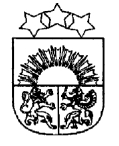 LATVIJAS  REPUBLIKA  KRĀSLAVAS  NOVADSKRĀSLAVAS  NOVADA  PAŠVALDĪBAReģ. Nr. 90001267487Rīgas iela 51, Krāslava, Krāslavas nov., LV-5601. Tālrunis +371 65624383, fakss +371 65681772e-pasts: dome@kraslava.lvKrāslavāPAŠVALDĪBAS DOMES SĒDESPROTOKOLSSēde sasaukta 2022.gada 28.jūlijā										(Nr.12)plkst.1400								 		      Jaundomes muižā, Ezernieku pagasts, Krāslavas novadsSēdi atklāj plkst.1400Sēdi vada – novada domes priekšsēdētājs Gunārs UpenieksSēdi protokolē – pašvaldības lietvede Iveta EkmanePiedalāsDeputāti: Raitis Azins, Aivars Bačkurs, Jāzeps Dobkevičs, Aleksandrs Jevtušoks, Viktorija Lene, Antons Ļaksa, Ivars Plivčs, Viktors Stikuts, Aivars Trūlis, Jānis Tukāns, Gunārs Upenieks, Janīna Vanaga, Ēriks Zaikovskis, Dmitrijs Zalbovičs.Sēdē nepiedalās: Armands Pudniks (attaisnojošs iemesls).Pašvaldības administrācijas darbinieki:Ā.Leonoviča, Administratīvās nodaļas vadītāja;I.Skerškāns, Zemes lietu speciālists;I.Vorslova, Izpilddirektora vietniece finanšu jautājumos;J.Škļaronoks, Informācijas un komunikāciju tehnoloģiju nodaļas vadītājsK.Pauniņš, IT lietotāju atbalsta speciālists;S.Gendele, Juriskonsulte;S.Puncule- Japiņa, Juriskonsulte;A.Plotka.Sēdes vadītājs domes priekšsēdētājs G. Upenieks piedāvā veikt izmaiņas sēdes darba kārtībā un papildināt darba kārtību ar:papildjautājumu “Par nodomu noteikt aizliegumu ģenētiski modificēto kultūraugu audzēšanai Krāslavas novada pašvaldības teritorijā”.Balso par domes sēdes darba kārtību.atklāti balsojot ar 14 balsīm „par”( R.Azins, A.Bačkurs J. Dobkevičs, A.Jevtušoks, V. Lene, A.Ļaksa, I.Plivčs, V.Stikuts, A.Trūlis J.Tukāns, G.Upenieks, J.Vanaga, Ē.Zaikovskis, D.Zalbovičs), „pret” nav, „atturas” nav, Krāslavas novada pašvaldības dome nolemj:Apstiprināt domes sēdes darba kartību.Darba kārtība: Zemes jautājumiPar zemes ierīcības projektiemPar Krāslavas novada pašvaldības nekustamā īpašuma atsavināšanuPar Ukrainas civiliedzīvotāju izmitināšanuPar saistošajiem noteikumiemPar grozījumiem domes lēmumāPar Krāslavas novada pašvaldībai piederošā dzīvokļa Nr.32, Lielā ielā 18, Krāslavā nodošanu lietošanāPar sociālo dzīvokļu statusiemPar Krāslavas novada Sporta skolas direktora noteikšanuPar nolikumu apstiprināšanuPar pakalpojuma sociālās aprūpes institūcijā piešķiršanuPar nekustamā īpašuma nomas tiesību izsoliPar nekustamā īpašuma nosacīto cenuPar grozījumiem darbinieku amatu un amatalgu sarakstāPar rīkojuma apstiprināšanuPar Krāslavas novada pašvaldības kustamās mantas CITROEN BERLINGO noņemšanu no bilancesPar pabalsta piešķiršanu krīzes situācijāPar Krāslavas novada pašvaldības noteikumiemPar investīciju projektu “Krāslavas tranzītielas – Rīgas ielas posma pārbūve, I kārta – II etaps”Par Krāslavas novada pašvaldības aizņēmumiemPar iepirkuma līguma slēgšanu Par deklarētās dzīvesvietas ziņu anulēšanuDzīvokļu jautājumiPar mantojuma atklāšanās izsludināšanuPar nomas līguma ar SIA “Pils restorāns” laušanuAdresācijas un nosaukumu jautājumiPar padomju un nacistisko režīmu slavinošu objektu eksponēšanas aizliegumu un to demontāžuPar nodomu noteikt aizliegumu ģenētiski modificēto kultūraugu audzēšanai Krāslavas novada pašvaldības teritorijāPar Krāslavas novada pašvaldības domes deputāta pilnvaru izbeigšanu pirms termiņa1.§Zemes jautājumi		Ziņo: G.Upenieks.		Balso par visiem lēmumprojektiem kopā.	Pamatojoties uz 10.05.2002. likuma „Par interešu konflikta novēršanu valsts amatpersonu darbībā” 11.pantu, deputāte V.Lene nebalso.atklāti balsojot ar 13 balsīm „par”( R.Azins, A.Bačkurs J. Dobkevičs, A.Jevtušoks, A.Ļaksa, I.Plivčs, V.Stikuts, A.Trūlis J.Tukāns, G.Upenieks, J.Vanaga, Ē.Zaikovskis, D.Zalbovičs), „pret” nav, „atturas” nav, Krāslavas novada pašvaldības dome nolemj:1.1.(Lēmums Nr.844)Par zemes nomas tiesību izsoles rezultātu apstiprināšanu uz zemes vienību ar kadastra apzīmējumu 60900060100 Svariņu pagastā Atbilstoši likuma “Par pašvaldībām” 14.panta otrās daļas 3.punktam, MK 2018.gada 19.jūnija noteikumu Nr.350 “Publiskas personas zemes nomas un apbūves tiesības noteikumi” 32. un 43. punktam, Krāslavas novada pašvaldības domes saistošiem noteikumiem “Par neapbūvētu zemesgabalu iznomāšanas kārtību un nomas maksas apmēru Krāslavas novadā” 9.punktu,Krāslavas novada pašvaldības dome NOLEMJ:  Apstiprināt “Pašvaldības īpašuma atsavināšanas un izsoļu komisijas” 2022.gada 5.jūlija zemes nomas tiesību izsoles rezultātus.Piešķirt Dagdas pagasta zemnieku saimniecība "Silavēji", reģistrācijas Nr. 41501024064, juridiskā adrese Silavēji", Rumpīši, Dagdas pag., Krāslavas nov., LV-5674, zemes nomas tiesības ar 01.08.2022. uz 6 gadiem uz pašvaldībai piekrītošo, zemes vienības lauksaimniecībā izmantojamo daļu 5,2 ha platībā, kadastra apzīmējums 60420100102, lauksaimnieciskai darbībai.Noteikt zemes nomas maksu 400,00 EUR (plus PVN) gadā. Šo lēmumu var pārsūdzēt Administratīvās rajona tiesas Rēzeknes tiesu namā, Atbrīvošanas alejā 88, Rēzeknē, LV – 4601, viena mēneša laikā no tā spēkā stāšanās1.2(Lēmums Nr.845)Par neapbūvētas zemes nomas tiesību piešķiršanu Ezernieku pagastā	Izskatot N. D. iesniegumu (reģistrēts 08.06.2022. Nr.3.19/773), un pamatojoties uz likuma “Par pašvaldībām” 14.panta otrās daļas 3.punktu, Ministru kabineta 2018.gada 19.jūnija noteikumu Nr. 350 “Publiskas personas zemes nomas un apbūves tiesības noteikumi” 28. un 30.4 punktu (atbilstoši Dagdas pilsētas un pagastu apvienības nodokļu administratora datiem, N. D. nav NĪN un zemes nomas parādu),Krāslavas novada pašvaldības dome NOLEMJ:  Piešķirt N. D., personas kods […], deklarēta adrese […], zemes nomas tiesības uz 6 gadiem, uz pašvaldībai piekrītošo zemes vienību: 1,0 ha platībā (l/s daļa no z.v.), kadastra apzīmējums 60560090114;Ezernieku pagastā lauksaimnieciskai darbībai.Noteikt nomas maksu 69,90 EUR / ha (plus PVN) gadā, bet ne mazāk kā 28,00 EUR (plus PVN) gadā par zemes gabalu.Šo lēmumu var pārsūdzēt Administratīvās rajona tiesas Rēzeknes tiesu namā, Atbrīvošanas alejā 88, Rēzeknē, LV – 4601, viena mēneša laikā no tā spēkā stāšanās dienas.1.3(Lēmums Nr.846)Par neapbūvētas zemes nomas tiesību piešķiršanu Konstantinovas pagastā	Izskatot A. N. iesniegumu (reģistrēts 15.06.2022. Nr.3.19/811), un pamatojoties uz likuma “Par pašvaldībām” 14.panta otrās daļas 3.punktu, Ministru kabineta 2018.gada 19.jūnija noteikumu Nr. 350 “Publiskas personas zemes nomas un apbūves tiesības noteikumi” 28. un 30.4 punktu (atbilstoši Dagdas pilsētas un pagastu apvienības nodokļu administratora datiem, A. N. nav NĪN un zemes nomas parādu),Krāslavas novada pašvaldības dome NOLEMJ:  Piešķirt A. N., personas kods […], deklarēta adrese […], zemes nomas tiesības uz 6 gadiem, uz pašvaldībai piekrītošo zemes vienību: 2,0 ha platībā, kadastra apzīmējums 60760020056;0,5 ha platībā (l/s daļa no z.v.), kadastra apzīmējums 60760020066;3,12 ha platībā (l/s daļa no z.v.), kadastra apzīmējums 60760020113;0,8 ha platībā (l/s daļa no z.v.), kadastra apzīmējums 60760020115;0,61 ha platībā (l/s daļa no z.v.), kadastra apzīmējums 60760020158;3,5 ha platībā (l/s daļa no z.v.), kadastra apzīmējums 60760020239;3,6 ha platībā (l/s daļa no z.v.), kadastra apzīmējums 60760030056;0,85 ha platībā (l/s daļa no z.v.), kadastra apzīmējums 60760030313;5,4 ha platībā (l/s daļa no z.v.), kadastra apzīmējums 60760030315;Konstantinovas pagastā lauksaimnieciskai darbībai.Noteikt nomas maksu 69,90 EUR / ha (plus PVN) gadā, bet ne mazāk kā 28,00 EUR (plus PVN) gadā par katru zemes gabalu.Šo lēmumu var pārsūdzēt Administratīvās rajona tiesas Rēzeknes tiesu namā, Atbrīvošanas alejā 88, Rēzeknē, LV – 4601, viena mēneša laikā no tā spēkā stāšanās dienas.1.4(Lēmums Nr.847)Par neapbūvētas zemes nomas tiesību piešķiršanu Kastuļinas un Grāveru pagastāIzskatot ZS “Deņevo” īpašnieka V. S., iesniegumu (reģistrēts 15.06.2022. Nr.3.15/1829) par zemes nomas līguma slēgšanu un pamatojoties uz likuma “Par pašvaldībām” 14.panta otrās daļas 3.punktu, Ministru kabineta 2018.gada 19.jūnija noteikumiem Nr.350 “Publiskas personas zemes nomas un apbūves tiesības noteikumi” 28. un 30.4 punktu,Krāslavas novada pašvaldības dome NOLEMJ:  Piešķirt Zemnieku saimniecībai “DEŅEVO", reģistrācijas Nr. 41501018265, juridiskā adrese: "Deņevo", Deņeva, Kastuļinas pag., Krāslavas nov., LV-5685, zemes nomas tiesības uz 6 gadiem uz pašvaldībai piekrītošo zemes vienību: - 0,38 ha platībā (l/s daļa no z.v.), kadastra apzīmējums 60720030099;- 1,0 ha platībā (l/s daļa no z.v.), kadastra apzīmējums 60720080169;- 1,4 ha platībā (l/s daļa no z.v.), kadastra apzīmējums 60720010214;Kastuļinas pagastā;uz pašvaldībai piekrītošo, lauksaimniecībā izmantojamo zemes vienību:- 12,0 ha platībā ar kadastra apzīmējumu 60580020193 Grāveru pagastā, lauksaimnieciskai darbībai. Noteikt nomas maksu 69,90 EUR / ha (plus PVN) gadā, bet ne mazāk kā 28,00 EUR (plus PVN) gadā par katru zemes gabalu.Šo lēmumu var pārsūdzēt Administratīvās rajona tiesas Rēzeknes tiesu namā, Atbrīvošanas alejā 88, Rēzeknē, LV – 4601, viena mēneša laikā no tā spēkā stāšanās dienas.1.5(Lēmums Nr.848)Par zemes nomas tiesību pagarināšana Dagdas pagastāIzskatot L. P. iesniegumu (reģistrēts 11.07.2022. Nr.3.19/889) par iepriekš noslēgtā zemes nomas līguma pagarināšanu,Konstatēts:01.01.2013. tika noslēgts zemes nomas līgums ar L. P. par pašvaldībai piederošās zemes vienības 4,3 ha platībā, kadastra apzīmējums 60540050062, iznomāšanu. L. P. lūdz pagarināt zemes nomas tiesības un lūdz samazināt iznomājamo platību, atstājot 0,6 ha ēku uzturēšanai.  Pamatojoties uz likuma “Par pašvaldībām” 14.panta otrās daļas  3.punktu, Ministru kabineta 2018.gada 19.jūnija noteikumu Nr. 350 “Publiskas personas zemes nomas un apbūves tiesības noteikumi”, 7.,8., un 17.punktu (atbilstoši Dagdas pilsētas un pagastu apvienības nodokļu administratora datiem, L. P. nav NĪN un zemes nomas parādu), Krāslavas novada pašvaldības dome NOLEMJ:  Pagarināt L. P., personas kods […], deklarētā adrese […], zemes nomas tiesības uz 6 gadiem uz  pašvaldībai piederošās zemes vienības apbūvēto daļu 0,6 ha platībā, kadastra apzīmējums 60540050062, ēku uzturēšanai.Noteikt nomas maksu 1,5% no zemes kadastrālās vērtības gadā (plus PVN), bet ne mazāk kā 28,00 EUR (plus PVN) gadā par zemesgabalu.Šo lēmumu var pārsūdzēt Administratīvās rajona tiesas Rēzeknes tiesu namā, Atbrīvošanas aleja 88, Rēzekne, LV – 4601, viena mēneša laikā no tā spēkā stāšanās dienas.1.6(Lēmums Nr.849)Par zemes nomas līguma noslēgšanu Krāslavas pagastā	Izskatot R. S., deklarētā dzīves vieta[…], iesniegumu (19.05.2022. Nr.3.19/695) par zemes nomas līguma noslēgšanu, Krāslavas novada pašvaldības dome konstatē:Iesniegumā lūgts noslēgt zemes nomas līgumu par zemes vienību ar kadastra apzīmējumu 6078-001-0186 Krāslavas novada Krāslavas pagastā.Zemes vienība 0,36 ha platībā ar kadastra apzīmējumu 6078-001-0186 piekrīt Krāslavas novada pašvaldībai.Zemes vienība ar kadastra apzīmējumu 6078-001-0186 ir neapbūvēta.Zemes lietošanas mērķis – zeme, uz kuras galvenā saimnieciskā darbība ir lauksaimniecība (kods 0101).Citi iesniegumi, pieprasījumi par zemes vienības ar kadastra apzīmējumu 6078-001-0186 nomu pašvaldībā nav saņemti.Ņemot vērā augstākminēto, pamatojoties uz MK noteikumu Nr.350 „Publiskas personas zemes nomas un apbūves tiesības noteikumi” 28.punktu, 29.8.punktu, 43.punktu, Krāslavas novada pašvaldības saistošo noteikumu Nr.2021/21 „Par neapbūvētu zemesgabalu iznomāšanas kārtību un nomas maksas apmēru Krāslavas novadā” 8.punktu, 9.punktu, 11.punktu un personīgo iesniegumu, Krāslavas novada pašvaldības dome nolemj:1. Noslēgt ar R. S. personas kods […], nomas līgumu par zemes vienību 0,36 ha platībā ar kadastra apzīmējumu 6078-001-0186 Krāslavas novada Krāslavas pagastā uz 6 gadiem ar lietošanas mērķi - zeme, uz kuras galvenā saimnieciskā darbība ir lauksaimniecība (kods 0101).2. Noteikt nomas maksu par zemes vienību ar kadastra apzīmējumu 6078-001-0186  atbilstoši pašvaldības apstiprinātam nomas pakalpojumu maksas cenrādim, bet ne mazāk kā 28 EUR (bez PVN), papildus maksājot nekustamā īpašuma nodokli. Šo lēmumu var pārsūdzēt Administratīvajā rajona tiesā viena mēneša laikā no tā spēkā stāšanās dienas, pieteikumu iesniedzot Administratīvā procesa likumā noteiktajā kārtībā.1.7(Lēmums Nr.850)Par zemes nomas līguma noslēgšanu Indras pagastā	Izskatot I. N., deklarētā dzīves vieta: […], iesniegumu (18.05.2022. Nr.3.19/689) par zemes nomas līguma noslēgšanu, Krāslavas novada pašvaldības dome konstatē:Iesniegumā lūgts noslēgt zemes nomas līgumu par zemes vienības ar kadastra apzīmējumu 6062-004-1095 daļu 0,6 ha platībā Krāslavas novada Indras pagastā.Citi iesniegumi, pieprasījumi par zemes vienības ar kadastra apzīmējumu 6062-004-1095 daļas 0,6 ha platībā nomu pašvaldībā nav saņemti. Zemes vienība ar kadastra apzīmējumu 6062-004-1095 piekrīt Krāslavas novada pašvaldībai.Zemes vienības ar kadastra apzīmējumu 6062-004-1095 daļa 0,6 ha platībā ir neapbūvēta.Zemes vienības ar kadastra apzīmējumu 6062-004-1095 lietošanas mērķis – zeme, uz kuras galvenā saimnieciskā darbība ir lauksaimniecība (kods 0101).Ņemot vērā augstākminēto, pamatojoties uz MK noteikumu Nr.350 „Publiskas personas zemes nomas un apbūves tiesības noteikumi” 28.punktu, 29.8.punktu, 30.4.punktu, Krāslavas novada pašvaldības saistošo noteikumu Nr.2021/21 „Par neapbūvētu zemesgabalu iznomāšanas kārtību un nomas maksas apmēru Krāslavas novadā” 11.punktu, 13.3.punktu un personīgo iesniegumu, Krāslavas novada pašvaldības dome nolemj:1. Noslēgt ar I. N., personas […], nomas līgumu par zemes vienības ar kadastra apzīmējumu 6062-004-1095 daļu 0,6 ha platībā Krāslavas novada Indras pagastā uz 6 gadiem ar lietošanas mērķi - zeme, uz kuras galvenā saimnieciskā darbība ir lauksaimniecība (kods 0101).2. Noteikt nomas maksu par zemes vienības ar kadastra apzīmējumiem 6062-004-1095 daļu atbilstoši pašvaldības apstiprinātam nomas pakalpojumu maksas cenrādim, papildus maksājot nekustamā īpašuma nodokli.3. Uzdot Indras pagasta pārvaldei sagatavot zemes nomas līgumu. Šo lēmumu var pārsūdzēt Administratīvajā rajona tiesā viena mēneša laikā no tā spēkā stāšanās dienas, pieteikumu iesniedzot Administratīvā procesa likumā noteiktajā kārtībā.1.8(Lēmums Nr.851)Par zemes nomas līguma noslēgšanu Indras pagastā	Izskatot K. L., deklarētā dzīves vieta: […], iesniegumu (31.05.2022. Nr.3.19/745) par zemes nomas līguma noslēgšanu, Krāslavas novada pašvaldības dome konstatē:Iesniegumā lūgts noslēgt zemes nomas līgumu par zemes vienības ar kadastra apzīmējumu 6062-004-0806 daļu 0,65 ha platībā Krāslavas novada Indras pagastā.Citi iesniegumi, pieprasījumi par zemes vienības ar kadastra apzīmējumu 6062-004-0806 daļas 0,65 ha platībā nomu pašvaldībā nav saņemti. Zemes vienība ar kadastra apzīmējumu 6062-004-0806 piekrīt Krāslavas novada pašvaldībai.Zemes vienības ar kadastra apzīmējumu 6062-004-0806 daļa 0,65 ha platībā ir neapbūvēta.Ņemot vērā augstākminēto, pamatojoties uz MK noteikumu Nr.350 „Publiskas personas zemes nomas un apbūves tiesības noteikumi” 28.punktu, 29.8.punktu, 30.4.punktu, Krāslavas novada pašvaldības saistošo noteikumu Nr.2021/21 „Par neapbūvētu zemesgabalu iznomāšanas kārtību un nomas maksas apmēru Krāslavas novadā” 11.punktu, 13.3.punktu un personīgo iesniegumu, Krāslavas novada pašvaldības dome nolemj:1. Noslēgt ar K. L. personas kods […], nomas līgumu par zemes vienības ar kadastra apzīmējumu 6062-004-0806 daļu 0,65 ha platībā Krāslavas novada Indras pagastā uz 6 gadiem ar lietošanas mērķi - zeme, uz kuras galvenā saimnieciskā darbība ir lauksaimniecība (kods 0101).2. Noteikt nomas maksu par zemes vienības ar kadastra apzīmējumiem 6062-004-0806 daļu atbilstoši pašvaldības apstiprinātam nomas pakalpojumu maksas cenrādim, papildus maksājot nekustamā īpašuma nodokli.3. Uzdot Indras pagasta pārvaldei sagatavot zemes nomas līgumu. Šo lēmumu var pārsūdzēt Administratīvajā rajona tiesā viena mēneša laikā no tā spēkā stāšanās dienas, pieteikumu iesniedzot Administratīvā procesa likumā noteiktajā kārtībā.1.9(Lēmums Nr.852)Par zemes nomas līguma noslēgšanu Indras pagastā	Izskatot A. Ž., deklarētā dzīvesvieta: […], iesniegumu (31.05.2022. Nr.3.19/746) par zemes nomas līguma noslēgšanu, Krāslavas novada pašvaldības dome konstatē:Iesniegumā lūgts noslēgt zemes nomas līgumu par zemes vienību 3,75 ha platībā ar kadastra apzīmējumu 6062-005-0197 Krāslavas novada Indras pagastā.Citi iesniegumi, pieprasījumi par zemes vienības ar kadastra apzīmējumu 6062-005-0197 nomu pašvaldībā nav saņemti. Zemes vienība 3,75 ha platībā ar kadastra apzīmējumu 6062-005-0197 piekrīt Krāslavas novada pašvaldībai.Zemes vienība ar kadastra apzīmējumu 6062-005-0197 ir neapbūvēta.Zemes vienības lietošanas mērķis – zeme, uz kuras galvenā saimnieciskā darbība ir lauksaimniecība (kods 0101).Ņemot vērā augstākminēto, pamatojoties uz MK noteikumu Nr.350 „Publiskas personas zemes nomas un apbūves tiesības noteikumi” 28.punktu, 29.8.punktu, 30.4.punktu, Krāslavas novada pašvaldības saistošo noteikumu Nr.2021/21 „Par neapbūvētu zemesgabalu iznomāšanas kārtību un nomas maksas apmēru Krāslavas novadā” 11.punktu, 13.3.punktu un personīgo iesniegumu, Krāslavas novada pašvaldības dome nolemj:1. Noslēgt ar A. Ž. personas kods […], nomas līgumu par zemes vienību 3,75 ha platībā ar kadastra apzīmējumu 6062-005-0197 Krāslavas novada Indras pagastā uz 6 gadiem ar lietošanas mērķi - zeme, uz kuras galvenā saimnieciskā darbība ir lauksaimniecība (kods 0101).2. Noteikt nomas maksu par zemes vienību ar kadastra apzīmējumu 6062-005-0197 atbilstoši pašvaldības apstiprinātam nomas pakalpojumu maksas cenrādim, papildus maksājot nekustamā īpašuma nodokli.3. Uzdot Indras pagasta pārvaldei sagatavot zemes nomas līgumu.Šo lēmumu var pārsūdzēt Administratīvajā rajona tiesā viena mēneša laikā no tā spēkā stāšanās dienas, pieteikumu iesniedzot Administratīvā procesa likumā noteiktajā kārtībā.1.10(Lēmums Nr.853)Par zemes nomas līguma noslēgšanu Indras pagastā	Izskatot V. K. deklarētā dzīvesvieta […], iesniegumu (31.05.2022. Nr.3.19/747) par zemes nomas līguma noslēgšanu, Krāslavas novada pašvaldības dome konstatē:Iesniegumā lūgts noslēgt zemes nomas līgumu par zemes vienību 1,1 ha platībā ar kadastra apzīmējumu 6062-004-0860 Krāslavas novada Indras pagastā.Citi iesniegumi, pieprasījumi par zemes vienības ar kadastra apzīmējumu 6062-004-0860 nomu pašvaldībā nav saņemti. Zemes vienība 1,1 ha platībā ar kadastra apzīmējumu 6062-004-0860 piekrīt Krāslavas novada pašvaldībai.Zemes vienība ar kadastra apzīmējumu 6062-004-0860 ir neapbūvēta.Zemes vienības lietošanas mērķis – zeme, uz kuras galvenā saimnieciskā darbība ir lauksaimniecība (kods 0101).Ņemot vērā augstākminēto, pamatojoties uz MK noteikumu Nr.350 „Publiskas personas zemes nomas un apbūves tiesības noteikumi” 28.punktu, 29.8.punktu, 30.4.punktu, Krāslavas novada pašvaldības saistošo noteikumu Nr.2021/21 „Par neapbūvētu zemesgabalu iznomāšanas kārtību un nomas maksas apmēru Krāslavas novadā” 11.punktu, 13.3.punktu un personīgo iesniegumu, Krāslavas novada pašvaldības dome nolemj:1. Noslēgt ar V. K. personas kods […], nomas līgumu par zemes vienību 1,1 ha platībā ar kadastra apzīmējumu 6062-004-0860 Krāslavas novada Indras pagastā uz 6 gadiem ar lietošanas mērķi - zeme, uz kuras galvenā saimnieciskā darbība ir lauksaimniecība (kods 0101).2. Noteikt nomas maksu par zemes vienību ar kadastra apzīmējumu 6062-004-0860 atbilstoši pašvaldības apstiprinātam nomas pakalpojumu maksas cenrādim, papildus maksājot nekustamā īpašuma nodokli.3. Uzdot Indras pagasta pārvaldei sagatavot zemes nomas līgumu.Šo lēmumu var pārsūdzēt Administratīvajā rajona tiesā viena mēneša laikā no tā spēkā stāšanās dienas, pieteikumu iesniedzot Administratīvā procesa likumā noteiktajā kārtībā.1.11(Lēmums Nr.854)Par zemes nomas līguma noslēgšanu Indras pagastā	Izskatot J. K. deklarētā dzīves vieta: […], iesniegumu (31.05.2022. Nr.3.19/748) par zemes nomas līguma noslēgšanu, Krāslavas novada pašvaldības dome konstatē:Iesniegumā lūgts noslēgt zemes nomas līgumu par zemes vienības ar kadastra apzīmējumu 6062-004-0801 daļu 1,59 ha platībā Krāslavas novada Indras pagastā.Citi iesniegumi, pieprasījumi par zemes vienības ar kadastra apzīmējumu 6062-004-0801 daļas 1,59 ha platībā nomu pašvaldībā nav saņemti. Zemes vienība ar kadastra apzīmējumu 6062-004-0801 piekrīt Krāslavas novada pašvaldībai.Zemes vienības ar kadastra apzīmējumu 6062-004-0801 daļa 1,59 ha platībā ir neapbūvēta.Zemes vienības ar kadastra apzīmējumu 6062-004-0801 lietošanas mērķis – zeme, uz kuras galvenā saimnieciskā darbība ir lauksaimniecība (kods 0101).Ņemot vērā augstākminēto, pamatojoties uz MK noteikumu Nr.350 „Publiskas personas zemes nomas un apbūves tiesības noteikumi” 28.punktu, 29.8.punktu, 30.4.punktu, Krāslavas novada pašvaldības saistošo noteikumu Nr.2021/21 „Par neapbūvētu zemesgabalu iznomāšanas kārtību un nomas maksas apmēru Krāslavas novadā” 11.punktu, 13.3.punktu un personīgo iesniegumu, Krāslavas novada pašvaldības dome nolemj:1. Noslēgt ar J. K. personas kods […], nomas līgumu par zemes vienības ar kadastra apzīmējumu 6062-004-0801 daļu 1,59 ha platībā Krāslavas novada Indras pagastā uz 6 gadiem ar lietošanas mērķi - zeme, uz kuras galvenā saimnieciskā darbība ir lauksaimniecība (kods 0101).2. Noteikt nomas maksu par zemes vienības ar kadastra apzīmējumiem 6062-004-0801 daļu atbilstoši pašvaldības apstiprinātam nomas pakalpojumu maksas cenrādim, papildus maksājot nekustamā īpašuma nodokli.3. Uzdot Indras pagasta pārvaldei sagatavot zemes nomas līgumu. Šo lēmumu var pārsūdzēt Administratīvajā rajona tiesā viena mēneša laikā no tā spēkā stāšanās dienas, pieteikumu iesniedzot Administratīvā procesa likumā noteiktajā kārtībā.1.12(Lēmums Nr.855)Par zemes nomas līguma grozījumiem Kalniešu pagastā	Izskatot I. R., deklarētā dzīvesvieta: […], iesniegumu (30.06.2022. Nr.3.19/853) par zemes nomas līguma grozījumiem, Krāslavas novada pašvaldības dome konstatē:Iesniegumā lūgts grozīt 02.01.2007. Kalniešu pagasta zemes nomas līgumu Nr.82, izbeidzot nomas tiesības uz zemes vienību 0,1 ha platībā ar kadastra apzīmējumu 6068-004-0158.2007.gada 2.janvārī starp Kalniešu pagasta pašvaldību un pirmtiesīgo personu I. R. tika noslēgts zemes nomas līgums Nr.139 par zemes vienību 0,1 ha platībā ar kadastra apzīmējumu 6068-004-0158, 0,5 ha platībā ar kadastra apzīmējumu 6068-003-0144, 1,7 ha platībā ar kadastra apzīmējumu 6068-003-0145, 0,6 ha platībā ar kadastra apzīmējumu 6068-003-0146, 1,4 ha platībā ar kadastra apzīmējumu 6068-003-0148 un 0,3 ha platībā ar kadastra apzīmējumu 6068-003-0379 nomu. Ar 2012.gada 12.marta vienošanos un 2021.gada 23.decembra vienošanos nomas līguma termiņš pagarināts. Zemes vienības ar kadastra apzīmējumiem 6068-004-0158, 6068-003-0144, 6068-003-0145, 6068-003-0146, 6068-003-0148 un 6068-003-0379 piekrīt Krāslavas novada pašvaldībai.Zemes vienību lietošanas mērķis – zeme, uz kuras galvenā saimnieciskā darbība ir lauksaimniecība (kods 0101).Ņemot vērā augstākminēto, pamatojoties uz likuma „Par pašvaldībām” 21.pantu, MK noteikumu Nr.644 „Noteikumi par neizpirktās lauku apvidus zemes nomas līguma noslēgšanas un nomas maksas aprēķināšanas kārtību” 2.punktu, 7.punktu un personīgo iesniegumu, Krāslavas novada pašvaldības dome nolemj:1. Grozīt 02.01.2007. Kalniešu pagasta zemes nomas līgumu Nr.82.   2. Izbeigt I. R., personas kods […],  nomas tiesības uz zemes vienību 0,1 ha platībā ar kadastra apzīmējumu 6068-004-0158.3. Uzdot Kalniešu pagasta pārvaldei sagatavot vienošanos par zemes nomas līguma grozījumiem.Šo lēmumu var pārsūdzēt Administratīvajā rajona tiesā viena mēneša laikā no tā spēkā stāšanās dienas, pieteikumu iesniedzot Administratīvā procesa likumā noteiktajā kārtībā.1.13(Lēmums Nr.856)Par zemes nomas līguma noslēgšanu Kalniešu pagastā	Izskatot V. B. deklarētā dzīvesvieta: […], iesniegumu (30.06.2022. Nr.3.19/849) par zemes nomas līguma noslēgšanu, Krāslavas novada pašvaldības dome konstatē:Iesniegumā lūgts noslēgt zemes nomas līgumu par zemes vienību 0,1 ha platībā ar kadastra apzīmējumu 6068-004-0158 Krāslavas novada Kalniešu pagastā.Zemes vienība ar kadastra apzīmējumu 6068-004-0158 piekrīt Krāslavas novada pašvaldībai.Uz zemes vienības ar kadastra apzīmējumu 6068-004-0158 atrodas būves, kas pieder V. B. saskaņā ar Zemesgrāmatu apliecību.Zemes lietošanas mērķis – zeme, uz kuras galvenā saimnieciskā darbība ir lauksaimniecība (kods 0101).Ņemot vērā augstākminēto, pamatojoties uz MK noteikumu Nr.350 „Publiskas personas zemes nomas un apbūves tiesības noteikumi” 5.punktu, 7.punktu, 17.punktu, 26.punktu un personīgo iesniegumu, Krāslavas novada pašvaldības dome nolemj:1. Noslēgt ar V. B., personas kods […], nomas līgumu par zemes vienību 0,1 ha platībā ar kadastra apzīmējumu 6068-004-0158 Krāslavas novada Kalniešu pagastā uz 10 gadiem.2. Noteikt nomas maksu par zemes vienību ar kadastra apzīmējumu 6068-004-0158 1,5% apmērā no zemes kadastrālās vērtības gadā, bet ne mazāk kā 28 EUR (bez PVN), papildus maksājot nekustamā īpašuma nodokli.3. Uzdot Kalniešu pagasta pārvaldei sagatavot zemes nomas līgumu.4. Iekļaut zemes nomas līgumā tiesības Krāslavas novada pašvaldībai vienpusēji mainīt nomas maksu, bez grozījumu izdarīšanu līgumā, nosūtot nomniekam rakstisku paziņojumu vai rēķinu, normatīvajos aktos noteiktajos gadījumos.Šo lēmumu var pārsūdzēt Administratīvajā rajona tiesā viena mēneša laikā no tā spēkā stāšanās dienas, pieteikumu iesniedzot Administratīvā procesa likumā noteiktajā kārtībā.1.14(Lēmums Nr.857)Par zemes nomas līguma pagarināšanu Kalniešu pagastā	Izskatot V. S. deklarētā dzīves vieta: […], iesniegumu (30.06.2022. Nr.3.19/855) par zemes nomas līguma termiņa pagarināšanu, Krāslavas novada pašvaldības dome konstatē:Iesniegumā lūgts pagarināt 23.03.2017. Kalniešu pagasta zemes nomas līgumu (reģ. Nr.41) par zemes vienības ar kadastra apzīmējumu 6068-004-0559 1/3 domājamo daļu.2017.gada 23.martā starp Krāslavas novada pašvaldību un V. S. tika noslēgts zemes nomas līgums (reģ. Nr.41) par zemes vienības 0,32 ha platībā ar kadastra apzīmējumu 6068-004-0559 1/3 domājamās daļas nomu uz 5 gadiem.Zemes vienība ar kadastra apzīmējumu 6068-004-0559 piekrīt Krāslavas novada pašvaldībai.Uz zemes vienības ar kadastra apzīmējumu 6068-004-0559 atrodas ēkas un būves, kuru 1/3 domājamā daļa atrodas V. S. valdījumā, saskaņā ar Kalniešu pagasta pārvaldes 16.06.2022. izziņu Nr.1.5/12. Zemes vienības lietošanas mērķis – individuālo dzīvojamo māju apbūve (kods 0601).Nomnieks savlaicīgi veicis zemes nomas līgumā noteiktos maksājumus. Zeme tiek lietota atbilstoši lietošanas mērķim. Ņemot vērā augstākminēto, pamatojoties uz MK noteikumu Nr.350 „Publiskas personas zemes nomas un apbūves tiesības noteikumi” 5.punktu, 7.punktu, 17.punktu, 22.1.punktu un personīgo iesniegumu, Krāslavas novada pašvaldības dome nolemj:1. Pagarināt noslēgtā ar V. S. personas kods […], Kalniešu pagasta zemes nomas līguma (reģ. Nr.41) termiņu uz 10 gadiem.2. Noteikt nomas maksu par zemes vienības ar kadastra apzīmējumu 6068-004-0559 1/3 domājamo daļu 1,5% apmērā no zemes kadastrālās vērtības gadā, piemērojot koeficientu 1,5, bet ne mazāk kā 28 EUR (bez PVN), papildus maksājot nekustamā īpašuma nodokli. 3. Uzdot Kalniešu pagasta pārvaldei sagatavot vienošanos par zemes nomas līguma pagarināšanu. 4. Iekļaut zemes nomas līgumā tiesības Krāslavas novada pašvaldībai vienpusēji mainīt nomas maksu, bez grozījumu izdarīšanu līgumā, nosūtot nomniekam rakstisku paziņojumu vai rēķinu, normatīvajos aktos noteiktajos gadījumos.Šo lēmumu var pārsūdzēt Administratīvajā rajona tiesā viena mēneša laikā no tā spēkā stāšanās dienas, pieteikumu iesniedzot Administratīvā procesa likumā noteiktajā kārtībā.1.15(Lēmums Nr.858)Par zemes nomas līguma noslēgšanu Kombuļu pagastā	Izskatot A. G. deklarētā dzīves vieta: […], iesniegumu (31.05.2022. Nr.3.19/743) par zemes nomas līguma noslēgšanu, Krāslavas novada pašvaldības dome konstatē:Iesniegumā lūgts noslēgt zemes nomas līgumu par zemes vienību ar kadastra apzīmējumu 6074-006-0058 Krāslavas novada Kombuļu pagastā.Zemes vienība 1,1 ha platībā ar kadastra apzīmējumu 6074-006-0058 piekrīt Krāslavas novada pašvaldībai.Zemes vienība ar kadastra apzīmējumu 6074-006-0058 ir neapbūvēta.Zemes lietošanas mērķis – zeme, uz kuras galvenā saimnieciskā darbība ir lauksaimniecība (kods 0101).Citi iesniegumi, pieprasījumi par zemes vienības ar kadastra apzīmējumu 6074-006-0058 nomu pašvaldībā nav saņemti.Ņemot vērā augstākminēto, pamatojoties uz MK noteikumu Nr.350 „Publiskas personas zemes nomas un apbūves tiesības noteikumi” 28.punktu, 29.8.punktu, 43.punktu, Krāslavas novada pašvaldības saistošo noteikumu Nr.2021/21 „Par neapbūvētu zemesgabalu iznomāšanas kārtību un nomas maksas apmēru Krāslavas novadā” 8.punktu, 9.punktu, 11.punktu un personīgo iesniegumu, Krāslavas novada pašvaldības dome nolemj:1. Noslēgt ar A. G. personas kods […] nomas līgumu par zemes vienību 1,1 ha platībā ar kadastra apzīmējumu 6074-006-0058 Krāslavas novada Kombuļu pagastā uz 6 gadiem ar lietošanas mērķi - zeme, uz kuras galvenā saimnieciskā darbība ir lauksaimniecība (kods 0101).2. Noteikt nomas maksu par zemes vienību ar kadastra apzīmējumu 6074-006-0058  atbilstoši pašvaldības apstiprinātam nomas pakalpojumu maksas cenrādim, papildus maksājot nekustamā īpašuma nodokli. 3. Uzdot Kombuļu pagasta pārvaldei sagatavot zemes nomas līgumu.Šo lēmumu var pārsūdzēt Administratīvajā rajona tiesā viena mēneša laikā no tā spēkā stāšanās dienas, pieteikumu iesniedzot Administratīvā procesa likumā noteiktajā kārtībā.1.16(Lēmums Nr.859)Par zemes nomas līguma noslēgšanu Kombuļu pagastā	Izskatot A. P., deklarētā dzīves vieta: […], iesniegumu (06.05.2022. Nr.3.19/637) par zemes nomas līguma noslēgšanu, Krāslavas novada pašvaldības dome konstatē:Iesniegumā lūgts noslēgt zemes nomas līgumu par zemes vienību ar kadastra apzīmējumu 6074-002-0233 Krāslavas novada Kombuļu pagastā.Zemes vienība 3,7 ha platībā ar kadastra apzīmējumu 6074-002-0233 piekrīt Krāslavas novada pašvaldībai.Zemes vienība ar kadastra apzīmējumu 6074-002-0233 ir neapbūvēta.Zemes lietošanas mērķis – zeme, uz kuras galvenā saimnieciskā darbība ir lauksaimniecība (kods 0101).Citi iesniegumi, pieprasījumi par zemes vienības ar kadastra apzīmējumu 6074-002-0233 nomu pašvaldībā nav saņemti.Ņemot vērā augstākminēto, pamatojoties uz MK noteikumu Nr.350 „Publiskas personas zemes nomas un apbūves tiesības noteikumi” 28.punktu, 29.8.punktu, 43.punktu, Krāslavas novada pašvaldības saistošo noteikumu Nr.2021/21 „Par neapbūvētu zemesgabalu iznomāšanas kārtību un nomas maksas apmēru Krāslavas novadā” 8.punktu, 9.punktu, 11.punktu un personīgo iesniegumu, Krāslavas novada pašvaldības dome nolemj:1. Noslēgt ar A. P. personas kods […], nomas līgumu par zemes vienību 3,7 ha platībā ar kadastra apzīmējumu 6074-002-0233 Krāslavas novada Kombuļu pagastā uz 6 gadiem ar lietošanas mērķi - zeme, uz kuras galvenā saimnieciskā darbība ir lauksaimniecība (kods 0101).2. Noteikt nomas maksu par zemes vienību ar kadastra apzīmējumu 6074-002-0233  atbilstoši pašvaldības apstiprinātam nomas pakalpojumu maksas cenrādim, papildus maksājot nekustamā īpašuma nodokli. 3. Uzdot Kombuļu pagasta pārvaldei sagatavot zemes nomas līgumu.Šo lēmumu var pārsūdzēt Administratīvajā rajona tiesā viena mēneša laikā no tā spēkā stāšanās dienas, pieteikumu iesniedzot Administratīvā procesa likumā noteiktajā kārtībā.1.17(Lēmums Nr.860)Par zemes nomas līguma pagarināšanu Piedrujas pagastā	Izskatot P. Š. deklarētā dzīves vieta: […], iesniegumu (30.06.2022. Nr.3.19/858) par zemes nomas līguma termiņa pagarināšanu, Krāslavas novada pašvaldības dome konstatē:Iesniegumā lūgts pagarināt 03.07.2012. Piedrujas pagasta zemes nomas līgumu Nr.61/2012 (reģ. Nr.283) par zemes vienību ar kadastra apzīmējumu 6084-003-0588 Krāslavas novada Piedrujas pagastā.2012.gada 3.jūlijā starp Krāslavas novada pašvaldību un P. Š. tika noslēgts zemes nomas līgums Nr.61/2012 (reģ. Nr.283) par Krāslavas novada pašvaldībai piekritīgo zemes vienības 1,8 ha platībā ar kadastra apzīmējumu 6084-003-0588 nomu uz 10 gadiem.Zemes vienība ar kadastra apzīmējumu 6084-003-0588 ir neapbūvēta.Zemes vienības lietošanas mērķis – zeme, uz kuras galvenā saimnieciskā darbība ir lauksaimniecība (kods 0101).Nomnieks savlaicīgi veicis zemes nomas līgumā noteiktos maksājumus. Zeme tiek lietota atbilstoši lietošanas mērķim. Ņemot vērā augstākminēto, pamatojoties uz MK noteikumu Nr.350 „Publiskas personas zemes nomas un apbūves tiesības noteikumi” 53.punktu, 56.punktu, 29.8.punktu, 30.4.punktu un personīgo iesniegumu, Krāslavas novada pašvaldības dome nolemj:1. Pagarināt noslēgtā ar P. Š. personas kods […], Piedrujas pagasta zemes nomas līguma Nr.61/2012 (reģ. Nr.283) termiņu uz 6 gadiem.2. Noteikt nomas maksu par zemes vienību ar kadastra apzīmējumu 6084-003-0588 atbilstoši pašvaldības apstiprinātam nomas pakalpojumu maksas cenrādim, papildus maksājot nekustamā īpašuma nodokli.3. Uzdot Piedrujas pagasta pārvaldei sagatavot vienošanos par zemes nomas līguma pagarināšanu.Šo lēmumu var pārsūdzēt Administratīvajā rajona tiesā viena mēneša laikā no tā spēkā stāšanās dienas, pieteikumu iesniedzot Administratīvā procesa likumā noteiktajā kārtībā.1.18(Lēmums Nr.861)Par zemes nomas līguma pagarināšanu Robežnieku pagastā	Izskatot Z/S “Zarečje”, juridiskā adrese: Pleiki, Robežnieku pag., Krāslavas nov., īpašnieka V. K. iesniegumu (07.06.2022. Nr.3.15/1748), Krāslavas novada pašvaldības dome konstatē :Iesniegumā lūgts pagarināt 15.06.2017. Robežnieku pagasta zemes nomas līgumu Nr.23-Z (reģ. Nr.81).2017.gada 15.jūnijā starp Krāslavas novada pašvaldību un Z/S “Zarečje” tika noslēgts zemes nomas Nr.23-Z (reģ. Nr.81) par zemes vienības 1,2 ha platībā ar kadastra apzīmējumu 6086-003-0104 nomu uz 5 gadiem. Uz zemes vienības ar kadastra apzīmējumu 6086-003-0104 atrodas Z/S “Zarečje” valdījumā esoša dzīvojamā māja ar saimniecības ēkām saskaņā ar Robežnieku pagasta pārvaldes 08.06.2017. izziņu Nr.3-10/29.Zemes vienību lietošanas mērķis – zeme, uz kuras galvenā saimnieciskā darbība ir lauksaimniecība (kods 0101).Nomnieks savlaicīgi veicis zemes nomas līgumā noteiktos maksājumus. Zeme tiek lietota atbilstoši lietošanas mērķim. Ņemot vērā augstākminēto, pamatojoties uz MK noteikumu Nr.350 „Publiskas personas zemes nomas un apbūves tiesības noteikumi” 5.punktu, 7.punktu, 17.punktu, 22.1.punktu un personīgo iesniegumu, Krāslavas novada pašvaldības dome nolemj:1. Pagarināt noslēgtā ar Z/S „Zarečje”, reģistrācijas Nr. 41501010083, 15.06.2017. Robežnieku pagasta zemes nomas līguma Nr.23-Z (reģ. Nr.81) termiņu uz 10 gadiem.2. Noteikt nomas maksu par zemes vienību ar kadastra apzīmējumu 6086-003-0104 1,5% apmērā no zemes kadastrālās vērtības gadā, piemērojot koeficientu 1,5, bet ne mazāk kā 28 EUR (bez PVN), papildus maksājot nekustamā īpašuma nodokli.3. Iekļaut zemes nomas līgumā tiesības Krāslavas novada pašvaldībai vienpusēji mainīt nomas maksu, bez grozījumu izdarīšanu līgumā, nosūtot nomniekam rakstisku paziņojumu vai rēķinu, normatīvajos aktos noteiktajos gadījumos.4. Uzdot Robežnieku pagasta pārvaldei sagatavot vienošanos par zemes nomas līguma pagarināšanu.Šo lēmumu var pārsūdzēt Administratīvajā rajona tiesā viena mēneša laikā no tā spēkā stāšanās dienas, pieteikumu iesniedzot Administratīvā procesa likumā noteiktajā kārtībā.1.19(Lēmums Nr.862)Par zemes nomas līguma pagarināšanu Robežnieku pagastāIzskatot V. B. deklarētā dzīvesvieta: […], iesniegumu (07.06.2022. Nr.3.19/770) par zemes nomas līguma pagarināšanu, Krāslavas novada pašvaldības dome konstatē:Iesniegumā lūgts pagarināt 15.06.2017. Robežnieku pagasta zemes nomas līgumu Nr.37-B (reģ. Nr.80) par zemes vienības ar kadastra apzīmējumu 6086-004-0365 daļu Krāslavas novada Robežnieku pagastā. 2017.gada 15.jūnijā starp Krāslavas novada pašvaldību un V. B. tika noslēgts zemes nomas līgums Nr.37-B (reģ. Nr.80) par zemes vienības ar kadastra apzīmējumu 6086-004-0365 daļu 0,36 ha platībā nomu uz 5 gadiem.Zemes vienība ar kadastra apzīmējumu 6078-001-0494 piekrīt Krāslavas novada pašvaldībai.Zemes vienības lietošanas mērķis – zeme, uz kuras galvenā saimnieciskā darbība ir lauksaimniecība (kods 0101).Nomnieks savlaicīgi veicis zemes nomas līgumā noteiktos maksājumus. Zeme tiek lietota atbilstoši lietošanas mērķim. Ņemot vērā augstākminēto, pamatojoties uz MK noteikumu Nr.350 „Publiskas personas zemes nomas un apbūves tiesības noteikumi” 53.punktu, 56.punktu, 29.8.punktu, 30.4.punktu, Krāslavas novada pašvaldības saistošo noteikumu Nr.2021/21 „Par neapbūvētu zemesgabalu iznomāšanas kārtību un nomas maksas apmēru Krāslavas novadā” 11.punktu, 13.3.punktu un personīgo iesniegumu, Krāslavas novada pašvaldības dome nolemj :1. Pagarināt noslēgtā ar V. B., personas kods […], Krāslavas pagasta zemes nomas līguma (reģ. Nr.73) termiņu uz 6 gadiem.2. Noteikt nomas maksu par zemes vienības ar kadastra apzīmējumu 6086-004-0365 daļu 0,36 ha platībā atbilstoši pašvaldības apstiprinātam nomas pakalpojumu maksas cenrādim, bet ne mazāk kā 28 EUR (bez PVN), papildus maksājot nekustamā īpašuma nodokli.3. Uzdot Robežnieku pagasta pārvaldei sagatavot vienošanos par zemes nomas līguma pagarināšanu.Šo lēmumu var pārsūdzēt Administratīvajā rajona tiesā viena mēneša laikā no tā spēkā stāšanās dienas, pieteikumu iesniedzot Administratīvā procesa likumā noteiktajā kārtībā.1.20(Lēmums Nr.863)Par zemes nomas līguma pagarināšanu Robežnieku pagastāIzskatot I. S. deklarētā dzīvesvieta: […], iesniegumu (30.06.2022. Nr.3.19/847) par zemes nomas līguma pagarināšanu, Krāslavas novada pašvaldības dome konstatē:Iesniegumā lūgts pagarināt 26.07.2012. Robežnieku pagasta zemes nomas līgumu Nr.73-S (reģ. Nr.326) par zemes vienībām ar kadastra apzīmējumiem 6086-004-0140 un 6086-004-0201 Krāslavas novada Robežnieku pagastā. 2012.gada 26.jūlijā starp Krāslavas novada pašvaldību un I. S. tika noslēgts zemes nomas līgums Nr.73-S (reģ. Nr.326) par zemes vienību ar kadastra apzīmējumiem 6086-004-0140 (1,0 ha) un 6086-004-0201 (3,0 ha) nomu uz 5 gadiem. Ar 2017.gada 2.augusta vienošanos (reģ. Nr.230) nomas līguma termiņš tika pagarināts.Zemes vienības ar kadastra apzīmējumiem 6086-004-0140 un 6086-004-0201 piekrīt Krāslavas novada pašvaldībai.Zemes vienību lietošanas mērķis – zeme, uz kuras galvenā saimnieciskā darbība ir lauksaimniecība (kods 0101).Nomnieks savlaicīgi veicis zemes nomas līgumā noteiktos maksājumus. Zeme tiek lietota atbilstoši lietošanas mērķim. Ņemot vērā augstākminēto, pamatojoties uz MK noteikumu Nr.350 „Publiskas personas zemes nomas un apbūves tiesības noteikumi” 53.punktu, 56.punktu, 29.8.punktu, 30.4.punktu, Krāslavas novada pašvaldības saistošo noteikumu Nr.2021/21 „Par neapbūvētu zemesgabalu iznomāšanas kārtību un nomas maksas apmēru Krāslavas novadā” 11.punktu, 13.3.punktu un personīgo iesniegumu, Krāslavas novada pašvaldības dome nolemj:1. Pagarināt noslēgtā ar I. S., personas kods […], 26.07.2012. Robežnieku pagasta zemes nomas līguma Nr.73-S (reģ. Nr.326) termiņu uz 6 gadiem.2. Noteikt nomas maksu par zemes vienībām ar kadastra apzīmējumiem 6086-004-0140 un 6086-004-0201 atbilstoši pašvaldības apstiprinātam nomas pakalpojumu maksas cenrādim, bet ne mazāk kā 28 EUR (bez PVN), papildus maksājot nekustamā īpašuma nodokli.3. Uzdot Robežnieku pagasta pārvaldei sagatavot vienošanos par zemes nomas līguma pagarināšanu.Šo lēmumu var pārsūdzēt Administratīvajā rajona tiesā viena mēneša laikā no tā spēkā stāšanās dienas, pieteikumu iesniedzot Administratīvā procesa likumā noteiktajā kārtībā.1.21(Lēmums Nr.864)Par zemes nomas līguma pirmstermiņa izbeigšanu Robežnieku pagastāIzskatot O. M. deklarētā dzīvesvieta: […], iesniegumu (07.06.2022. Nr.3.19/769) par zemes nomas līguma pirmstermiņa izbeigšanu, Krāslavas novada pašvaldības dome konstatē:Iesniegumā lūgts izbeigt 23.10.2014. Robežnieku pagasta zemes nomas līgumu Nr.60-M par zemes vienības ar kadastra apzīmējumu 6086-004-0582 daļu.2014.gada 23.novembrī starp Krāslavas novada pašvaldību un O. M. tika noslēgts zemes nomas līgums Nr.60-M par zemes vienības ar kadastra apzīmējumu 6086-004-0582 daļu 0,7 ha platībā. Zemes vienība ar kadastra apzīmējumu 6086-004-0582 piekrīt Krāslavas novada pašvaldībai.Zemes lietošanas mērķis – zeme, uz kuras galvenā saimnieciskā darbība ir lauksaimniecība (kods 0101).Pēc Robežnieku pagasta pārvaldes grāmatvedības datiem O. M. nav nomas un nekustamā īpašuma nodokļa maksas parāda.Ņemot vērā augstākminēto, pamatojoties uz likuma „Par pašvaldībām” 21.pantu, Krāslavas novada pašvaldības dome nolemj:Izbeigt 2014.gada 23.novembrī noslēgto ar O. M. personas kods […], Robežnieku pagasta zemes nomas līgumu Nr.60-M par zemes vienības ar kadastra apzīmējumu 6086-004-0582 daļu 0,7 ha platībā.Šo lēmumu var pārsūdzēt Administratīvajā rajona tiesā viena mēneša laikā no tā spēkā stāšanās dienas, pieteikumu iesniedzot Administratīvā procesa likumā noteiktajā kārtībā.1.22(Lēmums Nr.865)Par zemes nomas līguma noslēgšanu Robežnieku pagastā	Izskatot E. R. deklarētā dzīvesvieta: […], iesniegumu (07.06.2022. Nr.3.19/771) par zemes nomas līguma noslēgšanu, Krāslavas novada pašvaldības dome konstatē :Iesniegumā lūgts noslēgt zemes nomas līgumu par zemes vienības ar kadastra apzīmējumu 6086-004-0582 daļu Krāslavas novada Robežnieku pagastā.Uz zemes vienības ar kadastra apzīmējumu 6086-004-0582 atrodas E. R. valdījumā esoša inženierbūve (betonētais laukums), saskaņā ar 07.06.2022. Robežnieku pagasta pārvaldes izziņu Nr.3.10/9.Zemes vienība ar kadastra apzīmējumu 6086-004-0582 piekrīt Krāslavas novada pašvaldībai.Zemes lietošanas mērķis – zeme, uz kuras galvenā saimnieciskā darbība ir lauksaimniecība (kods 0101).Ņemot vērā augstākminēto, pamatojoties uz MK noteikumu Nr.350 „Publiskas personas zemes nomas un apbūves tiesības noteikumi” 5.punktu, 7.punktu, 17.punktu, 22.1.punktu un personīgo iesniegumu, Krāslavas novada pašvaldības dome nolemj:1. Noslēgt ar E. R. personas kods […], nomas līgumu par zemes vienības ar kadastra apzīmējumu 6086-004-0582 daļu 1,2 ha platībā Krāslavas novada Robežnieku pagastā uz 10 gadiem.2. Noteikt nomas maksu par zemes vienības ar kadastra apzīmējumu 6086-004-0582 daļu 1,2 ha platībā 1,5% apmērā no zemes kadastrālās vērtības gadā, piemērojot koeficientu 1,5, bet ne mazāk kā 28 EUR (bez PVN), papildus maksājot nekustamā īpašuma nodokli.3. Iekļaut zemes nomas līgumā tiesības Krāslavas novada pašvaldībai vienpusēji mainīt nomas maksu, bez grozījumu izdarīšanu līgumā, nosūtot nomniekam rakstisku paziņojumu vai rēķinu, normatīvajos aktos noteiktajos gadījumos.4. Uzdot Robežnieku pagasta pārvaldei sagatavot zemes nomas līgumu.Šo lēmumu var pārsūdzēt Administratīvajā rajona tiesā viena mēneša laikā no tā spēkā stāšanās dienas, pieteikumu iesniedzot Administratīvā procesa likumā noteiktajā kārtībā.1.23(Lēmums Nr.866)Par zemes nomas līguma grozījumiem Robežnieku pagastā	Izskatot O. K. deklarētā dzīvesvieta: […], iesniegumu (30.06.2022. Nr.3.19/848) par zemes nomas līguma grozījumiem, Krāslavas novada pašvaldības dome konstatē :Iesniegumā lūgts grozīt 28.10.2011. Robežnieku pagasta zemes nomas līgumu Nr.56-K, izbeidzot nomas tiesības uz zemes vienību 1,2 ha platībā ar kadastra apzīmējumu 6068-004-0500.2011.gada 28.oktobrī starp Krāslavas novada pašvaldību un O. K. tika noslēgts zemes nomas līgums Nr.56-K (reģ. Nr.49) par pašvaldībai piekritīgo zemes vienību 1,0 ha platībā ar kadastra apzīmējumu 6086-004-0233, 1,2 ha platībā ar kadastra apzīmējumu 6086-004-0500, 0,58 ha platībā ar kadastra apzīmējumu 6086-004-0501 Robežnieku pagastā nomu uz 10 gadiem. Ar 2021.gada 25.novembra vienošanos (reģ. Nr.280) nomas līguma termiņš tika pagarināts. Zemes vienību lietošanas mērķis – zeme, uz kuras galvenā saimnieciskā darbība ir lauksaimniecība (kods 0101).Zemes vienības ar kadastra apzīmējumiem 6086-004-0233, 6086-004-0500, 6086-004-0501 ir neapbūvētas.Nomnieks savlaicīgi veicis zemes nomas līgumā noteiktos maksājumus. Zeme tiek lietota atbilstoši lietošanas mērķim.Ņemot vērā augstākminēto, pamatojoties uz likuma „Par pašvaldībām” 21.pantu, MK noteikumu Nr.644 „Noteikumi par neizpirktās lauku apvidus zemes nomas līguma noslēgšanas un nomas maksas aprēķināšanas kārtību” 2.punktu, 7.punktu un personīgo iesniegumu, Krāslavas novada pašvaldības dome nolemj:1. Grozīt 28.10.2011. Robežnieku pagasta zemes nomas līgumu Nr.56-K (reģ. Nr.49).   2. Izbeigt O. K. personas kods […], nomas tiesības uz zemes vienību 1,2 ha platībā ar kadastra apzīmējumu 6068-004-0500.3. Uzdot Robežnieku pagasta pārvaldei sagatavot vienošanos par zemes nomas līguma grozījumiem.Šo lēmumu var pārsūdzēt Administratīvajā rajona tiesā viena mēneša laikā no tā spēkā stāšanās dienas, pieteikumu iesniedzot Administratīvā procesa likumā noteiktajā kārtībā.1.24(Lēmums Nr.867)Par zemes nomas līguma noslēgšanu Robežnieku pagastā	Izskatot Z/S “Kairāni”, juridiskā adrese: Rīgas iela 137, Krāslava, īpašnieka J. K. iesniegumu (25.05.2022. Nr.3.15/1623) par zemes nomas līguma noslēgšanu, Krāslavas novada pašvaldības dome konstatē :Iesniegumā lūgts noslēgt zemes nomas līgumu par zemes vienībām ar kadastra apzīmējumiem 6086-006-0192, 6086-006-0453, 6086-006-0494 Krāslavas novada Robežnieku pagastā.Zemes vienības 1,19 ha platībā ar kadastra apzīmējumu 6086-006-0192, 6,7 ha platībā ar kadastra apzīmējumu 6086-006-0453, 0,8 ha platībā ar kadastra apzīmējumu 6086-006-0494 piekrīt Krāslavas novada pašvaldībai.Zemes vienības ar kadastra apzīmējumiem 6086-006-0192, 6086-006-0453, 6086-006-0494 ir neapbūvētas.Zemes vienību lietošanas mērķis – zeme, uz kuras galvenā saimnieciskā darbība ir lauksaimniecība (kods 0101).Paziņojuma par zemes iznomāšanu publikācijas noteiktajā termiņā pašvaldībā tika saņemti citu personu iesniegumi par zemes vienību ar kadastra apzīmējumiem  6086-006-0192, 6086-006-0453, 6086-006-0494 nomu. Krāslavas novada pašvaldības īpašuma atsavināšanas un izsoļu komisija 05.07.2022. rīkoja izsoli par zemes vienību ar kadastra apzīmējumiem 6086-006-0192, 6086-006-0453, 6086-006-0494 nomas tiesībām. Ņemot vērā augstākminēto, pamatojoties uz MK noteikumu Nr.350 „Publiskas personas zemes nomas un apbūves tiesības noteikumi” 5.punktu, 28.punktu, 29.8.punktu, 30.4.punktu, 43.punktu, Krāslavas novada pašvaldības saistošo noteikumu Nr.2021/21 „Par neapbūvētu zemesgabalu iznomāšanas kārtību un nomas maksas apmēru Krāslavas novadā” 8.punktu, 9.punktu, 11.punktu, 13.3.punktu un personīgo iesniegumu,  Krāslavas novada pašvaldības dome nolemj:1. Noslēgt ar Z/S “Kairāni”, reģistrācijas Nr.41501023919, nomas līgumu par zemes vienībām 1,19 ha platībā ar kadastra apzīmējumu 6086-006-0192, 6,7 ha platībā ar kadastra apzīmējumu 6086-006-0453, 0,8 ha platībā ar kadastra apzīmējumu 6086-006-0494 Krāslavas novada Robežnieku pagastā uz 6 gadiem ar lietošanas mērķi - zeme, uz kuras galvenā saimnieciskā darbība ir lauksaimniecība (kods 0101).2. Noteikt nomas maksu par zemes vienību ar kadastra apzīmējumu 6086-006-0192 EUR 240,00 (divi simti četrdesmit euro, 00 centi) gadā neieskaitot PVN, papildus maksājot nekustamā īpašuma nodokli. Noteikt nomas maksu par zemes vienību ar kadastra apzīmējumu 6086-006-0453 EUR 1510,00 (viens tūkstotis pieci simti desmit euro, 00 centi) gadā neieskaitot PVN, papildus maksājot nekustamā īpašuma nodokli. Noteikt nomas maksu par zemes vienību ar kadastra apzīmējumu 6086-006-0494 EUR 145,00 (viens simts četrdesmit pieci euro, 00 centi) gadā neieskaitot PVN, papildus maksājot nekustamā īpašuma nodokli.3. Uzdot Robežnieku pagasta pārvaldei sagatavot zemes nomas līgumu.Šo lēmumu var pārsūdzēt Administratīvajā rajona tiesā viena mēneša laikā no tā spēkā stāšanās dienas, pieteikumu iesniedzot Administratīvā procesa likumā noteiktajā kārtībā.1.25(Lēmums Nr.868)Par zemes nomas līguma pagarināšanu Skaistas pagastāIzskatot G. G. deklarētā dzīvesvieta: […], iesniegumu (07.07.2022. Nr.3.19/882) par zemes nomas līguma pagarināšanu, Krāslavas novada pašvaldības dome konstatē:Iesniegumā lūgts pagarināt 01.09.2017. Skaistas pagasta zemes nomas līgumu Nr.12/17 (reģ. Nr.84) par zemes vienību ar kadastra apzīmējumu 6088-009-0122 Krāslavas novada Skaistas pagastā. 2017.gada 01.septembrī starp Krāslavas novada pašvaldību un G. G. tika noslēgts zemes nomas līgums Nr.12/17 (reģ. Nr.84) par zemes vienības 1,5 ha platībā ar kadastra apzīmējumu 6088-009-0122 nomu uz 5 gadiem.Zemes vienība ar kadastra apzīmējumu 6088-009-0122 piekrīt Krāslavas novada pašvaldībai.Zemes vienības lietošanas mērķis – zeme, uz kuras galvenā saimnieciskā darbība ir lauksaimniecība (kods 0101).Nomnieks savlaicīgi veicis zemes nomas līgumā noteiktos maksājumus. Zeme tiek lietota atbilstoši lietošanas mērķim. Ņemot vērā augstākminēto, pamatojoties uz MK noteikumu Nr.350 „Publiskas personas zemes nomas un apbūves tiesības noteikumi” 53.punktu, 56.punktu, 29.8.punktu, 30.4.punktu, Krāslavas novada pašvaldības saistošo noteikumu Nr.2021/21 „Par neapbūvētu zemesgabalu iznomāšanas kārtību un nomas maksas apmēru Krāslavas novadā” 11.punktu, 13.3.punktu un personīgo iesniegumu, Krāslavas novada pašvaldības dome nolemj:1. Pagarināt noslēgtā ar G. G., personas kods […], 01.09.2017. Skaistas pagasta zemes nomas līgumu Nr.12/17 (reģ. Nr.84) termiņu uz 6 gadiem.2. Noteikt nomas maksu par zemes vienību ar kadastra apzīmējumu 6088-009-0122 atbilstoši pašvaldības apstiprinātam nomas pakalpojumu maksas cenrādim, papildus maksājot nekustamā īpašuma nodokli.3. Uzdot Skaistas pagasta pārvaldei sagatavot vienošanos par zemes nomas līguma pagarināšanu.Šo lēmumu var pārsūdzēt Administratīvajā rajona tiesā viena mēneša laikā no tā spēkā stāšanās dienas, pieteikumu iesniedzot Administratīvā procesa likumā noteiktajā kārtībā.1.26(Lēmums Nr.869)Par zemes nomas līguma noslēgšanu Ūdrīšu pagastā	Izskatot M. M., deklarētā dzīvesvieta: […], iesniegumu (09.06.2022. Nr.3.19/787) par zemes nomas līguma noslēgšanu, Krāslavas novada pašvaldības dome konstatē:Iesniegumā lūgts noslēgt zemes nomas līgumu par zemes vienībām 0,2041 ha platībā ar kadastra apzīmējumu 6096-008-0106 un 0,14 ha platībā ar kadastra apzīmējumu 6096-008-0588 Krāslavas novada Ūdrīšu pagastā.Citi iesniegumi, pieprasījumi par zemes vienību ar kadastra apzīmējumiem 6096-008-0106 un 6096-008-0588 nomu pašvaldībā nav saņemti. Zemes vienības ar kadastra apzīmējumiem 6096-008-0106 un 6096-008-0588 ir neapbūvētas.Zemes vienības ar kadastra apzīmējumu 6096-008-0106 lietošanas mērķis – individuālo dzīvojamo māju apbūve (kods 0601). Zemes vienības ar kadastra apzīmējumu 6096-008-0588 lietošanas mērķis – zeme, uz kuras galvenā saimnieciskā darbība ir lauksaimniecība (kods 0101).Ņemot vērā augstākminēto, pamatojoties uz MK noteikumu Nr.350 „Publiskas personas zemes nomas un apbūves tiesības noteikumi” 5.punktu, 28.punktu, 29.8.punktu, 30.4.punktu, Krāslavas novada pašvaldības saistošo noteikumu Nr.2021/21 „Par neapbūvētu zemesgabalu iznomāšanas kārtību un nomas maksas apmēru Krāslavas novadā” 11.punktu, 13.3.punktu un personīgo iesniegumu, Krāslavas novada pašvaldības dome nolemj:1. Noslēgt ar M. M., personas kods […], nomas līgumu par  zemes vienībām 0,2041 ha platībā ar kadastra apzīmējumu 6096-008-0106 un 0,14 ha platībā ar kadastra apzīmējumu 6096-008-0588 Krāslavas novada Ūdrīšu pagastā uz 6 gadiem.2. Noteikt nomas maksu par zemes vienībām ar kadastra apzīmējumiem 6096-008-0106 un 6096-008-0588 atbilstoši pašvaldības apstiprinātam nomas pakalpojumu maksas cenrādim, bet ne mazāk kā 28 EUR (bez PVN), papildus maksājot nekustamā īpašuma nodokli.3. Uzdot Ūdrīšu pagasta pārvaldei sagatavot zemes nomas līgumu.Šo lēmumu var pārsūdzēt Administratīvajā rajona tiesā viena mēneša laikā no tā spēkā stāšanās dienas, pieteikumu iesniedzot Administratīvā procesa likumā noteiktajā kārtībā.1.27(Lēmums Nr.870)Par zemes vienības platības precizēšanu Indras pagastāIzskatot V. K. iesniegumu (05.07.2022 Nr.3.19/873), Krāslavas novada pašvaldības dome konstatē:Iesniegumā lūgts pieņemt lēmumu par platības precizēšanu zemes vienībai ar kadastra apzīmējumu 6062-006-0295. Kadastra informācijas sistēmas teksta daļā reģistrētā Indras pagasta padomes zemes komisijas 14.02.1997.g. lēmumā (protokols Nr.18) zemes vienības ar kadastra apzīmējumu 6062-006-0295 platība atšķiras no dabā esošās platības, pārsniedzot noteiktās pieļaujamās platību atšķirības robežas.Sertificēts mērnieks Vilnis Brūveris veicot kadastrālās uzmērīšanas darbus konstatēja, ka zemes vienības ar kadastra apzīmējumu 6062-006-0295 platība dabā ir 2,86 ha.Ņemot vērā augstākminēto, pamatojoties uz likuma “Par zemes reformas pabeigšanu lauku apvidos” 2.panta 9.daļu, MK 2012.gada 10.aprīļa noteikumu Nr.263 ,,Kadastra objekta reģistrācijas un kadastra datu aktualizācijas noteikumi” 132.1.apakšpunktu un personīgo iesniegumu, Krāslavas novada pašvaldības dome nolemj:Precizēt zemes vienības ar kadastra apzīmējumu 6062-006-0295 platību un noteikt, ka zemes vienības ar kadastra apzīmējumu 6062-006-0295 platība ir 2,86 ha.Šo lēmumu var pārsūdzēt Administratīvajā rajona tiesā viena mēneša laikā no tā spēkā stāšanās dienas, pieteikumu iesniedzot Administratīvā procesa likumā noteiktajā kārtībā.1.28(Lēmums Nr.871)Par nekustāmā īpašuma sadali un jauna nosaukuma piešķiršanu nekustamajam īpašumam “Līdumnieki” Kastuļinas pagasts	Izskatot zemes tiesiskā valdītāja SIA Fastways valdes priekšsēdētāja J. E. iesniegumu (reģistrēts 29.06.2022. Nr.3.15/1934) par  īpašuma “Līdumnieki” sadali un pamatojoties uz likuma “Administratīvo teritoriju un apdzīvoto vietu likums” 11.panta 3.daļu, Ministru kabineta 2012.gada 10.aprīļa noteikumu Nr.263 "Kadastra objekta reģistrācijas un kadastra datu aktualizācijas noteikumi" 47.punktu, Krāslavas novada pašvaldības dome nolemj:Piekrist nekustamā īpašuma „Līdumnieki”, kadastra Nr. 6072 002 0003 sadalīšanai, atdalot atsevišķi 1 zemes vienību ar kadastra apzīmējumu 60720020004.Piešķirt jaunu nekustamā īpašuma nosaukumu: ”Jaunlīdumnieki” zemes vienībai ar kadastra apzīmējumu 60720020004.Saglabāt iepriekš noteiktos zemes lietošanas tiesību apgrūtinājumus.Šo lēmumu var pārsūdzēt Administratīvās rajona tiesas Rēzeknes tiesu namā, Rēzeknē, Atbrīvošanas alejā 88, LV – 4601, viena mēneša laikā no tā spēkā stāšanās dienas.1.29(Lēmums Nr.872)Par nekustāmā īpašuma sadali un jaunā nosaukuma piešķiršanu  nekustamajam īpašumam “Jumis” Grāveru pagasts	Izskatot zemes īpašnieka B. B. deklarētā adrese […], iesniegumu (reģistrēts 04.07.2022. Nr.3.19/868) par  īpašuma “Jumis” sadali un pamatojoties uz likuma “Administratīvo teritoriju un apdzīvoto vietu likums” 11.panta 3.daļu, Ministru kabineta 2012.gada 10.aprīļa noteikumu Nr.263 "Kadastra objekta reģistrācijas un kadastra datu aktualizācijas noteikumi" 47.punktu, Krāslavas novada pašvaldības dome nolemj:Piekrist nekustamā īpašuma „Jumis”, kadastra Nr. 6058 004 0011 sadalīšanai, atdalot atsevišķi 2 zemes vienības ar kadastra apzīmējumiem 60580050206 un 60580040012.Piešķirt jaunu nekustamā īpašuma nosaukumu: ”Jaunjumis” zemes vienībai ar kadastra apzīmējumu 60580040012.Piešķirt jaunu nekustamā īpašuma nosaukumu: ”Vecjumis” zemes vienībai ar kadastra apzīmējumu 60580050206.Saglabāt iepriekš noteiktos zemes lietošanas tiesību apgrūtinājumus.Šo lēmumu var pārsūdzēt Administratīvās rajona tiesas Rēzeknes tiesu namā, Rēzeknē, Atbrīvošanas alejā 88, LV – 4601, viena mēneša laikā no tā spēkā stāšanās dienas.Lēmuma projekta iesniedzējs un sagatavotājs:Plānošanas un infrastruktūras attīstības komiteja2.§Par zemes ierīcības projektiem		Ziņo: G.Upenieks.		Balso par visiem lēmumprojektiem kopā.	Pamatojoties uz 10.05.2002. likuma „Par interešu konflikta novēršanu valsts amatpersonu darbībā” 11.pantu, deputāte V.Lene nebalso.atklāti balsojot ar 13 balsīm „par”( R.Azins, A.Bačkurs J. Dobkevičs, A.Jevtušoks, A.Ļaksa, I.Plivčs, V.Stikuts, A.Trūlis J.Tukāns, G.Upenieks, J.Vanaga, Ē.Zaikovskis, D.Zalbovičs), „pret” nav, „atturas” nav, Krāslavas novada pašvaldības dome nolemj:2.1(Lēmums Nr.873)Par zemes ierīcības projekta izstrādāšanu nekustamā īpašuma "Mežvēveri" sadalei  Kaplavas pagastā, Krāslavas novadā   	Izskatot A. L. p.k. […], iesniegumu par zemes ierīcības projekta izstrādi,Konstatēts:Zemes īpašnieks lūdz sniegt pašvaldības atļauju nekustamā īpašuma "Mežvēveri", zemes vienības ar kadastra apzīmējumu 6070 002 0087 sadalei 2 atsevišķās zemes vienībās, ar mērķi atdalīt zemes gabalu 9,8 ha platībā un izsniegt nosacījumus zemes ierīcības projekta izstrādei. Plānotie zemes lietošanas mērķi: atdalītajam zemes gabalam - zeme, uz kuras galvenā saimnieciskā darbība ir lauksaimniecība (kods 0101) un pēc atdalīšanas atlikušajam zemes gabalam - zeme, uz kuras galvenā saimnieciskā darbība ir lauksaimniecība (kods 0101). Atbilstoši zemesgrāmatas datiem, nekustamajam īpašumam „ Mežvēveri” ar kadastra Nr. 6070 002 0087 ir noteikts aizliegums bez AS "Swedbank" (reģistrācijas numurs 40003074764), rakstiskas piekrišanas nekustamu īpašumu atsavināt, dāvināt, sadalīt vai apgrūtināt ar lietu tiesībām.Pamatojoties uz 02.08.2016. MK noteikumiem Nr.505 „Zemes ierīcības projekta izstrādes noteikumi”,Krāslavas novada pašvaldības dome NOLEMJ:Piekrist nekustamā īpašuma „Mežvēveri”, kadastra Nr. 6070 002 0087, Krāslavas novada Kaplavas pagastā sadalei, ar nosacījumu, ka zemes īpašnieks saņem AS "Swedbank” (reģistrācijas numurs 40003074764) rakstisko piekrišanu nekustama īpašuma sadalei.Atļaut izstrādāt zemes ierīcības projektu zemes vienības ar kadastra apzīmējumu 6070 002 0087 sadalei, izveidojot divus patstāvīgus zemes gabalus 0,7 ha un 9,8 ha platībās (vairāk vai mazāk, cik izrādīsies pēc kadastrālās uzmērīšanas), atbilstoši iesniegtajam grafiskajam pielikumam, precizēt zemes lietošanas tiesību apgrūtinājumus.Izsniegt projekta izstrādes nosacījumus.Šo lēmumu var pārsūdzēt Administratīvās rajona tiesas Rēzeknes tiesu namā, Rēzeknē, Atbrīvošanas alejā 88, LV – 4601, viena mēneša laikā no tā spēkā stāšanās dienas.Pielikumā: Zemes ierīcības projekta izstrādes nosacījumi  “Mežvēveri”2.2(Lēmums Nr.874)Par zemes ierīcības projekta apstiprināšanu "Upmalīši" Kaplavas pagastā	Saskaņā ar 14.09.2006. LR likuma „Zemes ierīcības likums” 19.pantu un 02.08.2016. MK noteikumu Nr.505 „Zemes ierīcības projekta izstrādes noteikumi” 26. un 28. punktiem, atbilstoši 10.06.2020. LR likuma „Administratīvo teritoriju un apdzīvoto vietu likums” 11.panta 3.daļu, Krāslavas novada pašvaldības dome nolemj:1.	Apstiprināt sertificētā zemes ierīkotāja K. M. (Sertifikāta Nr.AA0061) izstrādāto zemes ierīcības projektu nekustamā īpašuma "Upmalīši" zemes vienības ar kadastra apzīmējumu 6070 006 0062 sadalei piecās atsevišķās zemes vienībās Kaplavas pagastā, Krāslavas novadā.2.	Sadalītās zemes vienības, projektētajam 1.zemes gabalam ar kadastra apzīmējumu 6070 006 0109 ar projektēto platību 3,59 ha, saglabāt nekustamā īpašuma nosaukumu „ Upmalīši” un noteikt nekustamā īpašuma lietošanas mērķi – zeme, uz kuras galvenā saimnieciskā darbība ir mežsaimniecība (kods 0201).3.	Sadalītās zemes vienības, projektētajam 2.zemes gabalam ar kadastra apzīmējumu 6070 006 0110 ar projektēto platību 0,05 ha, piešķirt jaunu nekustamā īpašuma nosaukumu “Robežas5” un noteikt nekustamā īpašuma lietošanas mērķi – Valsts aizsardzības nozīmes objektu, drošības, policijas, ugunsdzēsības un glābšanas, robežsardzes un soda izciešanas iestāžu apbūve(kods 0906).4.	Sadalītās zemes vienības, projektētajam 3.zemes gabalam ar kadastra apzīmējumu 6070 006 0111 ar projektēto platību 0,02 ha, piešķirt jaunu nekustamā īpašuma nosaukumu “Robežas6” un noteikt nekustamā īpašuma lietošanas mērķi – Valsts aizsardzības nozīmes objektu, drošības, policijas, ugunsdzēsības un glābšanas, robežsardzes un soda izciešanas iestāžu apbūve(kods 0906).5. Sadalītās zemes vienības, projektētajam 4.zemes gabalam ar kadastra apzīmējumu 6070 006 0112 ar projektēto platību 0,01 ha, piešķirt jaunu nekustamā īpašuma nosaukumu “Robežas7” un noteikt nekustamā īpašuma lietošanas mērķi – Valsts aizsardzības nozīmes objektu, drošības, policijas, ugunsdzēsības un glābšanas, robežsardzes un soda izciešanas iestāžu apbūve(kods 0906).6.	Sadalītās zemes vienības, projektētajam 5.zemes gabalam ar kadastra apzīmējumu 6070 006 0113 ar projektēto platību 0,0016 ha, piešķirt jaunu nekustamā īpašuma nosaukumu “Robežas8” un noteikt nekustamā īpašuma lietošanas mērķi – Valsts aizsardzības nozīmes objektu, drošības, policijas, ugunsdzēsības un glābšanas, robežsardzes un soda izciešanas iestāžu apbūve(kods 0906).7.	Šo lēmumu var pārsūdzēt Administratīvās rajona tiesas Rēzeknes tiesu namā, Rēzeknē, Atbrīvošanas alejā 88, LV – 4601, viena mēneša laikā no tā spēkā stāšanās dienas2.3(Lēmums Nr.875)Par zemes ierīcības projekta apstiprināšanu "Mežmalīši" Kaplavas pagastā	Saskaņā ar 14.09.2006. LR likuma „Zemes ierīcības likums” 19.pantu un 02.08.2016. MK noteikumu Nr.505 „Zemes ierīcības projekta izstrādes noteikumi” 26. un 28. punktiem, atbilstoši 10.06.2020. LR likuma „Administratīvo teritoriju un apdzīvoto vietu likums” 11.panta 3.daļu, Krāslavas novada pašvaldības dome nolemj:1.	Apstiprināt sertificētā zemes ierīkotāja K. M. (Sertifikāta Nr.AA0061) izstrādāto zemes ierīcības projektu nekustamā īpašuma "Mežmalīši" zemes vienības ar kadastra apzīmējumu 6070 006 3120 sadalei divās atsevišķās zemes vienībās Kaplavas pagastā, Krāslavas novadā.2.	Sadalītās zemes vienības, projektētajam 1.zemes gabalam ar kadastra apzīmējumu 6070 006 0103 ar projektēto platību 20,73 ha, saglabāt nekustamā īpašuma nosaukumu „Mežmalīši” un noteikt nekustamā īpašuma lietošanas mērķi – zeme, uz kuras galvenā saimnieciskā darbība ir mežsaimniecība (kods 0201).3.	Sadalītās zemes vienības, projektētajam 2.zemes gabalam ar kadastra apzīmējumu 6070 006 0104 ar projektēto platību 0,03 ha, piešķirt jaunu nekustamā īpašuma nosaukumu “Robežas4” un noteikt nekustamā īpašuma lietošanas mērķi – Valsts aizsardzības nozīmes objektu, drošības, policijas, ugunsdzēsības un glābšanas, robežsardzes un soda izciešanas iestāžu apbūve(kods 0906).4.	Šo lēmumu var pārsūdzēt Administratīvās rajona tiesas Rēzeknes tiesu namā, Rēzeknē, Atbrīvošanas alejā 88, LV – 4601, viena mēneša laikā no tā spēkā stāšanās dienas2.4(Lēmums Nr.876)Par zemes ierīcības projekta apstiprināšanu "Ventiņi" Kaplavas pagastā	Saskaņā ar 14.09.2006. LR likuma „Zemes ierīcības likums” 19.pantu un 02.08.2016. MK noteikumu Nr.505 „Zemes ierīcības projekta izstrādes noteikumi” 26. un 28. punktiem, atbilstoši 10.06.2020. LR likuma „Administratīvo teritoriju un apdzīvoto vietu likums” 11.panta 3.daļu, Krāslavas novada pašvaldības dome nolemj:1.	Apstiprināt sertificētā zemes ierīkotāja K. M. (Sertifikāta Nr.AA0061) izstrādāto zemes ierīcības projektu nekustamā īpašuma "Ventiņi" zemes vienības ar kadastra apzīmējumu 6070 006 0014 sadalei četrās atsevišķās zemes vienībās Kaplavas pagastā, Krāslavas novadā.2.	Sadalītās zemes vienības, projektētajam 1.zemes gabalam ar kadastra apzīmējumu 6070 006 0105 ar projektēto platību 16,25 ha, saglabāt nekustamā īpašuma nosaukumu „Ventiņi” un noteikt nekustamā īpašuma lietošanas mērķi – zeme, uz kuras galvenā saimnieciskā darbība ir mežsaimniecība (kods 0201).3.	Sadalītās zemes vienības, projektētajam 2.zemes gabalam ar kadastra apzīmējumu 6070 006 0106 ar projektēto platību 0,01 ha, piešķirt jaunu nekustamā īpašuma nosaukumu “Robežas1” un noteikt nekustamā īpašuma lietošanas mērķi – Valsts aizsardzības nozīmes objektu, drošības, policijas, ugunsdzēsības un glābšanas, robežsardzes un soda izciešanas iestāžu apbūve(kods 0906).4.	Sadalītās zemes vienības, projektētajam 3.zemes gabalam ar kadastra apzīmējumu 6070 006 0107 ar projektēto platību 0,01 ha, piešķirt jaunu nekustamā īpašuma nosaukumu “Robežas2” un noteikt nekustamā īpašuma lietošanas mērķi – Valsts aizsardzības nozīmes objektu, drošības, policijas, ugunsdzēsības un glābšanas, robežsardzes un soda izciešanas iestāžu apbūve(kods 0906).5.	Sadalītās zemes vienības, projektētajam 4.zemes gabalam ar kadastra apzīmējumu 6070 006 0108 ar projektēto platību 0,03 ha, piešķirt jaunu nekustamā īpašuma nosaukumu “Robežas3” un noteikt nekustamā īpašuma lietošanas mērķi – Valsts aizsardzības nozīmes objektu, drošības, policijas, ugunsdzēsības un glābšanas, robežsardzes un soda izciešanas iestāžu apbūve(kods 0906).6.	Šo lēmumu var pārsūdzēt Administratīvās rajona tiesas Rēzeknes tiesu namā, Rēzeknē, Atbrīvošanas alejā 88, LV – 4601, viena mēneša laikā no tā spēkā stāšanās dienas2.5(Lēmums Nr.877)Par zemes ierīcības projekta apstiprināšanu "Kaplavas pagasta Valsts meži" Kaplavas pagastā	Saskaņā ar 14.09.2006. LR likuma „Zemes ierīcības likums” 19.pantu un 02.08.2016. MK noteikumu Nr.505 „Zemes ierīcības projekta izstrādes noteikumi” 26. un 28. punktiem, atbilstoši 10.06.2020. LR likuma „Administratīvo teritoriju un apdzīvoto vietu likums” 11.panta 3.daļu, Krāslavas novada pašvaldības dome nolemj:1.	Apstiprināt sertificētā zemes ierīkotāja K. M. (Sertifikāta Nr.AA0061) izstrādāto zemes ierīcības projektu nekustamā īpašuma "Kaplavas pagasta Valsts meži" zemes vienības ar kadastra apzīmējumu 6070 004 0131 sadalei divās atsevišķās zemes vienībās Kaplavas pagastā, Krāslavas novadā.2.	Sadalītās zemes vienības, projektētajam 1.zemes gabalam ar kadastra apzīmējumu 6070 004 0179 ar projektēto platību 3,59 ha, saglabāt nekustamā īpašuma nosaukumu „Kaplavas pagasta Valsts meži” un noteikt nekustamā īpašuma lietošanas mērķi – zeme, uz kuras galvenā saimnieciskā darbība ir mežsaimniecība (kods 0201).3.	Sadalītās zemes vienības, projektētajam 2.zemes gabalam ar kadastra apzīmējumu 6070 004 0180 ar projektēto platību 0,07 ha, piešķirt jaunu nekustamā īpašuma nosaukumu “Robežas” un noteikt nekustamā īpašuma lietošanas mērķi – Valsts aizsardzības nozīmes objektu, drošības, policijas, ugunsdzēsības un glābšanas, robežsardzes un soda izciešanas iestāžu apbūve(kods 0906).4.	Šo lēmumu var pārsūdzēt Administratīvās rajona tiesas Rēzeknes tiesu namā, Rēzeknē, Atbrīvošanas alejā 88, LV – 4601, viena mēneša laikā no tā spēkā stāšanās dienasLēmuma projekta iesniedzējs:Pašvaldības domes priekšsēdētājs G.UpenieksLēmuma projekta sagatavotājs:ĢIS speciālists V.Ļebedkovs3.§Par Krāslavas novada pašvaldības nekustamā īpašuma atsavināšanu3.1(Lēmums Nr.878)Par nekustamā īpašuma atsavināšanu Kaplavas pagastāZiņo: G.Upenieks.Izskatot V. Č. personas kods […], deklarētā dzīvesvieta: […], iesniegumu (reģistrēts 14.06.2022. Nr.3.19/807) un pamatojoties uz likumu „Par valsts un pašvaldību zemes īpašuma tiesībām un to nostiprināšanu zemesgrāmatās”, likuma „Par pašvaldībām” 21.panta pirmās daļas 17.punktu, Publiskas personas mantas atsavināšanas likuma 4.panta pirmo daļu un ceturtās daļas 1.punktu, 5.panta pirmo daļu:atklāti balsojot ar 14 balsīm „par”( R.Azins, A.Bačkurs J. Dobkevičs, A.Jevtušoks, V. Lene, A.Ļaksa, I.Plivčs, V.Stikuts, A.Trūlis J.Tukāns, G.Upenieks, J.Vanaga, Ē.Zaikovskis, D.Zalbovičs), „pret” nav, „atturas” nav, Krāslavas novada pašvaldības dome nolemj:Ierakstīt zemesgrāmatā uz Krāslavas novada pašvaldības vārda nekustamo īpašumu – zemes starpgabalu (kadastra apzīmējums 6070-003-0037) ar platību 0,8 ha (pēc kadastrālās uzmērīšanas zemesgabala platība var tikt precizēta), kas atrodas Kaplavas pagastā, Krāslavas novadā.Nodot atsavināšanai Krāslavas novada pašvaldībai piederošo nekustamo īpašumu – zemes starpgabalu (kadastra apzīmējums 6070-003-0037).Noteikt nekustamā īpašuma atsavināšanas veidu – pārdošana par brīvu cenu.Uzdot Krāslavas novada pašvaldības īpašuma atsavināšanas un izsoļu komisijai organizēt Krāslavas novada pašvaldībai piederošā nekustamā īpašuma – zemes starpgabala (kadastra apzīmējums 6070-003-0037) atsavināšanas procedūru saskaņā ar Publiskas personas mantas atsavināšanas likumu.Šo lēmumu var pārsūdzēt Administratīvajā rajona tiesā viena mēneša laikā no tā spēkā stāšanās dienas, pieteikumu iesniedzot Administratīvā procesa likumā noteiktajā kārtībā.3.2(Lēmums Nr.879)Par nekustamā īpašuma atsavināšanu Piedrujas pagastāZiņo:G.Upenieks.Izskatot L. A. personas kods […], deklarētā dzīvesvieta: […], iesniegumu (reģistrēts 07.06.2022. Nr.3.19/765) un pamatojoties uz likumu „Par valsts un pašvaldību zemes īpašuma tiesībām un to nostiprināšanu zemesgrāmatās”, likuma „Par pašvaldībām” 21.panta pirmās daļas 17.punktu, Publiskas personas mantas atsavināšanas likuma 4.panta pirmo daļu un ceturtās daļas 1.punktu, 5.panta pirmo daļu:atklāti balsojot ar 14 balsīm „par”( R.Azins, A.Bačkurs J. Dobkevičs, A.Jevtušoks, V. Lene, A.Ļaksa, I.Plivčs, V.Stikuts, A.Trūlis J.Tukāns, G.Upenieks, J.Vanaga, Ē.Zaikovskis, D.Zalbovičs), „pret” nav, „atturas” nav, Krāslavas novada pašvaldības dome nolemj:Ierakstīt zemesgrāmatā uz Krāslavas novada pašvaldības vārda nekustamo īpašumu – zemes gabalus (kadastra apzīmējumi 6084-004-0139 un 6084-004-0140) ar kopējo platību 4,3 ha, kas atrodas Piedrujas pagastā, Krāslavas novadā.Nodot atsavināšanai Krāslavas novada pašvaldībai piederošos nekustamo īpašumu – zemes gabalus (kadastra apzīmējumi 6084-004-0139 un 6084-004-0140).Noteikt nekustamā īpašuma atsavināšanas veidu – pārdošana par brīvu cenu.Uzdot Krāslavas novada pašvaldības īpašuma atsavināšanas un izsoļu komisijai organizēt Krāslavas novada pašvaldībai piederošā nekustamā īpašuma – zemes gabalu (kadastra apzīmējumi 6084-004-0139 un 6084-004-0140) atsavināšanas procedūru saskaņā ar Publiskas personas mantas atsavināšanas likumu.Šo lēmumu var pārsūdzēt Administratīvajā rajona tiesā viena mēneša laikā no tā spēkā stāšanās dienas, pieteikumu iesniedzot Administratīvā procesa likumā noteiktajā kārtībā3.3(Lēmums Nr.880)Par dzīvokļa Ezera iela […] atsavināšanuZiņo.G.Upenieks.Izskatot J. M. (E. M.), personas kods […], dzīvesvieta: […], iesniegumu (reģistrēts 22.06.2022. Nr.3.19/833) un pamatojoties uz likumu „Par valsts un pašvaldību zemes īpašuma tiesībām un to nostiprināšanu zemesgrāmatās”, likuma „Par pašvaldībām” 21.panta pirmās daļas 17.punktu, Publiskas personas mantas atsavināšanas likuma 4.panta pirmo daļu un ceturtās daļas 5.punktu, 5.panta pirmo daļu:atklāti balsojot ar 14 balsīm „par”( R.Azins, A.Bačkurs J. Dobkevičs, A.Jevtušoks, V. Lene, A.Ļaksa, I.Plivčs, V.Stikuts, A.Trūlis J.Tukāns, G.Upenieks, J.Vanaga, Ē.Zaikovskis, D.Zalbovičs), „pret” nav, „atturas” nav, Krāslavas novada pašvaldības dome nolemj:Ierakstīt zemesgrāmatā uz Krāslavas novada pašvaldības vārda nekustamo īpašumu – dzīvokli Nr. […], Ezera ielā […], Krāslavā, Krāslavas novadā. Nodot atsavināšanai Krāslavas novada pašvaldībai piederošo nekustamo īpašumu - dzīvokli Nr. […], Ezera ielā […], Krāslavā, Krāslavas novadā.Noteikt nekustamā īpašuma atsavināšanas veidu – pārdošana par brīvu cenu.Uzdot Krāslavas novada pašvaldības īpašuma atsavināšanas un izsoļu komisijai organizēt Krāslavas novada pašvaldībai piederošā nekustamā īpašuma - dzīvokļa Nr.[…], Ezera ielā […], Krāslavā, Krāslavas novadā atsavināšanas procedūru saskaņā ar Publiskas personas mantas atsavināšanas likumu.Šo lēmumu var pārsūdzēt Administratīvajā rajona tiesā viena mēneša laikā no tā spēkā stāšanās dienas, pieteikumu iesniedzot Administratīvā procesa likumā noteiktajā kārtībā.3.4(Lēmums Nr.881)Par nekustamā īpašuma atsavināšanu Kaplavas pagastāZiņo: G.Upenieks.Izskatot I. L. personas kods […], deklarētā dzīvesvieta: […], iesniegumu (reģistrēts 22.06.2022. Nr.3.19/834) un pamatojoties uz likumu „Par valsts un pašvaldību zemes īpašuma tiesībām un to nostiprināšanu zemesgrāmatās”, likuma „Par pašvaldībām” 21.panta pirmās daļas 17.punktu, Publiskas personas mantas atsavināšanas likuma 4.panta pirmo daļu un ceturtās daļas 1.punktu, 5.panta pirmo daļu:atklāti balsojot ar 14 balsīm „par”( R.Azins, A.Bačkurs J. Dobkevičs, A.Jevtušoks, V. Lene, A.Ļaksa, I.Plivčs, V.Stikuts, A.Trūlis J.Tukāns, G.Upenieks, J.Vanaga, Ē.Zaikovskis, D.Zalbovičs), „pret” nav, „atturas” nav, Krāslavas novada pašvaldības dome nolemj:Ierakstīt zemesgrāmatā uz Krāslavas novada pašvaldības vārda nekustamo īpašumu – zemes gabalu (kadastra apzīmējums 6070-006-0045) ar platību 1,5 ha (pēc kadastrālās uzmērīšanas zemesgabala platība var tikt precizēta), kas atrodas Kaplavas pagastā, Krāslavas novadā.Nodot atsavināšanai Krāslavas novada pašvaldībai piederošo nekustamo īpašumu – zemes starpgabalu (kadastra apzīmējums 6070-006-0045).Noteikt nekustamā īpašuma atsavināšanas veidu – pārdošana par brīvu cenu.Uzdot Krāslavas novada pašvaldības īpašuma atsavināšanas un izsoļu komisijai organizēt Krāslavas novada pašvaldībai piederošā nekustamā īpašuma – zemes gabala (kadastra apzīmējums 6070-006-0045) atsavināšanas procedūru saskaņā ar Publiskas personas mantas atsavināšanas likumu.Šo lēmumu var pārsūdzēt Administratīvajā rajona tiesā viena mēneša laikā no tā spēkā stāšanās dienas, pieteikumu iesniedzot Administratīvā procesa likumā noteiktajā kārtībā.3.5(Lēmums Nr.882)Par nekustamā īpašuma atsavināšanu Kaplavas pagastāZiņo: G.Upenieks.Izskatot I. L. personas kods […], deklarētā dzīvesvieta: […], iesniegumu (reģistrēts 22.06.2022. Nr.3.19/835) un pamatojoties uz likumu „Par valsts un pašvaldību zemes īpašuma tiesībām un to nostiprināšanu zemesgrāmatās”, likuma „Par pašvaldībām” 21.panta pirmās daļas 17.punktu, Publiskas personas mantas atsavināšanas likuma 4.panta pirmo daļu un ceturtās daļas 1.punktu, 5.panta pirmo daļu:atklāti balsojot ar 14 balsīm „par”( R.Azins, A.Bačkurs J. Dobkevičs, A.Jevtušoks, V. Lene, A.Ļaksa, I.Plivčs, V.Stikuts, A.Trūlis J.Tukāns, G.Upenieks, J.Vanaga, Ē.Zaikovskis, D.Zalbovičs), „pret” nav, „atturas” nav, Krāslavas novada pašvaldības dome nolemj:1. Ierakstīt zemesgrāmatā uz Krāslavas novada pašvaldības vārda nekustamo īpašumu – zemes gabalu (kadastra apzīmējums 6070-005-0603) ar platību 3,7 ha (pēc kadastrālās uzmērīšanas zemesgabala platība var tikt precizēta), kas atrodas Kaplavas pagastā, Krāslavas novadā.2. Nodot atsavināšanai Krāslavas novada pašvaldībai piederošo nekustamo īpašumu – zemes starpgabalu (kadastra apzīmējums 6070-005-0603).3. Noteikt nekustamā īpašuma atsavināšanas veidu – pārdošana par brīvu cenu.4. Uzdot Krāslavas novada pašvaldības īpašuma atsavināšanas un izsoļu komisijai organizēt Krāslavas novada pašvaldībai piederošā nekustamā īpašuma – zemes gabala (kadastra apzīmējums 6070-005-0603) atsavināšanas procedūru saskaņā ar Publiskas personas mantas atsavināšanas likumu.Šo lēmumu var pārsūdzēt Administratīvajā rajona tiesā viena mēneša laikā no tā spēkā stāšanās dienas, pieteikumu iesniedzot Administratīvā procesa likumā noteiktajā kārtībā.3.6(Lēmums Nr.883)Par dzīvokļa Baznīcas iela […] atsavināšanuZīņo: G.Upenieks.Izskatot L. G. personas kods […], dzīvesvieta: […], iesniegumu (reģistrēts 07.07.2022. Nr.3.19/883) un pamatojoties uz likumu „Par valsts un pašvaldību zemes īpašuma tiesībām un to nostiprināšanu zemesgrāmatās”, likuma „Par pašvaldībām” 21.panta pirmās daļas 17.punktu, Publiskas personas mantas atsavināšanas likuma 4.panta pirmo daļu un ceturtās daļas 5.punktu, 5.panta pirmo daļu:atklāti balsojot ar 14 balsīm „par”( R.Azins, A.Bačkurs J. Dobkevičs, A.Jevtušoks, V. Lene, A.Ļaksa, I.Plivčs, V.Stikuts, A.Trūlis J.Tukāns, G.Upenieks, J.Vanaga, Ē.Zaikovskis, D.Zalbovičs), „pret” nav, „atturas” nav, Krāslavas novada pašvaldības dome nolemj:1. Ierakstīt zemesgrāmatā uz Krāslavas novada pašvaldības vārda nekustamo īpašumu – dzīvokli Nr.[…], Baznīcas ielā […], Krāslavā, Krāslavas novadā. 2. Nodot atsavināšanai Krāslavas novada pašvaldībai piederošo nekustamo īpašumu - dzīvokli Nr.[…], Baznīcas ielā […], Krāslavā, Krāslavas novadā.3. Noteikt nekustamā īpašuma atsavināšanas veidu – pārdošana par brīvu cenu.4. Uzdot Krāslavas novada pašvaldības īpašuma atsavināšanas un izsoļu komisijai organizēt Krāslavas novada pašvaldībai piederošā nekustamā īpašuma - dzīvokļa Nr.[…], Baznīcas ielā […], Krāslavā, Krāslavas novadā atsavināšanas procedūru saskaņā ar Publiskas personas mantas atsavināšanas likumu.Šo lēmumu var pārsūdzēt Administratīvajā rajona tiesā viena mēneša laikā no tā spēkā stāšanās dienas, pieteikumu iesniedzot Administratīvā procesa likumā noteiktajā kārtībā.3.7(Lēmums Nr.884)Par pašvaldības nekustamā īpašuma atsavināšanu Šķeltovas pagastāZiņo: G.Upenieks.Saņemts D. R. deklarētā adrese […], iesniegums (reģistrēts 25.05.2022., Nr.3.19/713) par neapbūvētās, pašvaldībai piekrītošās, zemes atsavināšanu Šķeltovas pagastā.Konstatēts: Saskaņā ar NĪVKIS datiem, atsavināšanai ierosinātā zemes vienība 0,3 ha platībā, ar kadastra apzīmējumu 60940063199, atrodas pašvaldībai piekrītošā nekustamā īpašuma, kadastra Nr.6094 005 3500, sastāvā, tā nav kadastrāli uzmērīta. Nekustamais īpašums nav reģistrēts zemesgrāmatā. Zemes vienība nav iznomāta, dabā visu platību aizņem mežs un krūmi. Zemes gabals nav nepieciešams tiešo pašvaldības funkciju veikšanai.Pamatojoties uz likuma „Par pašvaldībām” 21.panta pirmās daļas 17.punktu, uz “Administratīvo teritoriju un apdzīvoto vietu likums” 11.panta 3.daļu,  Publiskas personas mantas atsavināšanas likuma 4.panta 2.daļu, un MK 01.02.2011. noteikumu Nr.109 „Kārtība, kādā atsavināma publiskas personas manta” 11.5. punktu, atklāti balsojot ar 14 balsīm „par”( R.Azins, A.Bačkurs J. Dobkevičs, A.Jevtušoks, V. Lene, A.Ļaksa, I.Plivčs, V.Stikuts, A.Trūlis J.Tukāns, G.Upenieks, J.Vanaga, Ē.Zaikovskis, D.Zalbovičs), „pret” nav, „atturas” nav, Krāslavas novada pašvaldības dome nolemj:Sadalīt pašvaldības nekustamo īpašumu, kadastra Nr.6094 005 3500, Šķeltovas pagastā, atdalot atsevišķi 1 zemes vienību ar kadastra apzīmējumu 60940063199, izveidojot to kā jaunu atsevišķu nekustamo īpašumu. Piešķirt nekustamā īpašuma nosaukumu: ”Rideri” zemes vienībai ar kadastra apzīmējumu 60940063199.Nodot atsavināšanai Krāslavas novada pašvaldībai piekrītošo nekustamo īpašumu – zemes vienību ar kadastra apzīmējumu 60940063199.Reģistrēt zemesgrāmatā uz Krāslavas novada pašvaldības vārda nekustamo īpašumu – zemes vienību, kadastra apzīmējums 60940063199, ar platību 0,3 ha (vairāk vai mazāk, cik izrādīsies pēc kadastrālās uzmērīšanas), kas atrodas Šķeltovas pag., Krāslavas novadā.Noteikt nekustamā īpašuma atsavināšanas veidu – pārdošana par brīvu cenu.Uzdot Krāslavas novada pašvaldības īpašuma atsavināšanas un izsoļu komisijai organizēt pašvaldībai piekrītošā nekustamā īpašuma – zemes vienības, kadastra apzīmējums 60940063199, atsavināšanas procedūru saskaņā ar Publiskas personas mantas atsavināšanas likumu. Šo lēmumu var pārsūdzēt Administratīvās rajona tiesas Rēzeknes tiesu namā, Rēzeknē, Atbrīvošanas alejā 88, LV – 4601, viena mēneša laikā no tā spēkā stāšanās dienas.3.8(Lēmums Nr.885)Par pašvaldības nekustamā īpašuma atsavināšanu Andrupenes pagastā Ziņo: G.Upenieks.Saņemts O. G., deklarētā adrese […], iesniegums (reģistrēts 02.05.2022., Nr.3.19/618) par neapbūvētās, pašvaldībai piekrītošās, zemes atsavināšanu Andrupenes pagastā.Konstatēts: Saskaņā ar NĪVKIS datiem, atsavināšanai ierosinātā zemes vienība 1,5 ha platībā, ar kadastra apzīmējumu 60420060079, atrodas pašvaldībai piekrītošā nekustamā īpašuma, kadastra Nr.6042 008 0100, sastāvā, tā nav kadastrāli uzmērīta un tās platība ir mazāka par pašvaldības teritorijas plānojumā noteikto minimālo platību (2,0 ha). Likuma Publiskas personas mantas atsavināšanas likums izpratnē – zemesgabals lauku apvidos, kura platība ir mazāka par pašvaldības saistošajos noteikumos paredzēto minimālo zemesgabala platību ir starpgabals. Ar Dagdas novada domes 25.11.2009. lēmumu Nr.25$ zemes vienībai ar kadastra apzīmējumu 60420060079 piešķirts “starpgabala” statuss. Atsavināšanai ierosinātā zemes vienība robežojas ar O. G. zemes gabalu ar kadastra apzīmējumu 60420060345 un atsavināšanas ierosinājums atbilst likuma Publiskas personas mantas atsavināšanas likums 4.panta 4.daļas 1.punkta prasībām. Pamatojoties uz likuma „Par pašvaldībām” 21.panta pirmās daļas 17.punktu, likuma Publiskas personas mantas atsavināšanas likums 4.panta ceturtās daļas 1.punktu, un MK 01.02.2011. noteikumu Nr.109 „Kārtība, kādā atsavināma publiskas personas manta”11.5. punktu, atklāti balsojot ar 14 balsīm „par”( R.Azins, A.Bačkurs J. Dobkevičs, A.Jevtušoks, V. Lene, A.Ļaksa, I.Plivčs, V.Stikuts, A.Trūlis J.Tukāns, G.Upenieks, J.Vanaga, Ē.Zaikovskis, D.Zalbovičs), „pret” nav, „atturas” nav, Krāslavas novada pašvaldības dome nolemj:Sadalīt pašvaldības nekustamo īpašumu, kadastra Nr.6042 008 0100, Andrupenes pagastā, atdalot atsevišķi 1 zemes vienību ar kadastra apzīmējumu 60420060079, izveidojot to kā jaunu atsevišķu nekustamo īpašumu. Nodot atsavināšanai Krāslavas novada pašvaldībai piekrītošo nekustamo īpašumu – zemes vienību ar kadastra apzīmējumu 60420060079.Reģistrēt zemesgrāmatā uz Krāslavas novada pašvaldības vārda nekustamo īpašumu – zemes vienību, kadastra apzīmējums 60420060079, ar platību 1,5 ha (vairāk vai mazāk, cik izrādīsies pēc kadastrālās uzmērīšanas), kas atrodas Andrupenes pag., Krāslavas novadā.Noteikt nekustamā īpašuma atsavināšanas veidu – pārdošana par brīvu cenu.Uzdot Krāslavas novada pašvaldības īpašuma atsavināšanas un izsoļu komisijai organizēt pašvaldībai piekrītošā nekustamā īpašuma – zemes vienības, kadastra apzīmējums 60420060079, atsavināšanas procedūru saskaņā ar Publiskas personas mantas atsavināšanas likumu. Šo lēmumu var pārsūdzēt Administratīvās rajona tiesas Rēzeknes tiesu namā, Rēzeknē, Atbrīvošanas alejā 88, LV – 4601, viena mēneša laikā no tā spēkā stāšanās dienas.3.9(Lēmums Nr.886)Par pašvaldības nekustamā īpašuma atsavināšanu Grāveru pagastāZiņo: G.Upenieks.Saņemts I. I. deklarētā adrese […], iesniegums (reģistrēts 30.05.2022., Nr.3.19/741) par neapbūvētās, pašvaldībai piekrītošās, zemes atsavināšanu Grāveru pagastā.Konstatēts: Saskaņā ar NĪVKIS datiem, atsavināšanai ierosinātā zemes vienība 1,0 ha platībā, ar kadastra apzīmējumu 60580060372, atrodas pašvaldībai piekrītošā nekustamā īpašuma, kadastra Nr.6058 006 0017, sastāvā, tā nav kadastrāli uzmērīta un tās platība ir mazāka par pašvaldības teritorijas plānojumā noteikto minimālo platību (2,0 ha).Likuma Publiskas personas mantas atsavināšanas likums izpratnē – zemesgabals lauku apvidos, kura platība ir mazāka par pašvaldības saistošajos noteikumos paredzēto minimālo zemesgabala platību ir starpgabals. Ar Aglonas novada domes 30.10.2012. lēmumu Nr.17.8. zemes vienībai ar kadastra apzīmējumu 60580060372 piešķirts “starpgabala” statuss. Atsavināšanai ierosinātā zemes vienība robežojas ar I. I. zemes gabalu ar kadastra apzīmējumu 60580060143 un atsavināšanas ierosinājums atbilst likuma Publiskas personas mantas atsavināšanas likums 4.panta 4.daļas 1.punkta prasībām. Pamatojoties uz likuma „Par pašvaldībām” 21.panta pirmās daļas 17.punktu, likuma Publiskas personas mantas atsavināšanas likums 4.panta ceturtās daļas 1.punktu, un MK 01.02.2011. noteikumu Nr.109 „Kārtība, kādā atsavināma publiskas personas manta”11.5. punktu, atklāti balsojot ar 14 balsīm „par”( R.Azins, A.Bačkurs J. Dobkevičs, A.Jevtušoks, V. Lene, A.Ļaksa, I.Plivčs, V.Stikuts, A.Trūlis J.Tukāns, G.Upenieks, J.Vanaga, Ē.Zaikovskis, D.Zalbovičs), „pret” nav, „atturas” nav, Krāslavas novada pašvaldības dome nolemj:Nodot atsavināšanai Krāslavas novada pašvaldībai piekrītošo nekustamo īpašumu – zemes vienību ar kadastra apzīmējumu 60580060372.Reģistrēt zemesgrāmatā uz Krāslavas novada pašvaldības vārda nekustamo īpašumu – zemes vienību, kadastra apzīmējums 60580060372, ar platību 1,0 ha (vairāk vai mazāk, cik izrādīsies pēc kadastrālās uzmērīšanas), kas atrodas Grāveru pag., Krāslavas novadā.Noteikt nekustamā īpašuma atsavināšanas veidu – pārdošana par brīvu cenu.Uzdot Krāslavas novada pašvaldības īpašuma atsavināšanas un izsoļu komisijai organizēt pašvaldībai piekrītošā nekustamā īpašuma – zemes vienības, kadastra apzīmējums 60580060372, atsavināšanas procedūru saskaņā ar Publiskas personas mantas atsavināšanas likumu. Šo lēmumu var pārsūdzēt Administratīvās rajona tiesas Rēzeknes tiesu namā, Rēzeknē, Atbrīvošanas alejā 88, LV – 4601, viena mēneša laikā no tā spēkā stāšanās dienas.3.10(Lēmums Nr.887)Par pašvaldības nekustamā īpašuma atsavināšanu Ezernieku pagastāZiņo: G.Upenieks.Saņemts V. I. pilnvarotās personas K. I. deklarētā adrese […], iesniegums (reģistrēts 24.05.2022., Nr.3.19/708) par neapbūvētās, pašvaldībai piekrītošās, zemes atsavināšanu Ezernieku pagastā.Konstatēts: Saskaņā ar NĪVKIS datiem, atsavināšanai ierosinātā zemes vienība 0,74 ha platībā, ar kadastra apzīmējumu 60560040473, atrodas pašvaldībai piekrītošā nekustamā īpašuma, kadastra Nr.6056 004 0473, sastāvā, tā nav kadastrāli uzmērīta. Pamatojoties uz apstākli, ka zemes vienībai nevar nodrošināt piekļuvi no koplietošanas ceļa, ar Dagdas novada domes 24.09.2020. lēmumu Nr.47.1., zemes gabalam ar kadastra apzīmējumu 60560040473 piešķirts “starpgabala” statuss. Atsavināšanai ierosinātā zemes vienība robežojas ar V. I. zemes gabalu ar kadastra apzīmējumu 60560040035 un atsavināšanas ierosinājums atbilst likuma Publiskas personas mantas atsavināšanas likums 4.panta 4.daļas 1.punkta prasībām. Pamatojoties uz likuma „Par pašvaldībām” 21.panta pirmās daļas 17.punktu, uz Publiskas personas mantas atsavināšanas likuma 4.panta ceturtās daļas 1.punktu, un MK 01.02.2011. noteikumu Nr.109 „Kārtība, kādā atsavināma publiskas personas manta”11.5. punktu, atklāti balsojot ar 14 balsīm „par”( R.Azins, A.Bačkurs J. Dobkevičs, A.Jevtušoks, V. Lene, A.Ļaksa, I.Plivčs, V.Stikuts, A.Trūlis J.Tukāns, G.Upenieks, J.Vanaga, Ē.Zaikovskis, D.Zalbovičs), „pret” nav, „atturas” nav, Krāslavas novada pašvaldības dome nolemj:Nodot atsavināšanai Krāslavas novada pašvaldībai piekrītošo nekustamo īpašumu – zemes vienību ar kadastra apzīmējumu 60560040473.Reģistrēt zemesgrāmatā uz Krāslavas novada pašvaldības vārda nekustamo īpašumu – zemes vienību, kadastra apzīmējums 60560040473, ar platību 0,74 ha (vairāk vai mazāk, cik izrādīsies pēc kadastrālās uzmērīšanas), kas atrodas Ezernieku pag., Krāslavas novadā.Noteikt nekustamā īpašuma atsavināšanas veidu – pārdošana par brīvu cenu.Uzdot Krāslavas novada pašvaldības īpašuma atsavināšanas un izsoļu komisijai organizēt pašvaldībai piekrītošā nekustamā īpašuma – zemes vienības, kadastra apzīmējums 60560040473, atsavināšanas procedūru saskaņā ar Publiskas personas mantas atsavināšanas likumu. Šo lēmumu var pārsūdzēt Administratīvās rajona tiesas Rēzeknes tiesu namā, Rēzeknē, Atbrīvošanas alejā 88, LV – 4601, viena mēneša laikā no tā spēkā stāšanās dienas.3.11(Lēmums Nr.888)Par pašvaldības nekustamā īpašuma atsavināšanu Ķepovas pagastāZiņo: G.Upenieks.Saņemts A. D. deklarētā adrese […], iesniegums (reģistrēts 06.06.2022., Nr.3.19/760) par apbūvētās, pašvaldībai piekrītošās, zemes atsavināšanu Ķepovas pagastā.Konstatēts: Saskaņā ar NĪVKIS datiem, atsavināšanai ierosinātā apbūvētā zemes vienība 3,6 ha platībā, ar kadastra apzīmējumu 60800040098, atrodas pašvaldībai piekrītošā nekustamā īpašuma “Zemzari”, kadastra Nr.6080 004 0098, sastāvā, tā nav kadastrāli uzmērīta.Atbilstoši Zemesgrāmatu apliecībai (nodalījuma Nr. 100000625731, reģistrēts 10.05.2022.) uz zemes vienības ar kadastra apzīmējumu 60800040098 atrodas A. D. piederošs ēku īpašums, kadastra Nr.60805040002. A. D. atsavināšanas ierosinājums atbilst likuma Publiskas personas mantas atsavināšanas likums 4.panta 4.daļas 3.punkta prasībām. Pamatojoties uz likuma „Par pašvaldībām” 21.panta pirmās daļas 17.punktu, likuma Publiskas personas mantas atsavināšanas likums 4.panta 4.daļas 3.punktu, un MK 01.02.2011. noteikumu Nr.109 „Kārtība, kādā atsavināma publiskas personas manta”11.5. punktu, atklāti balsojot ar 14 balsīm „par”( R.Azins, A.Bačkurs J. Dobkevičs, A.Jevtušoks, V. Lene, A.Ļaksa, I.Plivčs, V.Stikuts, A.Trūlis J.Tukāns, G.Upenieks, J.Vanaga, Ē.Zaikovskis, D.Zalbovičs), „pret” nav, „atturas” nav, Krāslavas novada pašvaldības dome nolemj:Nodot atsavināšanai Krāslavas novada pašvaldībai piekrītošo nekustamo īpašumu “Zemzari” – zemes vienību ar kadastra apzīmējumu 60800040098.Reģistrēt zemesgrāmatā uz Krāslavas novada pašvaldības vārda nekustamo īpašumu – zemes vienību, kadastra apzīmējums 60800040098, ar platību 3,6 ha  (vairāk vai mazāk, cik izrādīsies pēc kadastrālās uzmērīšanas), kas atrodas Ķepovas pag., Krāslavas novadā.Noteikt nekustamā īpašuma atsavināšanas veidu – pārdošana par brīvu cenu.Uzdot Krāslavas novada pašvaldības īpašuma atsavināšanas un izsoļu komisijai organizēt pašvaldībai piekrītošā nekustamā īpašuma – zemes vienības, kadastra apzīmējums 60800040098, atsavināšanas procedūru saskaņā ar Publiskas personas mantas atsavināšanas likumu. Šo lēmumu var pārsūdzēt Administratīvās rajona tiesas Rēzeknes tiesu namā, Rēzeknē, Atbrīvošanas alejā 88, LV – 4601, viena mēneša laikā no tā spēkā stāšanās dienas.3.12(Lēmums Nr.889)Par pašvaldības nekustamā īpašuma atsavināšanu Konstantinovas pagastāZiņo: G.Upenieks.Saņemts I. L., deklarētā adrese […], iesniegums (reģistrēts 02.06.2022., Nr.3.19/754) par pašvaldībai piekrītošās zemes atsavināšanu Konstantinovas pagastā.Konstatēts:Ar bijušo zemes lietotāju I. L. 10.03.2009. tika noslēgts lauku apvidus zemes nomas līgums par zemes vienības ar kadastra apzīmējumu 60760020247 pirmreizējo iznomāšanu. Saskaņā ar NĪVKIS datiem, zemes vienības platība sastāda 7,6 ha, tā nav uzmērīta, zemes gabals nav apbūvēts, tas atrodas nekustamā īpašuma, kadastra Nr.6076 002 0247, sastāvā. I. L. atsavināšanas ierosinājums atbilst likuma „Publiskas personas mantas atsavināšanas likums”4.panta 4.daļas 8.punkta prasībām. Pamatojoties uz likuma „Par pašvaldībām” 21.panta pirmās daļas 17.punktu, uz likuma “Administratīvo teritoriju un apdzīvoto vietu likums” 11.panta 3.daļu, likuma „Publiskas personas mantas atsavināšanas likums” 4.panta 4.daļas 8.punktu un uz MK 01.02.2011. noteikumu Nr.109 „Kārtība, kādā atsavināma publiskas personas manta”11.5. punktu, atklāti balsojot ar 14 balsīm „par”( R.Azins, A.Bačkurs J. Dobkevičs, A.Jevtušoks, V. Lene, A.Ļaksa, I.Plivčs, V.Stikuts, A.Trūlis J.Tukāns, G.Upenieks, J.Vanaga, Ē.Zaikovskis, D.Zalbovičs), „pret” nav, „atturas” nav, Krāslavas novada pašvaldības dome nolemj:Piešķirt nosaukumu: ”Lauri” nekustamajam īpašumam ar kadastra Nr.6076 002 0247.Reģistrēt zemesgrāmatā uz Krāslavas novada pašvaldības vārda nekustamo īpašumu – zemes vienību, kadastra apzīmējums 60760020247, ar platību 7,6 ha (vairāk vai mazāk, cik izrādīsies pēc kadastrālās uzmērīšanas), kas atrodas Konstantinovas pag., Krāslavas novadā.Nodot atsavināšanai Krāslavas novada pašvaldībai piekrītošo nekustamo īpašumu – zemes vienību ar kadastra apzīmējumu 60760020247.Noteikt nekustamā īpašuma atsavināšanas veidu – pārdošana par brīvu cenu.Uzdot Krāslavas novada pašvaldības īpašuma atsavināšanas un izsoļu komisijai organizēt pašvaldībai piekrītošā nekustamā īpašuma – zemes vienības, kadastra apzīmējums 60760020247, atsavināšanas procedūru saskaņā ar Publiskas personas mantas atsavināšanas likumu. Šo lēmumu var pārsūdzēt Administratīvās rajona tiesas Rēzeknes tiesu namā, Rēzeknē, Atbrīvošanas alejā 88, LV – 4601, viena mēneša laikā no tā spēkā stāšanās dienas.3.13(Lēmums Nr.890)Par pašvaldības nekustamā īpašuma atsavināšanu Konstantinovas pagastāZiņo: G.Upenieks.Saņemts R. L. deklarētā adrese […], iesniegums (reģistrēts 02.06.2022., Nr.3.19/753) par pašvaldībai piekrītošās zemes atsavināšanu Konstantinovas pagastā.Konstatēts:Ar bijušo zemes lietotāju R. L. 10.03.2009. tika noslēgts lauku apvidus zemes nomas līgums par zemes vienības ar kadastra apzīmējumu 60760040057 pirmreizējo iznomāšanu. Saskaņā ar NĪVKIS datiem, zemes vienības platība sastāda 22,8 ha, tā nav uzmērīta, zemes gabals nav apbūvēts, tas atrodas nekustamā īpašuma, kadastra Nr.6076 004 0254, sastāvā. R. L. atsavināšanas ierosinājums atbilst likuma „Publiskas personas mantas atsavināšanas likums”4.panta 4.daļas 8.punkta prasībām. Pamatojoties uz likuma „Par pašvaldībām” 21.panta pirmās daļas 17.punktu, uz likuma “Administratīvo teritoriju un apdzīvoto vietu likums” 11.panta 3.daļu, likuma „Publiskas personas mantas atsavināšanas likums” 4.panta 4.daļas 8.punktu un uz MK 01.02.2011. noteikumu Nr.109 „Kārtība, kādā atsavināma publiskas personas manta”11.5. punktu, atklāti balsojot ar 14 balsīm „par”( R.Azins, A.Bačkurs J. Dobkevičs, A.Jevtušoks, V. Lene, A.Ļaksa, I.Plivčs, V.Stikuts, A.Trūlis J.Tukāns, G.Upenieks, J.Vanaga, Ē.Zaikovskis, D.Zalbovičs), „pret” nav, „atturas” nav, Krāslavas novada pašvaldības dome nolemj:Sadalīt pašvaldības nekustamo īpašumu, kadastra Nr.6076 004 0254, atdalīt atsevišķi 1 zemes vienību ar kadastra apzīmējumu 60760040057, izveidojot jaunu nekustamo īpašumu. Piešķirt nosaukumu: ”Ievlauki” zemes vienībai ar kadastra apzīmējumu 60760040057.Reģistrēt zemesgrāmatā uz Krāslavas novada pašvaldības vārda nekustamo īpašumu – zemes vienību, kadastra apzīmējums 60760040057, ar platību 22,8 ha (vairāk vai mazāk, cik izrādīsies pēc kadastrālās uzmērīšanas), kas atrodas Konstantinovas pag., Krāslavas novadā.Nodot atsavināšanai Krāslavas novada pašvaldībai piekrītošo nekustamo īpašumu – zemes vienību ar kadastra apzīmējumu 60760040057.Noteikt nekustamā īpašuma atsavināšanas veidu – pārdošana par brīvu cenu.Uzdot Krāslavas novada pašvaldības īpašuma atsavināšanas un izsoļu komisijai organizēt pašvaldībai piekrītošā nekustamā īpašuma – zemes vienības, kadastra apzīmējums 60760040057, atsavināšanas procedūru saskaņā ar Publiskas personas mantas atsavināšanas likumu. Šo lēmumu var pārsūdzēt Administratīvās rajona tiesas Rēzeknes tiesu namā, Rēzeknē, Atbrīvošanas alejā 88, LV – 4601, viena mēneša laikā no tā spēkā stāšanās dienas.Lēmuma projekta iesniedzējs un sagatavotājs:Plānošanas un infrastruktūras attīstības komitejaFinanšu komiteja4.§ (Lēmums Nr.891)Par Ukrainas civiliedzīvotāju izmitināšanu 	Ziņo: G.Upenieks.Pamatojoties uz Ukrainas civiliedzīvotāju atbalsta likuma 12.panta 1.2daļu, kas nosaka izņēmuma gadījums, kad valsts turpina nodrošināt izmitināšanu, bet ne ilgāk kā līdz 2022. gada 31.decembrim, tiem Ukrainas civiliedzīvotājiem, kuriem tā nepieciešama arī pēc 120 dienu perioda iztecējuma, kā arī kā arī ņemot vērā 2022.gada 8.jūnija Ministru kabineta noteikumu Nr.339 “Noteikumi par primāri sniedzamā atbalsta nodrošināšanu Ukrainas civiliedzīvotājiem” 5.2.apakšpunktu, kas nosaka, ka, ja pašvaldība Ukrainas civiliedzīvotāju izmitina pašvaldības īpašumā, valdījumā vai turējumā esošā izmitināšanas vietā vai izmanto citus izmitināšanas veidus, pašvaldībai tiek segti izdevumi par Ukrainas civiliedzīvotājiem nodrošināto izmitināšanu vai pakalpojuma sniedzējam samaksātā atlīdzība ne vairāk kā 100 euro mēnesī par katru izmitināto personu, ja dzīvošanai pielāgotajā telpā vai telpu grupā tiek izmitinātas ne vairāk kā trīs personas, ja dzīvošanai pielāgotajā telpā vai telpu grupā tiek izmitinātas vairāk nekā trīs personas, par katru nākamo personu sedz izdevumus ne vairāk kā 50 euro mēnesī, un  likuma “Par pašvaldībām” 21.panta pirmās daļas 27.punktu, atklāti balsojot ar 14 balsīm „par”( R.Azins, A.Bačkurs J. Dobkevičs, A.Jevtušoks, V. Lene, A.Ļaksa, I.Plivčs, V.Stikuts, A.Trūlis J.Tukāns, G.Upenieks, J.Vanaga, Ē.Zaikovskis, D.Zalbovičs), „pret” nav, „atturas” nav, Krāslavas novada pašvaldības dome nolemj:noteikt, ka :Ja kopā ar Ukrainas civiliedzīvotāju, kurš atbilst Ukrainas civiliedzīvotāju atbalsta likuma 12.panta 1.2daļā minētajiem nosacījumiem un kuram izmitināšana nepieciešama arī pēc 120 dienu perioda iztecējuma, tiek izmitināti arī viņa ģimenes locekļi pašvaldības, pašvaldības iestādes vai pašvaldības iestādes struktūrvienības īpašumā, valdījumā vai turējumā esošā izmitināšanas vietā (internāti, viesnīcas, sociālās rehabilitācijas centrs “Mūsmājas”, bijušo izglītības iestāžu telpas, u.c. ēkas), ar minētajām personām tiek slēgts līgums par telpu lietošanu un tiek piemērota telpu lietošanas maksa 50 euro mēnesī par vienu personu.Ja pašvaldība Ukrainas civiliedzīvotāju izmitina pašvaldības, pašvaldības iestādes vai pašvaldības iestādes struktūrvienības īpašumā, valdījumā vai turējumā esošā izmitināšanas vietā, izdevumu par Ukrainas civiliedzīvotājiem nodrošināto izmitināšanu segšanai netiek piemērotas ar Krāslavas novada pašvaldības domes lēmumu noteiktās maksas par pakalpojumu – telpu nomu, sniegšanu  (par personu vai telpu (telpu grupu)).Lēmuma 1.punktā noteiktā maksa tiek piemērota līdz 2022.gada 31.decembrim. Lēmuma projekta iesniedzējs un sagatavotājs:Finanšu komiteja5.§Par saistošajiem noteikumiem5.1(Lēmums Nr.892)Par Krāslavas novada pašvaldības saistošo noteikumu Nr.2022/20“Grozījumi Krāslavas novada pašvaldības 2021.gada 1.jūlija saistošajos noteikumos Nr.2021/8 “KRĀSLAVAS NOVADA PAŠVALDĪBAS NOLIKUMS”” apstiprināšanuZiņo: G.Upenieks.Pamatojoties uz likuma „Par pašvaldībām” 21.panta pirmās daļas 1.punktu un 24.pantu, atklāti balsojot ar 14 balsīm „par”( R.Azins, A.Bačkurs J. Dobkevičs, A.Jevtušoks, V. Lene, A.Ļaksa, I.Plivčs, V.Stikuts, A.Trūlis J.Tukāns, G.Upenieks, J.Vanaga, Ē.Zaikovskis, D.Zalbovičs), „pret” nav, „atturas” nav, Krāslavas novada pašvaldības dome nolemj:apstiprināt Krāslavas novada pašvaldības saistošos noteikumus Nr.2022/20 „Grozījumi Krāslavas novada pašvaldības 2021.gada 1.jūlija saistošajos noteikumos Nr.2021/8 “KRĀSLAVAS NOVADA PAŠVALDĪBAS NOLIKUMS””.Pielikumā: Krāslavas novada pašvaldības saistošie noteikumi Nr.2022/20 „Grozījumi Krāslavas novada pašvaldības 2021.gada 1.jūlija saistošajos noteikumos Nr.2021/8 “KRĀSLAVAS NOVADA PAŠVALDĪBAS NOLIKUMS””.Lēmuma projekta iesniedzējs:Pašvaldības domes priekšsēdētājs G.Upenieks Lēmuma projekta sagatavotājs:Pašvaldības vecākais juriskonsults E.Ciganovičs 5.2(Lēmums Nr.893)Par Krāslavas novada pašvaldības saistošo noteikumu Nr.2022/13 precizēšanuZiņo: G.Upenieks.Pamatojoties uz Vides aizsardzības un reģionālas attīstības 2022.gada 22.jūnija vēstuli Nr. 1-18/4559 “Par saistošajiem noteikumiem Nr.7”,atklāti balsojot ar 14 balsīm „par”( R.Azins, A.Bačkurs J. Dobkevičs, A.Jevtušoks, V. Lene, A.Ļaksa, I.Plivčs, V.Stikuts, A.Trūlis J.Tukāns, G.Upenieks, J.Vanaga, Ē.Zaikovskis, D.Zalbovičs), „pret” nav, „atturas” nav, Krāslavas novada pašvaldības dome nolemj:precizēt Krāslavas novada pašvaldības saistošos noteikumus Nr.2022/13 “Par ģeotelpiskās informācijas aprites kārtību Krāslavas novadā”.Pielikumā: Precizēti Krāslavas novada pašvaldības saistošie noteikumi Nr. 2022/13 “Par ģeotelpiskās informācijas aprites kārtību Krāslavas novadā”.Lēmuma projekta iesniedzējs un sagatavotājs:Plānošanas un infrastruktūras attīstības komiteja5.3(Lēmums Nr.894)Par saistošajiem noteikumiem Nr.2022/18Ziņo: G.Upenieks.Pamatojoties uz likuma "Par pašvaldībām" 43.panta pirmo daļu,atklāti balsojot ar 14 balsīm „par”( R.Azins, A.Bačkurs J. Dobkevičs, A.Jevtušoks, V. Lene, A.Ļaksa, I.Plivčs, V.Stikuts, A.Trūlis J.Tukāns, G.Upenieks, J.Vanaga, Ē.Zaikovskis, D.Zalbovičs), „pret” nav, „atturas” nav, Krāslavas novada pašvaldības dome nolemj:apstiprināt Krāslavas novada pašvaldības saistošos noteikumus Nr. 2022/18 "Par Krāslavas novada pašvaldības nodevām".	Pielikumā: Krāslavas novada pašvaldības saistošie noteikumi Nr. 2022/18 "Par Krāslavas novada pašvaldības nodevām"Lēmuma projekta iesniedzējs un sagatavotājs:Finanšu komiteja5.4(Lēmums Nr.895)Par Krāslavas novada pašvaldības saistošajiem noteikumiem Nr.2022/19 “Par līdzfinansējumu Krāslavas novada pašvaldības profesionālās ievirzes izglītības iestādēs”Ziņo: G.Upenieks.Pamatojoties uz likuma "Par pašvaldībām" 43.panta pirmo daļu,atklāti balsojot ar 14 balsīm „par”( R.Azins, A.Bačkurs J. Dobkevičs, A.Jevtušoks, V. Lene, A.Ļaksa, I.Plivčs, V.Stikuts, A.Trūlis J.Tukāns, G.Upenieks, J.Vanaga, Ē.Zaikovskis, D.Zalbovičs), „pret” nav, „atturas” nav, Krāslavas novada pašvaldības dome nolemj:Apstiprināt Krāslavas novada pašvaldības saistošos noteikumus Nr.2022/19 “Par līdzfinansējumu Krāslavas novada pašvaldības profesionālās ievirzes izglītības iestādēs”Pielikumā: Krāslavas novada pašvaldības saistošie noteikumi Nr.2022/19 “Par līdzfinansējumu Krāslavas  novada pašvaldības profesionālās ievirzes izglītības iestādēs”Lēmuma projekta iesniedzējs un sagatavotājs:Izglītības, kultūras un sporta jautājumu komitejaFinanšu komiteja6.§ (Lēmums Nr.896)Par grozījumiem domes lēmumā	Ziņo: G.Upenieks.Debatēs piedalās: D.Zalbovičs, A.Jevtušoks.atklāti balsojot ar 14 balsīm „par”( R.Azins, A.Bačkurs J. Dobkevičs, A.Jevtušoks, V. Lene, A.Ļaksa, I.Plivčs, V.Stikuts, A.Trūlis J.Tukāns, G.Upenieks, J.Vanaga, Ē.Zaikovskis, D.Zalbovičs), „pret” nav, „atturas” nav, Krāslavas novada pašvaldības dome nolemj:Izdarīt grozījumus Krāslavas novada domes 2021.gada 25.marta lēmumā (protokols Nr.3, 12§) “Par nomas maksas samazinājuma piešķiršanu SIA “IV Plus” un izteikt to sekojošā redakcijā:Pamatojoties uz Krāslavas novada domes 2019.gada 14.novembra lēmumu “Par nomas tiesībām” (protokols Nr.16,1 §), ar kuru apstiprināti “Nosacījumi par nomas maksas samazinājuma kritērijiem” un SIA “IV Plus”  iesniegumu par nomas maksas samazinājuma piešķiršanu objektam Indras ielā 32 k-2, Krāslavā:Piešķirt SIA “IV PLUS”, reģistrācijas numurs 51503027921, nomas maksas samazinājumu kā de minimis atbalstu 42% apmērā par radītām 11 jaunām darba vietām un 10% apmērā par finansiāliem ieguldījumiem, kopā 52% apmērā  objektā Indras ielā 32 k-2, Krāslavā. Veikt grozījumus starp Krāslavas novada domi un SIA “IV PLUS” 2020.gada 19.jūnijā noslēgtajā nomas līgumā Nr.3.5/2020/42n, paredzot nomas maksas samazinājumu 52% apmērā no 2022.gada 6.jūnija līdz līguma termiņa beigām, nosakot Nomnieka pienākumu sniegt apliecinājumu par darba vietu skaita saglabāšanu objektā Indras ielā 32 k-2, Krāslavā līdz katra nākamā kalendārā gada 10.janvārim vai sniegt ziņas par darba vietu skaita izmaiņām 5 darba dienu laikā. Aprēķinu par nomas maksas samazinājuma summu veikt par katru kalendāro gadu, piešķirtās de minimis atbalsta summas reģistrāciju de minimis atbalsta uzskaites sistēmā veicot līdz katra nākamā kalendārā gada 15.janvārim, balstoties uz SIA “IV PLUS” apliecinājumu par darba vietu skaita saglabāšanu un balstoties uz spēkā esošo aktuālo komercdarbības atbalsta regulējumu.Aprēķinu par papildus piešķirtā nomas maksas samazinājuma summu un papildus piešķirtās de minimis atbalsta summas reģistrāciju de minimis atbalsta uzskaites sistēmā par periodu no 2021.gada 2.marts līdz  2021.gada 31. decembris veikt līdz 2021.gada 30.martam.Atcelt 2020.gada 24.septembra Krāslavas novada domes sēdes lēmumu „Par nomas maksas samazinājuma piešķiršanu SIA „IV PLUS““ (protokols Nr.17, 20§).Aprēķinu par papildus piešķirtā nomas maksas samazinājuma summu un papildus piešķirtās de minimis atbalsta summas reģistrāciju de minimis atbalsta uzskaites sistēmā par periodu no 2022.gada 6.jūnijs līdz  2022.gada 31. decembris veikt līdz 2022.gada 10.augustam.Pielikumā: „IV PLUS“ iesniegums ar dokumentiem par pamatlīdzekļu iegādiLēmuma projekta iesniedzējs un sagatavotājs:Finanšu komiteja7.§ (Lēmums Nr.897)Par Krāslavas novada pašvaldībai piederošā dzīvokļa Nr.32, Lielā ielā 18, Krāslavā nodošanu lietošanāZiņo: G.Upenieks.Pamatojoties uz Profesionālās izglītības kompetences centra “Rīgas Valsts tehnikums” 2022.gada 4.jūlija iesniegumu un saskaņā ar likuma „Par pašvaldībām” 21.panta pirmās daļas 27.punktu:  atklāti balsojot ar 14 balsīm „par”( R.Azins, A.Bačkurs J. Dobkevičs, A.Jevtušoks, V. Lene, A.Ļaksa, I.Plivčs, V.Stikuts, A.Trūlis J.Tukāns, G.Upenieks, J.Vanaga, Ē.Zaikovskis, D.Zalbovičs), „pret” nav, „atturas” nav, Krāslavas novada pašvaldības dome nolemj:Nodot lietošanā līdz 2023.gada 31.augustam Profesionālās izglītības kompetences centram “Rīgas Valsts tehnikums” Krāslavas novada pašvaldībai piederošo dzīvokli Nr.32, Lielā ielā 18, Krāslavā.Uzdot dzīvojamo māju apsaimniekotājam - Sabiedrībai ar ierobežotu atbildību „Krāslavas nami” slēgt apsaimniekošanas un pārvaldīšanas līgumu ar Profesionālās izglītības kompetences centru “Rīgas Valsts tehnikums” par dzīvokļa Nr.32, Lielā ielā 18, Krāslavā, apsaimniekošanu un pārvaldīšanu.Noteikt, ka par saņemtajiem komunālajiem pakalpojumiem un par elektroenerģijas piegādi Profesionālās izglītības kompetences centrs “Rīgas Valsts tehnikums” norēķinās patstāvīgi ar pakalpojuma sniedzējiem.Lēmuma projekta iesniedzējs un sagatavotājs:Izglītības, kultūras un sporta jautājumu komitejaPlānošanas un infrastruktūras attīstības komiteja8.§ (Lēmums Nr.898)Par sociālo dzīvokļu statusiemZiņo: G.Upenieks.Balso par visiem lēmumprojektiem kopā.Saskaņā ar likuma „Par palīdzību dzīvokļa jautājumu risināšanā” 21.5 panta ceturto daļu un  likuma "Par pašvaldībām" 15. panta pirmās daļas 9.punktu;atklāti balsojot ar 14 balsīm „par”( R.Azins, A.Bačkurs J. Dobkevičs, A.Jevtušoks, V. Lene, A.Ļaksa, I.Plivčs, V.Stikuts, A.Trūlis J.Tukāns, G.Upenieks, J.Vanaga, Ē.Zaikovskis, D.Zalbovičs), „pret” nav, „atturas” nav, Krāslavas novada pašvaldības dome nolemj:8.1Ar 2022. gada 1. augustu piešķirt dzīvoklim Nr.[...], [...], Kastuļinas pagastā, Krāslavas novadā, sociālā dzīvokļa statusu uz 6 mēnešiem.Segt no sociālā budžeta līdzekļiem maksu par apkuri un īri 100% apmērā.Kastuļinas pagasta pārvaldei noslēgt sociālā dzīvokļa īres līgumu  dzīvoklim Nr. [...], [...] Priežmalē ar L. V.8.2Ar 2022. gada 1. augustu piešķirt dzīvoklim Nr.[...], [...], Kastuļinas pagastā, Krāslavas novadā, sociālā dzīvokļa statusu uz 6 mēnešiem.Segt no sociālā budžeta līdzekļiem maksu par apkuri un īri 100% apmērā.Kastuļinas pagasta pārvaldei noslēgt sociālā dzīvokļa īres līgumu  dzīvoklim Nr. [...], [...] Kastuļinas pagastā, Krāslavas novadā, ar G. U.8.3Ar 2022. gada 1. augustu piešķirt  dzīvoklim Nr.[...], [...], Kastuļinas pagastā, Krāslavas novadā, sociālā dzīvokļa statusu uz 6 mēnešiem.Segt no sociālā budžeta līdzekļiem maksu par apkuri un īri 100% apmērā.Kastuļinas pagasta pārvaldei noslēgt sociālā dzīvokļa īres līgumu  dzīvoklim Nr.[...], [...], Kastuļinas pagastā, Krāslavas novadā, ar N. M.8.4Ar 2022. gada 1. augustu piešķirt  dzīvoklim Nr. [...], [...], Kastuļinas pagastā, Krāslavas novadā, sociālā dzīvokļa statusu uz 6 mēnešiem.Segt no sociālā budžeta līdzekļiem maksu par apkuri un īri 100% apmērā.Kastuļinas pagasta pārvaldei noslēgt sociālā dzīvokļa īres līgumu dzīvoklim Nr.[...], [...], Kastuļinas pagastā, Krāslavas novadā, ar V.U.8.5Ar 2022. gada 1. augustu piešķirt  dzīvoklim Nr.[...], [...], Kastuļinas pagastā, Krāslavas novadā, sociālā dzīvokļa statusu uz 6 mēnešiem.Segt no sociālā budžeta līdzekļiem maksu par apkuri un īri 100% apmērā.Kastuļinas pagasta pārvaldei noslēgt sociālā dzīvokļa īres līgumu  dzīvoklim Nr.[...], [...], Kastuļinas pagastā, Krāslavas novadā, ar V. J.8.6Ar 2022. gada 1. augustu piešķirt dzīvoklim Nr.[...], [...], Kastuļinas pagastā, Krāslavas novadā, sociālā dzīvokļa statusu uz 6 mēnešiem.Segt no sociālā budžeta līdzekļiem maksu par apkuri un īri 100% apmērā.Kastuļinas pagasta pārvaldei noslēgt sociālā dzīvokļa īres līgumu  dzīvoklim Nr.[...], [...], Kastuļinas pagastā, Krāslavas novadā, ar P. K.8.7Ar 2022. gada 1. augustu piešķirt  dzīvoklim Nr.[...], [...], Kastuļinas pagastā, Krāslavas novadā, sociālā dzīvokļa statusu uz 6 mēnešiem.Segt no sociālā budžeta līdzekļiem maksu par apkuri un īri 100% apmērā.Kastuļinas pagasta pārvaldei noslēgt sociālā dzīvokļa īres līgumu  dzīvoklim Nr.[...], [...], Kastuļinas pagastā, Krāslavas novadā, ar E. S.8.8Ar 2022. gada 1. augustu piešķirt dzīvoklim Nr.[...], [...], Kastuļinas pagastā, Krāslavas novadā, sociālā dzīvokļa statusu uz 6 mēnešiem.Segt no sociālā budžeta līdzekļiem maksu par apkuri un īri 100% apmērā.Kastuļinas pagasta pārvaldei noslēgt sociālā dzīvokļa īres līgumu  dzīvoklim Nr.[...], [...], Kastuļinas pagastā, Krāslavas novadā, ar T. B.8.9Ar 2022. gada 1. augustu piešķirt  dzīvoklim Nr.[...], [...], Kastuļinas pagastā, Krāslavas novadā, sociālā dzīvokļa statusu uz 6 mēnešiem.Segt no sociālā budžeta līdzekļiem maksu par apkuri un īri 100% apmērā.Kastuļinas pagasta pārvaldei noslēgt sociālā dzīvokļa īres līgumu  dzīvoklim Nr.[...], [...], Kastuļinas pagastā, Krāslavas novadā, ar N. P.8.10Ar 2022. gada 1. augustu  atcelt dzīvoklim Nr.[...], [...], Kastuļinas pagastā, Krāslavas novadā, sociālā dzīvokļa statusu.Kastuļinas pagasta pārvaldei noslēgt dzīvojamas telpas īres līgumu dzīvoklim Nr.[...], [...], Kastuļinas pagastā, Krāslavas novadā, ar V. G.Lēmuma projektu iesniegt izskatīšanai finanšu komitejas  sēdē. 8.11Ar 2022. gada 1. augustu  atcelt dzīvoklim Nr.[...], [...], Kastuļinas pagastā, Krāslavas novadā, sociālā dzīvokļa statusu.Kastuļinas pagasta pārvaldei noslēgt dzīvojamās telpas īres līgumu  dzīvoklim Nr. [...], [...], Kastuļinas pagastā, Krāslavas novadā, ar O. G.Lēmuma projektu iesniegt izskatīšanai finanšu komitejas  sēdē.8.12Ar 2022. gada 1. augustu  atcelt dzīvoklim Nr.[...], [...], Kastuļinas pagastā, Krāslavas novadā, sociālā dzīvokļa statusu.Kastuļinas pagasta pārvaldei noslēgt dzīvojamās telpas īres līgumu  dzīvoklim Nr. [...], [...], Kastuļinas pagastā, Krāslavas novadā, ar P. B.Lēmuma projektu iesniegt izskatīšanai finanšu komitejas  sēdē. 8.13Ar 2022. gada 1. augustu  atcelt dzīvoklim Nr. [...], [...], Kastuļinas pagastā, Krāslavas novadā, sociālā dzīvokļa statusu.Lēmuma projekta iesniedzējs un sagatavotājs:Sociālo un veselības aizsardzības lietu komitejaFinanšu komiteja9.§ (Lēmums Nr.899)Par Krāslavas novada Sporta skolas direktora noteikšanuZiņo: G.Upenieks.Pamatojoties uz 27.01.2022. Krāslavas novada pašvaldības domes lēmumu “Par Krāslavas novada pašvaldības profesionālās ievirzes izglītības iestāžu “Krāslavas Sporta skola” un “Dagdas Sporta skola” apvienošanu” (sēdes protokols Nr.1, 5.2.§), atklāti balsojot ar 14 balsīm „par”( R.Azins, A.Bačkurs J. Dobkevičs, A.Jevtušoks, V. Lene, A.Ļaksa, I.Plivčs, V.Stikuts, A.Trūlis J.Tukāns, G.Upenieks, J.Vanaga, Ē.Zaikovskis, D.Zalbovičs), „pret” nav, „atturas” nav, Krāslavas novada pašvaldības dome nolemj:noteikt Krāslavas Sporta skolas direktoram Artim Upeniekam, personas kods […], veikt jaunizveidotās Krāslavas novada pašvaldības profesionālās ievirzes izglītības iestādes “Krāslavas novada Sporta skola” direktora (profesiju klasifikatora kods – 1345 08) amata pienākumus ar 2022.gada 1.septembri. Lēmuma projekta iesniedzējs un sagatavotājs:Izglītības, kultūras un sporta jautājumu komiteja10.§Par nolikumu apstiprināšanu10.1(Lēmums Nr.900)Par Profesionālās ievirzes “Krāslavas novada Mūzikas un mākslas skolas”nolikumuZiņo: G.Upenieks.atklāti balsojot ar 14 balsīm „par”( R.Azins, A.Bačkurs J. Dobkevičs, A.Jevtušoks, V. Lene, A.Ļaksa, I.Plivčs, V.Stikuts, A.Trūlis J.Tukāns, G.Upenieks, J.Vanaga, Ē.Zaikovskis, D.Zalbovičs), „pret” nav, „atturas” nav, Krāslavas novada pašvaldības dome nolemj:Apstiprināt Profesionālās ievirzes “Krāslavas novada Mūzikas un mākslas skolas” nolikumu.Pielikumā: Profesionālās ievirzes “Krāslavas novada Mūzikas un mākslas skolas” nolikums10.2(Lēmums Nr.901)Par Profesionālās ievirzes “Krāslavas novada Sporta skolas” nolikumuZino: G.Upenieks.atklāti balsojot ar 14 balsīm „par”( R.Azins, A.Bačkurs J. Dobkevičs, A.Jevtušoks, V. Lene, A.Ļaksa, I.Plivčs, V.Stikuts, A.Trūlis J.Tukāns, G.Upenieks, J.Vanaga, Ē.Zaikovskis, D.Zalbovičs), „pret” nav, „atturas” nav, Krāslavas novada pašvaldības dome nolemj:Apstiprināt Profesionālās ievirzes “Krāslavas novada Sporta skolas” nolikumu.Pielikumā: Profesionālās ievirzes “Krāslavas novada Sporta skolas” nolikumsLēmuma projekta iesniedzējs un sagatavotājs:Izglītības, kultūras un sporta jautājumu komiteja10.3(Lēmums Nr.902)Par “Krāslavas novada pašvaldības deputātu un darbinieku atlīdzības nolikuma” apstiprināšanuZiņo: G.Upenieks, Ā.Leonoviča (Administratīvas nodaļas vadītāja).Debatēs piedalās: I.Plivčs.Pamatojoties uz likuma “Par pašvaldībām” 21.panta pirmās daļas 12. un 13.punkiem, atklāti balsojot ar 14 balsīm „par”( R.Azins, A.Bačkurs J. Dobkevičs, A.Jevtušoks, V. Lene, A.Ļaksa, I.Plivčs, V.Stikuts, A.Trūlis J.Tukāns, G.Upenieks, J.Vanaga, Ē.Zaikovskis, D.Zalbovičs), „pret” nav, „atturas” nav, Krāslavas novada pašvaldības dome nolemj:apstiprināt “Krāslavas novada pašvaldības deputātu un darbinieku atlīdzības nolikumu”.Pielikumā: “Krāslavas novada pašvaldības deputātu un darbinieku atlīdzības nolikums”Lēmuma projekta iesniedzējs un sagatavotājs:Finanšu komiteja11.§ (Lēmums Nr.903)Par pakalpojuma sociālās aprūpes institūcijā piešķiršanuSaskaņā ar pieprasītāja iesniegumu un pamatojoties uz Sociālo pakalpojumu un sociālās palīdzības likuma 28. panta pirmās daļas 2. punktu un likuma "Par pašvaldībām"  15. panta pirmās daļas 7.punktu;11.1.Ziņo: G.Upenieks.atklāti balsojot ar 14 balsīm „par”( R.Azins, A.Bačkurs J. Dobkevičs, A.Jevtušoks, V. Lene, A.Ļaksa, I.Plivčs, V.Stikuts, A.Trūlis J.Tukāns, G.Upenieks, J.Vanaga, Ē.Zaikovskis, D.Zalbovičs), „pret” nav, „atturas” nav, Krāslavas novada pašvaldības dome nolemj:Piešķirt Krāslavas novada Kombuļu pagasta pensionārei D.B., personas kods […], pakalpojumu ilglaicīgas sociālās aprūpes institūcijā, ievietojot viņu  Krāslavas novada Veselības un sociālo pakalpojumu centrā “Dagda”.11.2.Ziņo: G.Upenieks.atklāti balsojot ar 14 balsīm „par”( R.Azins, A.Bačkurs J. Dobkevičs, A.Jevtušoks, V. Lene, A.Ļaksa, I.Plivčs, V.Stikuts, A.Trūlis J.Tukāns, G.Upenieks, J.Vanaga, Ē.Zaikovskis, D.Zalbovičs), „pret” nav, „atturas” nav, Krāslavas novada pašvaldības dome nolemj:Piešķirt Krāslavas novada Ezernieku pagasta pensionārei V. L., personas kods […], pakalpojumu ilglaicīgas sociālās aprūpes institūcijā, ievietojot viņu  Krāslavas novada Veselības un sociālo pakalpojumu centrā “Dagda”.11.3.Ziņo: G.Upenieks.atklāti balsojot ar 14 balsīm „par”( R.Azins, A.Bačkurs J. Dobkevičs, A.Jevtušoks, V. Lene, A.Ļaksa, I.Plivčs, V.Stikuts, A.Trūlis J.Tukāns, G.Upenieks, J.Vanaga, Ē.Zaikovskis, D.Zalbovičs), „pret” nav, „atturas” nav, Krāslavas novada pašvaldības dome nolemj:Piešķirt Krāslavas novada Ūdrīšu pagasta pensionāres V. S. M., personas kods […], pakalpojumu ilglaicīgas sociālās aprūpes institūcijā, ievietojot viņu  Krāslavas novada sociālās aprūpes centrā "Skuķi".Lēmuma projekta iesniedzējs un sagatavotājs:Sociālo un veselības aizsardzības lietu komitejaFinanšu komiteja12.§ (Lēmums Nr.904)Par nekustamā īpašuma nomas tiesību izsoliZiņo: G.Upenieks.Izskatot M. J., personas kods […], dzīvesvietas adrese […], iesniegumu (reģistrēts 20.06.2022. Nr.3.19/827), Krāslavas novada pašvaldības dome konstatē:Iesniegumā lūgts noslēgt nomas līgumu par zemes vienības ar kadastra apzīmējumu 6064-004-3018, kas atrodas […], Izvaltā, Izvaltas pagastā, Krāslavas novadā, daļas un kadastra informācijas sistēmā nereģistrētas būves, kas atrodas uz šīs zemes vienības nomu saimnieciskās darbības veikšanai. Ņemot vērā augstākminēto, pamatojoties uz MK noteikumu Nr.350 „Publiskas personas zemes nomas un apbūves tiesības noteikumi” 28.punktu:atklāti balsojot ar 14 balsīm „par”( R.Azins, A.Bačkurs J. Dobkevičs, A.Jevtušoks, V. Lene, A.Ļaksa, I.Plivčs, V.Stikuts, A.Trūlis J.Tukāns, G.Upenieks, J.Vanaga, Ē.Zaikovskis, D.Zalbovičs), „pret” nav, „atturas” nav, Krāslavas novada pašvaldības dome nolemj:Rīkot nomas tiesību izsoli par Krāslavas novada pašvaldībai piederošās zemes vienības ar kadastra apzīmējumu 6064-004-3018, kas atrodas […], Izvaltā, Izvaltas pagastā, Krāslavas novadā, daļas 0,05 ha platībā un kadastra informācijas sistēmā nereģistrētas būves, kas atrodas uz šīs zemes vienības nomu saskaņā ar zemes vienības daļas izvietojuma shēmu (pielikumā).Noteikt, ka nomas objekts tiek iznomāts uz 5 gadiem un tas jāizmanto tikai reģistrētas saimnieciskās darbības veikšanai.Uzdot Krāslavas novada pašvaldības īpašuma atsavināšanas un izsoļu komisijai organizēt Lēmuma 1.punktā minētā nekustamā īpašuma nomas tiesību izsoli atbilstoši MK noteikumos Nr.350 „Publiskas personas zemes nomas un apbūves tiesības noteikumi” noteiktajai kārtībai.Pielikumā: 1.M. J. iesniegums;                               	      2.Iznomājamā objekta izvietojuma shēma.Lēmuma projekta iesniedzējs un sagatavotājs:Plānošanas un infrastruktūras attīstības komiteja13.§ (Lēmums Nr.905)Par nekustamā īpašuma nosacīto cenuZiņo: G.Upenieks.Pamatojoties uz Publiskas personas mantas atsavināšanas likuma 8. panta trešo daļu, Pašvaldības īpašumu atsavināšanas un izsoļu komisijas 2022.gada 14.jūnija lēmumu (protokols Nr.17), 2022.gada 15.jūnija lēmumu (protokols Nr.18):Pamatojoties uz 10.05.2002. likuma „Par interešu konflikta novēršanu valsts amatpersonu darbībā” 11.pantu, deputāts D.Zalbovičs nebalso.atklāti balsojot ar 13 balsīm „par”( R.Azins, A.Bačkurs J. Dobkevičs, A.Jevtušoks, V. Lene, A.Ļaksa, I.Plivčs, V.Stikuts, A.Trūlis J.Tukāns, G.Upenieks, J.Vanaga, Ē.Zaikovskis), „pret” nav, „atturas” nav, Krāslavas novada pašvaldības dome nolemj:Apstiprināt Krāslavas novada pašvaldībai piederošā nekustamā īpašuma ,,Mežpļavas” –  zemes gabala 1.96 ha platībā, Robežnieku pagastā, Krāslavas novadā (kadastra Nr.60860040596) nosacīto cenu EUR 4300,00 (četri tūkstoši trīs simti euro, 00 centi) apmērā.Apstiprināt Krāslavas novada pašvaldībai piederošā nekustamā īpašuma ,,Piedrujas” –  zemes gabala 8.76 ha platībā, Šķeltovas pagastā, Krāslavas novadā (kadastra Nr.60940050484) nosacīto cenu EUR 26500,00 (divdesmit seši tūkstoši pieci simti euro, 00 centi) apmērā.Apstiprināt Krāslavas novada pašvaldībai piederošā nekustamā īpašuma ,,Svilpji” –  zemes gabala 1.32 ha platībā, Robežnieku pagastā, Krāslavas novadā (kadastra Nr.60860060405) nosacīto cenu EUR 3000,00 (trīs tūkstoši euro, 00 centi) apmērā.Apstiprināt Krāslavas novada pašvaldībai piederošā nekustamā īpašuma ,,Dzeguzes” –  zemes gabala 0.7707 ha platībā, Piedrujas pagastā, Krāslavas novadā (kadastra Nr.60840010272) nosacīto cenu EUR 1600,00 (viens tūkstotis seši simti euro, 00 centi) apmērā.Apstiprināt Krāslavas novada pašvaldībai piederošā nekustamā īpašuma ,,Mākoņi” –  zemes gabala 1.69 ha platībā, Robežnieku pagastā, Krāslavas novadā (kadastra Nr.60860010340) nosacīto cenu EUR 9800,00 (deviņi tūkstoši astoņi simti euro, 00 centi) apmērā.Apstiprināt Krāslavas novada pašvaldībai piederošā nekustamā īpašuma ,,Dzeguzītes” –  zemes gabala 706 m2 platībā, Ceplīši Krāslavas pagastā, Krāslavas novadā (kadastra Nr.60780040243) nosacīto cenu EUR 800,00 (astoņi simti euro, 00 centi) apmērā.Apstiprināt Krāslavas novada pašvaldībai piederošā nekustamā īpašuma ,,Hārvile” –  zemes gabala 12.5 ha platībā, Svariņu pagastā, Krāslavas novadā (kadastra Nr.60900040022) nosacīto cenu EUR 14800,00 (četrpadsmit tūkstoši astoņi simti euro, 00 centi) apmērā.Pielikumā:	1. Tirgus vērtības aprēķins ,,Mežpļavas” 2. Tirgus vērtības aprēķins ,,Piedrujas”3. Tirgus vērtības aprēķins ,,Svilpji”4. Tirgus vērtības aprēķins ,,Dzeguzes”5. Tirgus vērtības aprēķins ,,Mākoņi”6. Tirgus vērtības aprēķins ,,Dzeguzītes”7. Tirgus vērtības aprēķins ,,Hārvile”Lēmuma projekta iesniedzējs un sagatavotājs:Plānošanas un infrastruktūras attīstības komitejaFinanšu komiteja14.§Par grozījumiem darbinieku amatu un amatalgu sarakstā14.1(Lēmums Nr.906)Par grozījumiem Robežnieku pagasta pārvaldes darbinieku amatu un amatalgu sarakstāZiņo: G.Upenieks.Pamatojoties uz likuma „Par pašvaldībām” 21.panta pirmās daļas 13.punktu, atklāti balsojot ar 14 balsīm „par”( R.Azins, A.Bačkurs J. Dobkevičs, A.Jevtušoks, V. Lene, A.Ļaksa, I.Plivčs, V.Stikuts, A.Trūlis J.Tukāns, G.Upenieks, J.Vanaga, Ē.Zaikovskis, D.Zalbovičs), „pret” nav, „atturas” nav, Krāslavas novada pašvaldības dome nolemj:veikt grozījumus Robežnieku pagasta pārvaldes darbinieku amatu un amatalgu sarakstā - ar 2022.gada 1.septembri izslēgt sekojošas amata vienības:- ar 2022.gada 1.septembri iekļaut sekojošas amata vienības:- ar 2022.gada 1.septembri noteikt struktūrvienības “Izglītība” amata vienībai “auklis” (5311 01), amata saime “43.1. Sociālais darbs”, līmenis I, mēnešalgu grupa “4”, amata vienību skaitu - 2, amatalgas likmi 500,00 EUR un ikmēneša atlīdzību 500,00 EUR/amata vienība, algas fonds 1000 EUR/mēnesī.Lēmuma projekta iesniedzējs un sagatavotājs:Finanšu komiteja14.2(Lēmums Nr.907)Par grozījumiem Indras pagasta pārvaldesdarbinieku amatu un amatalgu sarakstā	Ziņo.G.Upenieks.Pamatojoties uz likuma “Par pašvaldībām” 21.panta pirmās daļas 13. punktu, atklāti balsojot ar 14 balsīm „par”( R.Azins, A.Bačkurs J. Dobkevičs, A.Jevtušoks, V. Lene, A.Ļaksa, I.Plivčs, V.Stikuts, A.Trūlis J.Tukāns, G.Upenieks, J.Vanaga, Ē.Zaikovskis, D.Zalbovičs), „pret” nav, „atturas” nav, Krāslavas novada pašvaldības dome nolemj:veikt grozījumus Indras pagasta pārvaldes darbinieku amatu un amatalgu sarakstā.- ar 2022.gada 1.septembri iekļaut sekojošas amata vienības:* 7 mēneši gadā** 5 mēneši gadāLēmuma projekta iesniedzējs un sagatavotājs:Finanšu komiteja14.3(Lēmums Nr.908)Par grozījumiem Kaplavas pagasta pārvaldesdarbinieku amatu un amatalgu sarakstāZiņo: G.Upenieks.Pamatojoties uz likuma „Par pašvaldībām” 21.panta pirmās daļas 13.punktu, atklāti balsojot ar 14 balsīm „par”( R.Azins, A.Bačkurs J. Dobkevičs, A.Jevtušoks, V. Lene, A.Ļaksa, I.Plivčs, V.Stikuts, A.Trūlis J.Tukāns, G.Upenieks, J.Vanaga, Ē.Zaikovskis, D.Zalbovičs), „pret” nav, „atturas” nav, Krāslavas novada pašvaldības dome nolemj:veikt grozījumus Kaplavas pagasta pārvaldes darbinieku amatu un amatalgu sarakstā - ar 2022.gada 1.septembri izslēgt sekojošas amata vienības:- ar 2022.gada 1.septembri iekļaut sekojošas amata vienības:Lēmuma projekta iesniedzējs un sagatavotājs:Finanšu komiteja14.4(Lēmums Nr.909)Par grozījumiem Ūdrīšu pagasta pārvaldesdarbinieku amatu un amatalgu sarakstāZiņo: G.Upenieks.Pamatojoties uz likuma „Par pašvaldībām” 21.panta pirmās daļas 13.punktu, atklāti balsojot ar 14 balsīm „par”( R.Azins, A.Bačkurs J. Dobkevičs, A.Jevtušoks, V. Lene, A.Ļaksa, I.Plivčs, V.Stikuts, A.Trūlis J.Tukāns, G.Upenieks, J.Vanaga, Ē.Zaikovskis, D.Zalbovičs), „pret” nav, „atturas” nav, Krāslavas novada pašvaldības dome nolemj:veikt grozījumus Ūdrīšu pagasta pārvaldes darbinieku amatu un amatalgu sarakstā - ar 2022.gada 1.septembri izslēgt sekojošas amata vienības:Lēmuma projekta iesniedzējs un sagatavotājs:Finanšu komiteja14.5(Lēmums Nr.910)Par Krāslavas Mūzikas un mākslas skolas, Indras Mākslas un mūzikas skolas un Dagdas Mūzikas un mākslas  skolas darbinieku amatu un amatalgu sarakstu	Ziņo: G.Upenieks.Pamatojoties uz likuma „Par pašvaldībām” 21.panta pirmās daļas 13.punktu, atklāti balsojot ar 14 balsīm „par”( R.Azins, A.Bačkurs J. Dobkevičs, A.Jevtušoks, V. Lene, A.Ļaksa, I.Plivčs, V.Stikuts, A.Trūlis J.Tukāns, G.Upenieks, J.Vanaga, Ē.Zaikovskis, D.Zalbovičs), „pret” nav, „atturas” nav, Krāslavas novada pašvaldības dome nolemj:veikt grozījumus Krāslavas Mūzikas un mākslas skolas, Indras Mākslas un mūzikas skolas un Dagdas Mūzikas un mākslas  skolas darbinieku amatu un amatalgu sarakstā:Ar 2022.gada 31.augustu izslēgt no Krāslavas Mūzikas un mākslas skolas darbinieku amatu un amatalgu saraksta sekojošas amata vienības:Ar 2022.gada 31.augustu izslēgt no Indras Mākslas un mūzikas skolas darbinieku amatu un amatalgu saraksta sekojošas amata vienības:*Nodarbināts 7 mēnešus** Nodarbināts 5 mēnešusAr 2022.gada 31.augustu izslēgt no Dagdas Mūzikas un mākslas skolas darbinieku amatu un amatalgu saraksta sekojošas amata vienības:Ar 2022.gada 1.septembri apstiprināt Krāslavas novada Mūzikas un mākslas skolas darbinieku amatu un amatalgu sarakstu:Lēmuma projekta iesniedzējs un sagatavotājs:Izglītības, kultūras un sporta jautājumu komitejaFinanšu komiteja15.§ (Lēmums Nr.911)Par rīkojuma apstiprināšanuZiņo: G.Upenieks.atklāti balsojot ar 14 balsīm „par”( R.Azins, A.Bačkurs J. Dobkevičs, A.Jevtušoks, V. Lene, A.Ļaksa, I.Plivčs, V.Stikuts, A.Trūlis J.Tukāns, G.Upenieks, J.Vanaga, Ē.Zaikovskis, D.Zalbovičs), „pret” nav, „atturas” nav, Krāslavas novada pašvaldības dome nolemj:Apstiprināt 21.07.2022.gada rīkojumu Nr.3.2/118 "Par līdzekļu piešķiršanu"(rīkojuma pilns teksts pielikumā).Pielikumā: Rīkojums Nr.3.2/118 ar pielikumiemLēmuma projekta iesniedzējs un sagatavotājs:Finanšu komiteja16.§ (Lēmums Nr.912)Par Krāslavas novada pašvaldības kustamās mantas CITROEN BERLINGO noņemšanu no bilancesZiņo: G.Upenieks.Pamatojoties uz likuma “ Par pašvaldībām” 14. panta pirmās daļas 2.punktu un otrās daļas 3.punktu,atklāti balsojot ar 14 balsīm „par”( R.Azins, A.Bačkurs J. Dobkevičs, A.Jevtušoks, V. Lene, A.Ļaksa, I.Plivčs, V.Stikuts, A.Trūlis J.Tukāns, G.Upenieks, J.Vanaga, Ē.Zaikovskis, D.Zalbovičs), „pret” nav, „atturas” nav, Krāslavas novada pašvaldības dome nolemj:Atļaut noņemt no Krāslavas novada pašvaldības bilances kustamo mantu CITROEN BERLINGO, valsts reģistrācijas numurs GF 928, VIN VF7GJKFWC93371453, inventāra numurs 15003, uzskaites vērtība – EUR 9031,29, atlikusi  vērtība – EUR 0,00. Minēto automašīnu nodot likvidācijai Apstrādes uzņēmumā.Pielikumā: Krāslavas novada sociālās aprūpes centrs ´´SKUĶI´´ iesniegumsLēmuma projekta iesniedzējs un sagatavotājs:Finanšu komiteja17.§ (Lēmums Nr.913)Par pabalsta piešķiršanu krīzes situācijāZiņo: G.Upenieks.Debatēs piedalās: R.Azins.Pamatojoties uz iesniegtajiem dokumentiem un Krāslavas novada pašvaldības saistošo noteikumu Nr.2021/16 “Par maznodrošinātas mājsaimniecības ienākumu slieksni un sociālās palīdzības pabalstiem Krāslavas novadā” 22. punktu,atklāti balsojot ar 14 balsīm „par”( R.Azins, A.Bačkurs J. Dobkevičs, A.Jevtušoks, V. Lene, A.Ļaksa, I.Plivčs, V.Stikuts, A.Trūlis J.Tukāns, G.Upenieks, J.Vanaga, Ē.Zaikovskis, D.Zalbovičs), „pret” nav, „atturas” nav, Krāslavas novada pašvaldības dome nolemj:Piešķirt O. M., personas kods […], mājsaimniecībai EUR 1000,00 pabalstu krīzes situācijā.Pabalstu pārskaitīt uz iesniegumā norādīto konta numuru.Lēmuma projekta iesniedzējs un sagatavotājs:Sociālo un veselības aizsardzības lietu komitejaFinanšu komiteja18.§ (Lēmums Nr.914)Par Krāslavas novada pašvaldības noteikumiem	 Ziņo: G.Upenieks.1.Saskaņā ar Likuma par pašvaldību budžetiem 20.pantu un Publisko aģentūru likuma 25.pantu, ar mērķis noteikt vienotu, skaidri izprotamu un ekonomiski pamatotu kārtību izcenojumu noteikšanai par iestāžu sniegtajiem maksas pakalpojumiem, ievērojot Vides aizsardzības un reģionālās ministrijas “Vadlīnijas maksas pakalpojumu izcenojumu noteikšanai un izcenojuma apstiprināšanas kārtībai pašvaldībās” ieteikumus,atklāti balsojot ar 14 balsīm „par”( R.Azins, A.Bačkurs J. Dobkevičs, A.Jevtušoks, V. Lene, A.Ļaksa, I.Plivčs, V.Stikuts, A.Trūlis J.Tukāns, G.Upenieks, J.Vanaga, Ē.Zaikovskis, D.Zalbovičs), „pret” nav, „atturas” nav, Krāslavas novada pašvaldības dome nolemj: apstiprināt Krāslavas novada pašvaldības noteikumus “Krāslavas novada pašvaldības, pašvaldības iestāžu un pašvaldības aģentūru iestāžu maksas pakalpojumu izcenojumu noteikšanas metodika un izcenojumu apstiprināšanas kārtība”. 	2.Atcelt Krāslavas novada domes 2012.gada 31.maija lēmumu (protokols Nr.8, 14 §), par Krāslavas novada pašvaldības noteikumu “Maksas pakalpojumu izcenojumu noteikšanas metodika un izcenojumu apstiprināšanas kārtība Krāslavas novada pašvaldības budžeta finansētās iestādēs un pašvaldības aģentūrās” apstiprināšanu.Pielikumā: Krāslavas novada pašvaldības noteikumiLēmuma projekta iesniedzējs un sagatavotājs:Finanšu komiteja19.§ (Lēmums Nr.915)Par investīciju projektu “Krāslavas tranzītielas – Rīgas ielas posma pārbūve, I kārta – II etaps”	Ziņo: G.Upenieks.1. Pamatojoties uz Ministru kabineta 2022.gada 22.februāra noteikumos Nr.143 “Noteikumi par kritērijiem un kārtību, kādā 2022.gadā tiek izvērtēti un izsniegti valsts aizdevumi pašvaldībām Covid-19 izraisītās krīzes seku mazināšanai un novēršanai” punktā 3.1.2. noteikto, atklāti balsojot ar 14 balsīm „par”( R.Azins, A.Bačkurs J. Dobkevičs, A.Jevtušoks, V. Lene, A.Ļaksa, I.Plivčs, V.Stikuts, A.Trūlis J.Tukāns, G.Upenieks, J.Vanaga, Ē.Zaikovskis, D.Zalbovičs), „pret” nav, „atturas” nav, Krāslavas novada pašvaldības dome nolemj:apstiprināt Krāslavas novada pašvaldības investīciju projektu “Krāslavas tranzītielas – Rīgas ielas posma pārbūve, I kārta –II etaps” un iesniegt Vides aizsardzības un reģionālās attīstības ministrijai informāciju par investīciju projektu atzinuma sniegšanai par projekta atbilstību Ministru kabineta 2022.gada 22.februāra noteikumu Nr.143 “Noteikumi par kritērijiem un kārtību, kādā 2022.gadā tiek izvērtēti un izsniegti valsts aizdevumi pašvaldībām Covid-19 izraisītās krīzes seku mazināšanai un novēršanai” prasībām.	2. Apstiprināt projekta “Krāslavas tranzītielas – Rīgas ielas posma pārbūve, I kārta – II etaps” kopējās attiecināmās (būvniecības) izmaksas  709 248 EUR apmērā, tajā skaitā valsts aizdevums 602 860 EUR un pašvaldības līdzfinansējums 106 388 EUR, tajā skaitā:2022.gadā: valsts aizdevums 301430 EUR, pašvaldības līdzfinansējums 53194 EUR;2023.gadā: valsts aizdevums 301430 EUR, pašvaldības līdzfinansējums 53194 EUR.	3. Nodrošināt pašvaldības līdzfinansējumu,  kā arī finansējumu autoruzraudzības un būvuzraudzības nodrošināšanai no Krāslavas novada pašvaldības 2022. gada budžeta un 2023.gada budžeta līdzekļiem.Pielikumā: Informācija par investīciju projektuLēmuma projekta iesniedzējs un sagatavotājs:Finanšu komiteja20.§Par Krāslavas novada pašvaldības aizņēmumiem20.1(Lēmums Nr.916)Par aizņēmumu investīciju projekta “Krāslavas tranzītielas – Rīgas ielas posma pārbūve, I kārta –II etaps” realizācijaiZiņo: G.Upenieks.1. Pamatojoties uz likuma “Par pašvaldībām” 21.panta pirmās daļas 19.punktu, likuma “Par valsts budžetu 2022.gadam” 10.panta trešās daļu, likuma “Par pašvaldību budžetiem” 22.pantu, atklāti balsojot ar 14 balsīm „par”( R.Azins, A.Bačkurs J. Dobkevičs, A.Jevtušoks, V. Lene, A.Ļaksa, I.Plivčs, V.Stikuts, A.Trūlis J.Tukāns, G.Upenieks, J.Vanaga, Ē.Zaikovskis, D.Zalbovičs), „pret” nav, „atturas” nav, Krāslavas novada pašvaldības dome nolemj:lūgt Pašvaldību aizņēmumu un galvojumu kontroles un pārraudzības padomi atļaut ņemt aizņēmumu no Valsts kases uz 30 gadiem ar atlikto pamatsummas maksājumu investīciju projekta “Krāslavas tranzītielas – Rīgas ielas posma pārbūve, I kārta –II etaps”  realizācijai EUR 602 860 (seši simti divi tūkstoši astoņi simti sešdesmit  euro 00 centi) apmērā. 2.  Aizņēmumu izņemt līdz 2023.gada decembrim.3. Aizņēmuma summu garantēt ar pašvaldības pamatbudžeta līdzekļiem, aizņēmuma atmaksu sākt ar 2025.gada augustu.4. Paredzēt, ka pašvaldības budžeta līdzfinansējums tiks veikts vienlaikus ar aizņēmuma izmaksu.20.2(Lēmums Nr.917)Par aizņēmumu Eiropas Reģionālās attīstības fonda darbības programmas “Izaugsme un nodarbinātība” 13.1.3.3. pasākuma "Teritoriju revitalizācija uzņēmējdarbības veicināšanai pašvaldībās" projekta īstenošanaiZiņo: G.Upenieks.Debates piedalās: D.Zalbovičs, R.Azins, A.Jevtušoks.1. Pamatojoties uz likuma “Par pašvaldībām” 21.panta pirmās daļas 19.punktu, likuma “Par valsts budžetu 2022.gadam” 10.panta otrās daļas 1.punktu, likuma “Par pašvaldību budžetiem” 22.pantu, Pamatojoties uz 10.05.2002. likuma „Par interešu konflikta novēršanu valsts amatpersonu darbībā” 11.pantu, deputāts D.Zalbovičs nebalso.atklāti balsojot ar 13 balsīm „par”( R.Azins, A.Bačkurs J. Dobkevičs, A.Jevtušoks, V. Lene, A.Ļaksa, I.Plivčs, V.Stikuts, A.Trūlis J.Tukāns, G.Upenieks, J.Vanaga, Ē.Zaikovskis), „pret” nav, „atturas” nav, Krāslavas novada pašvaldības dome nolemj:lūgt Pašvaldību aizņēmumu un galvojumu kontroles un pārraudzības padomi atļaut ņemt aizņēmumu no Valsts kases uz 25 gadiem ar atlikto pamatsummas maksājumu ERAF darbības programmas “Izaugsme un nodarbinātība” 5.6.2. specifiskā atbalsta mērķa “Teritoriju revitalizācija, reģenerējot degradētās teritorijas atbilstoši pašvaldību integrētajām attīstības programmām” 13.1.3.3. pasākuma "Teritoriju revitalizācija uzņēmējdarbības veicināšanai pašvaldībās" projekta  “Ceļu un citas nepieciešamās infrastruktūras nodrošināšana darbavietu radīšanai un privāto investīciju piesaistei Krāslavas novadā”  realizācijai EUR 448 842 (četri simti četrdesmit astoņi tūkstoši astoņi simti četrdesmit divi  euro 00 centi) apmērā. 2.  Aizņēmumu izņemt līdz 2022.gada decembrim.3. Aizņēmuma summu garantēt ar pašvaldības pamatbudžeta līdzekļiem, aizņēmuma atmaksu sākt ar 2025.gada augustu.Lēmuma projekta iesniedzējs un sagatavotājs:Finanšu komiteja21.§ (Lēmums Nr.918)Par iepirkuma līguma slēgšanu 	Ziņo: G.Upenieks.	Pamatojoties uz likuma „Par pašvaldībām” 41.panta pirmās daļas 4.punktu:atklāti balsojot ar 14 balsīm „par”( R.Azins, A.Bačkurs J. Dobkevičs, A.Jevtušoks, V. Lene, A.Ļaksa, I.Plivčs, V.Stikuts, A.Trūlis J.Tukāns, G.Upenieks, J.Vanaga, Ē.Zaikovskis, D.Zalbovičs), „pret” nav, „atturas” nav, Krāslavas novada pašvaldības dome nolemj:Slēgt līgumu projekta “Krāslavas pilsētas Rīgas ielas posma rekonstrukcija” (I kārtas I un II etaps) realizācijai par kopējo summu EUR 931 985,44 (deviņi simti trīsdesmit viens tūkstotis deviņi simti astoņdesmit pieci euro 44 centi), neskaitot pievienotās vērtības nodokli, atbilstoši iepirkuma “Krāslavas pilsētas Rīgas ielas posma pārbūve”, identifikācijas Nr. KNP 2022/11, rezultātiem.Lēmuma projekta iesniedzējs un sagatavotājs:Finanšu komiteja22.§ (Lēmums Nr.919)Par deklarētās dzīvesvietas ziņu anulēšanuZiņo: G.Upenieks.Pamatojoties uz LR Dzīvesvietas deklarēšanas likuma 12.panta pirmās daļas 2.punktu,atklāti balsojot ar 14 balsīm „par”( R.Azins, A.Bačkurs J. Dobkevičs, A.Jevtušoks, V. Lene, A.Ļaksa, I.Plivčs, V.Stikuts, A.Trūlis J.Tukāns, G.Upenieks, J.Vanaga, Ē.Zaikovskis, D.Zalbovičs), „pret” nav, „atturas” nav, Krāslavas novada pašvaldības dome nolemj: anulēt ziņas par deklarēto dzīvesvietu Krāslavas novada pašvaldībā personām, kurām nav tiesiska pamata dzīvot deklarētajā dzīvesvietā:T. K., “Zāles”[…], Ezerniekos, Ezernieku pagastā, Krāslavas novadā;A. M., Aronsona ielā […], Krāslavā;D. L., Rēzeknes iela […], Krāslavā.Pielikumā: Lēmumu pilns teksts.Lēmuma projekta iesniedzējs:Pašvaldības domes priekšsēdētājs G.UpenieksLēmuma projekta sagatavotājs:Pašvaldības administratore-lietvede S.Sergejeva23.§ (Lēmums Nr.920)Dzīvokļu jautājumiZiņo: G.Upenieks.Debates piedalās: Ā.Trūlis.atklāti balsojot ar 14 balsīm „par”( R.Azins, A.Bačkurs J. Dobkevičs, A.Jevtušoks, V. Lene, A.Ļaksa, I.Plivčs, V.Stikuts, A.Trūlis J.Tukāns, G.Upenieks, J.Vanaga, Ē.Zaikovskis, D.Zalbovičs), „pret” nav, „atturas” nav, Krāslavas novada pašvaldības dome nolemj:Pamatojoties uz likuma “Par palīdzību dzīvokļa jautājumu risināšanā” 7.pantu un Krāslavas novada pašvaldības saistošo noteikumu Nr.2018/11 “Par palīdzību dzīvokļu jautājumu risināšanā Krāslavas novadā” 10.1., 11.1. un 13.punktu, reģistrēt dzīvojamo telpu  palīdzības reģistrā:D. K., personas kods […], deklarētā dzīvesvieta  […];V. L., personas kods […], deklarētā dzīvesvieta  […];I. P., personas kods […], deklarētā dzīvesvieta  […];K. V., personas kods […], deklarētā dzīvesvieta […];Z. Š., personas kods […], pēdējā deklarētā dzīvesvieta […], papildus adrese […].Pagarināt dzīvojamās telpas īres līgumu I. P., personas kods […], uz pašvaldības dzīvokli […],  Ezernieku pagasts, Krāslavas novads uz 2 gadiem – līdz 2024.gada 31.jūlijam.Uzdot Ezernieku pagasta pārvaldes vadītājam noslēgt vienošanos par dzīvojamās telpas īres līguma pagarināšanu.Pagarināt dzīvojamās telpas īres līgumu M. Š., personas kods […], uz pašvaldības dzīvokli […],  Ezernieku pagasts, Krāslavas novads uz 1 gadu – līdz 2023.gada 31.jūlijam.Uzdot Ezernieku pagasta pārvaldes vadītājam noslēgt vienošanos par dzīvojamās telpas īres līguma pagarināšanu.Pagarināt dzīvojamās telpas īres līgumu F. Z., personas kods […], uz pašvaldības dzīvokli […],  Ezernieku pagasts, Krāslavas novads uz 2 gadiem – līdz 2024.gada 31.jūlijam.Uzdot Ezernieku pagasta pārvaldes vadītājam noslēgt vienošanos par dzīvojamās telpas īres līguma pagarināšanu.Pagarināt dzīvojamās telpas īres līgumu L. Z., personas kods […], uz pašvaldības dzīvokli […],  Asūnes pagasts, Krāslavas novads uz 1 gadu – līdz 2023.gada 31.jūlijam.Uzdot Asūnes pagasta pārvaldes vadītājam noslēgt vienošanos par dzīvojamās telpas īres līguma pagarināšanu.Pagarināt dzīvojamās telpas īres līgumu V. K., personas kods […], uz pašvaldības dzīvokli […],  Asūnes pagasts, Krāslavas novads uz 1 gadu – līdz 2023.gada 31.jūlijam.Uzdot Asūnes pagasta pārvaldes vadītājam noslēgt vienošanos par dzīvojamās telpas īres līguma pagarināšanu.Pagarināt dzīvojamās telpas īres līgumu V. P., personas […], uz pašvaldības dzīvokli […],  Asūnes pagasts, Krāslavas novads uz 2 gadiem – līdz 2024.gada 31.jūlijam.Uzdot Asūnes pagasta pārvaldes vadītājam noslēgt vienošanos par dzīvojamās telpas īres līguma pagarināšanu.Pagarināt dzīvojamās telpas īres līgumu Ž. B., personas kods […], uz pašvaldības dzīvokli […], Krāslavas novads – līdz 2026.gada 31.decembrim.Pamatojoties uz likuma „Par palīdzību dzīvokļa jautājumu risināšanā” 15.pantu, un Krāslavas novada pašvaldības saistošo noteikumu Nr.2018/11 „Par palīdzību dzīvokļa jautājumu risināšanā Krāslavas novadā” 30.2. apakšpunktu, piešķirt L. G., personas kods […], deklarētā dzīvesvieta […], 2-istabu dzīvokli Nr.[…], […], kop.pl. 53,08 m2,  Krāslavā, Krāslavas novadā, ģimenes sastāvs uz 6 mēnešiem – līdz 2023.gada 31.janvārim.Pamatojoties uz likuma „Par palīdzību dzīvokļa jautājumu risināšanā” 14. panta pirmās daļas 5.punktu, piešķirt E. D., personas kods […], deklarētā dzīvesvieta […],                                                                                                                                                                                                                                                                                                                                                                                                                                                                                                                                                                                                                                                                                                                                                                                                                                                                                                                                                                                                                                                                                                                                                                                                                                                                                                                                                                                                                                                                                                                                                                                                                                                                                                                                                                                                                                                                                                                                                                                                                                                                                                                                                                                                                                                                                                                                                                                                                                                                                                                                                                                                                                                                                                                                                                                                                                                                                                                                                                                                                                                                                                                                                                                                                                                                                                                                                                                                                                                                                                                                                                                                                                                                                                                                                                                                                                                                                                                                                                                                                                                                                                                                                                                                                                                                                                                                                                                                                                                                                                                                                                                                                                                                                                                                                                                                                                                                                                                                                                                                                                                                                                                                                                                                                                                                                                                                                                                                                                                                                                                                                                                                                                                                                                                                                                                                                                                                                                                                                                                                                                                                                                                                                                                                                                                                                                                                                                                                                                                                                                                                                                     Krāslavas novads, pašvaldības dzīvokli […], Kastuļinas pagasts,  Krāslavas novads, ģimenes sastāvs 1 (viens) cilvēks  uz 6 mēnešiem – līdz 2023.gada 31.janvārim.  Izslēgt E. D., personas kods […], no dzīvojamo telpu palīdzības reģistra.Uzdot  Kastuļinas pagasta pārvaldes vadītājam noslēgt dzīvojamās telpas īres līgumu.  Pamatojoties uz likuma „Par palīdzību dzīvokļa jautājumu risināšanā” 15.pantu un Krāslavas novada pašvaldības saistošo noteikumu Nr.2018/11 „Par palīdzību dzīvokļa jautājumu risināšanā Krāslavas novadā” 30.2.2 apakšpunktu, piešķirt K. V., personas kods […], deklarētā dzīvesvieta […], Krāslavas novads,  2 - istabu dzīvokli […], kop.pl. 42,3 m2, Auleja, Aulejas pagasts, Krāslavas novads, ģimenes sastāvs 1 (viens) cilvēks, uz 6 mēnešiem – līdz 2023.gada 31.janvārim.  Izslēgt K. V., personas kods […], no dzīvojamo telpu palīdzības reģistra.Uzdot Aulejas pagasta pārvaldes vadītājam noslēgt dzīvojamās telpas īres līgumu.Lēmumu var apstrīdēt viena mēneša laikā no tā stāšanās spēkā dienas Administratīvās rajona tiesas Rēzeknes tiesu namā Atbrīvošanas alejā 88, Rēzeknē, LV-4601.Lēmuma projekta iesniedzējs:Domes priekšsēdētājs G.UpenieksLēmuma projekta sagatavotājs: Dzīvokļu jautājumu komisijaDagdas pilsētas un pagastu apvienība 24.§ (Lēmums Nr.921)Par mantojuma atklāšanās izsludināšanuZiņo: G.Upenieks.Saskaņā ar Notariāta likuma 294.pantu mantojuma atklāšanos var lūgt izsludināt personas, kas pieteikušas pretenzijas uz mantojumu kā kreditori. Krāslavas novada pašvaldībai kā kreditoram ir tiesības griezties ar iesniegumu pie zvērināta notāra par mantojuma atklāšanās izsludināšanu. Civillikuma 416.pants paredz, ja pēc mantojuma atstājēja nāves viņam mantinieki nav palikuši vai šie mantinieki likumiskā termiņā pēc publikācijas par mantojuma atklāšanos nav ieradušies vai nav pierādījuši savas mantojuma tiesības, tad manta piekrīt valstij. Saskaņā ar Notariāta likuma 306.panta noteikumiem jautājumu par mantojuma atzīšanu par bezmantinieka mantu izlemj zvērināts notārs. Likuma “Par nekustamā īpašuma nodokli” 6.panta pirmajā prim daļā ir noteikts, ka maksāšanas paziņojums par nekustamā īpašuma nodokli ir administratīvais akts. Ministru kabineta 2013.gada 2.jūlija noteikumu Nr.364 “Noteikumi par zvērināta tiesu izpildītāja rīcību ar bezmantinieku mantu” 121.2.apakšpunkts un 124.2.apakšpunkts paredz prasījumu par nodokļu maksājumiem segšanu. Tātad paziņojumi par nesamaksātiem nodokļu maksājumiem, kas maksājami par nekustamo īpašumu – bezmantinieku mantu, ir uzskatāmi par publiskiem aktiem Civillikuma 416.panta otrās daļas izpratnē un ir iekļaujami notariālajā aktā par mantojuma lietas izbeigšanu. Pamatojoties uz likuma “Par pašvaldībām” 21.panta pirmās daļas 27.punktu, likuma “Par nekustamā īpašuma nodokli” 6.panta pirmo prim daļu, Ministru kabineta 02.07.2013. noteikumu Nr.364 “Noteikumi par zvērināta tiesu izpildītāja rīcību ar bezmantinieku mantu” 121.1. un 124.2.punktiem, Notariāta likuma 294.pantu, 301.pantu, 302.pantu, atklāti balsojot ar 14 balsīm „par”( R.Azins, A.Bačkurs J. Dobkevičs, A.Jevtušoks, V. Lene, A.Ļaksa, I.Plivčs, V.Stikuts, A.Trūlis J.Tukāns, G.Upenieks, J.Vanaga, Ē.Zaikovskis, D.Zalbovičs), „pret” nav, „atturas” nav, Krāslavas novada pašvaldības dome nolemj:Iesniegt zvērinātam notāram iesniegumu par mantojuma atklāšanās izsludināšanu un mantinieku uzaicināšanu izteikt savu gribu par mantojuma pieņemšanu saskaņā ar pievienoto sarakstu: 2. Uzdot Dagdas pilsētas un pagastu apvienības Administratīvai nodaļai veikt lēmuma izpildi par dokumentu iesniegšanu zvērinātam notāram.Lēmuma projekta iesniedzējs:Pašvaldības domes priekšsēdētājs G.UpenieksLēmuma projekta sagatavotājs:Dagdas pilsētas un pagastu apvienība 25.§ (Lēmums Nr.922)Par nomas līguma ar SIA “Pils restorāns” laušanuZiņo: G.Upenieks.Debates piedalās: D.Zalbovičs, Ē.Zaikovskis, A.Bačkurs, V.Stikuts.2020.gada 8.oktobrī starp Krāslavas novada pašvaldību un SIA “Pils restorāns” tika noslēgts nomas līgums Nr.3.5/2020/84n par nekustamā īpašuma – nedzīvojamo telpu Nr.2, Nr.3, Nr.9, Nr.10, Nr.11, Nr.12, Nr.13, Nr.15, Nr.16, Nr.17, Nr.18 un Nr.19 ar kopējo telpu platību 289,87 m2, kas atrodas Pils ielā 10, Krāslavā, Krāslavas novadā (būves kadastra apzīmējums 6001-002-0822-005) nomu. 2020.gada 13.oktobrī  tika noslēgta Vienošanās Nr.3.5/2020/87n par grozījumiem 08.10.2020. nomas līgumā Nr.3.5/2020/84n, ar kuru tika precizēta komunālo maksājumu kārtība. Krāslavas novada pašvaldības dome 2022.gada 28.aprīļa sēdē skatīja jautājumu par SIA “Pils restorāns” nomas maksas un komunālo pakalpojumu maksas parāda labprātīgu izpildi un pieņēma lēmumu noslēgt vienošanos par nomas maksas un komunālo pakalpojumu maksas parāda sadali termiņos uz 36 (trīsdesmit sešiem) mēnešiem un noteica, ka pašvaldības dome ir tiesīga atcelt šo lēmumu un vienpusēji lauzt vienošanos, ja SIA “Pils restorāns” neievēro lēmumā noteiktos samaksas termiņus vai pilnā apmērā neveic kārtējos nomas maksas un komunālo pakalpojumu maksas maksājumus (sēdes protokols Nr.7, 1.§).  2022.gada 28.aprīlī tika noslēgta Vienošanās Nr.3.5/2022/46n par nomas maksas un komunālo pakalpojumu maksas parāda sadali termiņos uz 36 mēnešiem, kurā noteikts, ka nomas maksas un komunālo pakalpojumu maksas parāds, kas uz Vienošanās noslēgšanas brīdi sastādīja EUR 12 106,55 (divpadsmit tūkstoši viens simts seši euro un 55 centi) tiks maksāts pa daļām sākot ar 15.jūliju. SIA “Pils restorāns” 2022.gada 12.jūlijā ir veikusi Vienošanās grafikā noteikto maksājumu EUR 336,40  (trīs simti trīsdesmit seši euro un 40 centi) pilnā apmērā.Uz 2022.gada 22.jūliju SIA “Pils restorāns” nav samaksājusi uz līguma Nr.3.5/2020/84n pamata izrakstītos nomas maksas un komunālo pakalpojumu maksas rēķinus par kopējo summu EUR 1552,35 (viens tūkstotis pieci simti piecdesmit divi euro 35 centi), tajā skaitā rēķini ar termiņa nokavējumu EUR 1026 (viens tūkstotis divdesmit seši euro) par laika periodu no 2022.gada 1.marta līdz 2022.gada 30.jūnijam, nokavējuma procenti par šo periodu uz 2022.gada 22.jūliju sastāda EUR 67,33 (sešdesmit septiņi euro 33 centi).2022.gada 13.jūlijā SIA “Pils restorāns” iesniedza iesniegumu, kurā tā lūdz ar 2022.gada 15.septembri lauzt līgumu un dot laiku telpu atbrīvošanai līdz 2022.gada 20.oktobrim.Pamatojoties uz 2020.gada 8.oktobra nomas līgumu Nr.3.5/2020/84n un likuma “Par pašvaldībām” 21.panta pirmās daļas 27.punktu:atklāti balsojot ar 14 balsīm „par”( R.Azins, A.Bačkurs J. Dobkevičs, A.Jevtušoks, V. Lene, A.Ļaksa, I.Plivčs, V.Stikuts, A.Trūlis J.Tukāns, G.Upenieks, J.Vanaga, Ē.Zaikovskis, D.Zalbovičs), „pret” nav, „atturas” nav, Krāslavas novada pašvaldības dome nolemj:Atcelt 2022.gada 28.aprīļa lēmumu Nr.452 Par nomas maksas un komunālo pakalpojumu maksas parāda labprātīgu izpildi  (protokols Nr.7, 1.§) un nosūtīt paziņojumu SIA “Pils restorāns”, par to, ka Krāslavas novada pašvaldība, vienpusēji lauž 2020.gada 8.oktobra nomas līgumu Nr.3.5/2020/84n  un 2022.gada 28.aprīļa Vienošanos Nr.3.5/2022/46n par nomas maksas un komunālo pakalpojumu maksas parāda sadali termiņos ar 2022.gada 15.augustu;Noteikt, ka kavēto nomas maksas un komunālo pakalpojumu maksas parāda par laika periodu no 2022.gada 1.marta līdz 2022.gada 30.jūnijam, kas uz 2022.gada 22.jūliju sastāda EUR 1552,35 (viens tūkstotis pieci simti piecdesmit divi euro 35 centi), tajā skaitā rēķini ar termiņa nokavējumu EUR 1026 (viens tūkstotis divdesmit seši euro) un nokavējuma procentu, kas uz 2022.gada 22.jūliju sastāda EUR 67,33 (sešdesmit septiņi euro 33 centi), kā arī kavēto nomas maksas un komunālo pakalpojumu maksas parāda par laika periodu no 2021.gada 1.februāra līdz 2022.gada 28.februārim, kas sastāda EUR 11 770,15 (vienpadsmit tūkstoši septiņi simti septiņdesmit euro 15 centi) un nokavējuma procentu par šo laika periodu, kas sastāda EUR 3898,01 (trīs tūkstoši astoņi simti deviņdesmit astoņi euro un 1 cents), atmaksas termiņš ir 2022.gada 11.augusts. Noteikt, ka  iznomātās telpas jāatbrīvo un iznomāto objektu jānodod pašvaldībai ar pieņemšanas-nodošanas aktu ne vēlāk kā 2022.gada 16.augustā;Gadījumā, ja kavēto nomas maksas un komunālo pakalpojumu maksas parāds un nokavējuma procenti, kas minēti šā lēmuma 2.punktā,  netiks samaksāti līdz 2022.gada 11.augustam, uzdot Administratīvai nodaļai organizēt kavēto nomas maksas un komunālo pakalpojumu maksas parāda, nokavējuma procentu (tādā apmērā, kādi tie būs uz līguma laušanas dienu), kā arī tekošo maksājumu par periodu līdz līguma laušanai, piedziņas procesu pret SIA “Pils restorāns”. Šo lēmumu saskaņā ar Administratīvā procesa likuma 76.panta pirmo daļu un 79. pirmo daļu var pārsūdzēt Administratīvās rajona tiesas Rēzeknes tiesu namā Atbrīvošanas aleja 88, Rēzeknē, LV-4601, viena mēneša laikā no tā spēkā stāšanās dienas. Lēmums stājas spēkā ar brīdi, kad tas paziņots adresātam. Atbilstoši Paziņošanas likuma 8.panta trešajai daļai, uzskatāms, ka administratīvais  adresātam paziņots septītajā dienā pēc nodošanas pastā.Pielikumā: 13.07.2022. SIA “Pils restorāns” iesniegums par nomas līguma laušanu.Lēmuma projekta iesniedzējs un sagatavotājs:Finanšu komiteja26.§Adresācijas un nosaukumu jautājumiZiņo: G.Upenieks.Balso par visiem lēmumprojektiem kopā.Pamatojoties uz 10.05.2002. likuma „Par interešu konflikta novēršanu valsts amatpersonu darbībā” 11.pantu, deputāte V.Lene nebalso.atklāti balsojot ar 13 balsīm „par”( R.Azins, A.Bačkurs J. Dobkevičs, A.Jevtušoks, A.Ļaksa, I.Plivčs, V.Stikuts, A.Trūlis J.Tukāns, G.Upenieks, J.Vanaga, Ē.Zaikovskis, D.Zalbovičs), „pret” nav, „atturas” nav, Krāslavas novada pašvaldības dome nolemj:26.1(Lēmums Nr.923)Par zemes īpašuma sadalīšanu un jauna nosaukuma piešķiršanu Ūdrīšu pagastāIzskatot J. C. iesniegumu (20.06.2022.  Nr.3.19/820), Krāslavas novada pašvaldības dome konstatē:Iesniegumā lūgts atļaut sadalīt nekustamo īpašumu “Jāņogu mājas” ar kadastra Nr.6096-007-0070 Krāslavas novada Ūdrīšu pagastā, atdalīt zemes vienību ar kadastra apzīmējumu 6096-007-0070, piešķirt jaunu nosaukumu.Ņemot vērā augstākminēto, pamatojoties uz likuma „Par pašvaldībām” 21.pantu, MK 2012.gada 10.aprīļa noteikumu Nr.263 “Kadastra objekta reģistrācijas un kadastra datu aktualizācijas noteikumi” 47.punktu un personīgo iesniegumu, Krāslavas novada pašvaldības dome nolemj:atklāti balsojot ar 14 balsīm „par”( R.Azins, A.Bačkurs J. Dobkevičs, A.Jevtušoks, V. Lene, A.Ļaksa, I.Plivčs, V.Stikuts, A.Trūlis J.Tukāns, G.Upenieks, J.Vanaga, Ē.Zaikovskis, D.Zalbovičs), „pret” nav, „atturas” nav, Krāslavas novada pašvaldības dome nolemj:1. Atļaut sadalīt nekustamo īpašumu “Jāņogu mājas” ar kadastra Nr.6096-007-0070 Krāslavas novada Ūdrīšu pagastā, atdalot zemes vienību ar kadastra apzīmējumu 6096-007-0070.2. Piešķirt Krāslavas novada Ūdrīšu pagasta jaunizveidotajam zemes īpašumam, kura sastāvā ir zemes vienība ar kadastra apzīmējumu 6096-007-0070, nosaukumu „Dīķu iela 1”.Šo lēmumu var pārsūdzēt Administratīvajā rajona tiesā viena mēneša laikā no tā spēkā stāšanās dienas, pieteikumu iesniedzot Administratīvā procesa likumā noteiktajā kārtībā.26.2(Lēmums Nr.924)Par zemes īpašuma sadalīšanu un jauna nosaukuma piešķiršanu Kaplavas pagastā	Izskatot J. Š. pilnvarotās personas SIA “Privātais mežs”, reģistrācijas Nr.40103468039, pilnvarotās personas K. G. iesniegumu (28.06.2022.  Nr.3.19/839), Krāslavas novada pašvaldības dome konstatē:Iesniegumā lūgts atļaut sadalīt nekustamo īpašumu “Kadiķi” ar kadastra Nr.6070-007-0026 Krāslavas novada Kaplavas pagastā, atdalīt zemes vienību ar kadastra apzīmējumu 6070-007-0027, piešķirt jaunu nosaukumu.Ņemot vērā augstākminēto, pamatojoties uz likuma „Par pašvaldībām” 21.pantu, MK 2012.gada 10.aprīļa noteikumu Nr.263 “Kadastra objekta reģistrācijas un kadastra datu aktualizācijas noteikumi” 47.punktu un personīgo iesniegumu, Krāslavas novada pašvaldības dome nolemj:1. Atļaut sadalīt nekustamo īpašumu “Kadiķi” ar kadastra Nr.6070-007-0026 Krāslavas novada Kaplavas pagastā, atdalot zemes vienību ar kadastra apzīmējumu 6070-007-0027.2. Piešķirt Krāslavas novada Kaplavas pagasta jaunizveidotajam zemes īpašumam, kura sastāvā ir zemes vienība ar kadastra apzīmējumu 6070-007-0027, nosaukumu „Kadiķu mežs”.Šo lēmumu var pārsūdzēt Administratīvajā rajona tiesā viena mēneša laikā no tā spēkā stāšanās dienas, pieteikumu iesniedzot Administratīvā procesa likumā noteiktajā kārtībā.26.3(Lēmums Nr.925)Par zemes īpašuma sadalīšanu un jauna nosaukuma piešķiršanu Krāslavas pagastā	Izskatot T. T. iesniegumu (04.07.2022.  Nr.3.19/870), Krāslavas novada pašvaldības dome konstatē:Iesniegumā lūgts atļaut sadalīt nekustamo īpašumu “12.Līnija-3” ar kadastra Nr.6078-001-0632 Krāslavas novada Krāslavas pagastā, atdalīt zemes vienību ar kadastra apzīmējumu 6078-001-0629, piešķirt jaunu nosaukumu.Ņemot vērā augstākminēto, pamatojoties uz likuma „Par pašvaldībām” 21.pantu, MK 2012.gada 10.aprīļa noteikumu Nr.263 “Kadastra objekta reģistrācijas un kadastra datu aktualizācijas noteikumi” 47.punktu un personīgo iesniegumu, Krāslavas novada pašvaldības dome nolemj:1. Atļaut sadalīt nekustamo īpašumu “12.Līnija-3” ar kadastra Nr.6078-001-0632 Krāslavas novada Krāslavas pagastā, atdalot zemes vienību ar kadastra apzīmējumu 6078-001-0629.2. Piešķirt Krāslavas novada Krāslavas pagasta jaunizveidotajam zemes īpašumam, kura sastāvā ir zemes vienība ar kadastra apzīmējumu 6078-001-0629, nosaukumu „Skudriņas”.Šo lēmumu var pārsūdzēt Administratīvajā rajona tiesā viena mēneša laikā no tā spēkā stāšanās dienas, pieteikumu iesniedzot Administratīvā procesa likumā noteiktajā kārtībā.26.4(Lēmums Nr.926)Par zemes īpašuma sadalīšanu un jauna nosaukuma piešķiršanu Aulejas pagastā	Izskatot V. S. pilnvarotās personas SIA “KURSA MRU”, reģistrācijas Nr.41203004909, iesniegumu (07.07.2022.  Nr.3.15/2026), Krāslavas novada pašvaldības dome konstatē:Iesniegumā lūgts atļaut sadalīt nekustamo īpašumu “Ķīši” ar kadastra Nr.6048-006-0140 Krāslavas novada Aulejas pagastā, atdalīt zemes vienību ar kadastra apzīmējumu 6048-003-0115, piešķirt jaunu nosaukumu.Ņemot vērā augstākminēto, pamatojoties uz likuma „Par pašvaldībām” 21.pantu, MK 2012.gada 10.aprīļa noteikumu Nr.263 “Kadastra objekta reģistrācijas un kadastra datu aktualizācijas noteikumi” 47.punktu un personīgo iesniegumu, Krāslavas novada pašvaldības dome nolemj:1. Atļaut sadalīt nekustamo īpašumu “Ķīši” ar kadastra Nr.6048-006-0140 Krāslavas novada Aulejas pagastā, atdalot zemes vienību ar kadastra apzīmējumu 6048-003-0115.2. Piešķirt Krāslavas novada Aulejas pagasta jaunizveidotajam zemes īpašumam, kura sastāvā ir zemes vienība ar kadastra apzīmējumu 6048-003-0115, nosaukumu „Keiši”.Šo lēmumu var pārsūdzēt Administratīvajā rajona tiesā viena mēneša laikā no tā spēkā stāšanās dienas, pieteikumu iesniedzot Administratīvā procesa likumā noteiktajā kārtībā.26.5(Lēmums Nr.927)Par adreses piešķiršanu Aulejas pagastā	Izskatot I. D. iesniegumu (11.07.2022. Nr.3.19/893), Krāslavas novada pašvaldības dome konstatē:Iesniegumā lūgts piešķirt adresi mazēkai uz zemes vienības ar kadastra apzīmējumu 6048-005-0241. Būvniecības ierosinātājs ir I. D.Ņemot vērā augstākminēto, pamatojoties uz likuma „Par pašvaldībām” 21.pantu, MK 2012.gada 10.aprīļa noteikumu Nr.263 “Kadastra objekta reģistrācijas un kadastra datu aktualizācijas noteikumi” 47.punktu, MK 2021.gada 29.jūnija noteikumu Nr.455 “Adresācijas noteikumi” 2.9.punktu un personīgo iesniegumu, Krāslavas novada pašvaldības dome nolemj:Piešķirt mazēkai uz zemes vienības ar kadastra apzīmējumu 6048-005-0241 adresi "Asarīši", Aulejas pag., Krāslavas nov., LV-5681. Pielikumā mazēkas uz zemes vienības ar kadastra 6048-005-0241 izvietojuma shēma.Šo lēmumu var pārsūdzēt Administratīvajā rajona tiesā viena mēneša laikā no tā spēkā stāšanās dienas, pieteikumu iesniedzot Administratīvā procesa likumā noteiktajā kārtībā.26.6(Lēmums Nr.928)Par adreses piešķiršanu Aulejas pagastā	Izskatot A. D. pilnvarotās personas R. D. iesniegumu (11.07.2022. Nr.3.19/892), Krāslavas novada pašvaldības dome konstatē:Iesniegumā lūgts piešķirt adresi mazēkai uz zemes vienības ar kadastra apzīmējumu 6048-006-0002.Būvniecības ierosinātājs ir A. D.Ņemot vērā augstākminēto, pamatojoties uz likuma „Par pašvaldībām” 21.pantu, MK 2012.gada 10.aprīļa noteikumu Nr.263 “Kadastra objekta reģistrācijas un kadastra datu aktualizācijas noteikumi” 47.punktu, MK 2021.gada 29.jūnija noteikumu Nr.455 “Adresācijas noteikumi” 2.9.punktu un personīgo iesniegumu, Krāslavas novada pašvaldības dome nolemj:Piešķirt mazēkai uz zemes vienības ar kadastra apzīmējumu 6048-006-0002 adresi "Asari", Aulejas pag., Krāslavas nov., LV-5681. Pielikumā mazēkas uz zemes vienības ar kadastra 6048-006-0002 izvietojuma shēma.Šo lēmumu var pārsūdzēt Administratīvajā rajona tiesā viena mēneša laikā no tā spēkā stāšanās dienas, pieteikumu iesniedzot Administratīvā procesa likumā noteiktajā kārtībā.26.7(Lēmums Nr.929)Par zemes īpašuma sadalīšanu un nosaukuma piešķiršanu Aulejas pagastā	Sakarā ar Krāslavas novada pašvaldībai piekritīgās zemes vienības ar kadastra apzīmējumu 6048-002-0377 reģistrāciju zemesgrāmatā, Krāslavas novada pašvaldības dome konstatē:Saskaņā ar NĪVKIS datiem Krāslavas novada pašvaldībai piekritīgā zemes vienība ar kadastra apzīmējumu 6048-002-0377 atrodas nekustamā īpašuma ar kadastra Nr.6048-001-0259 sastāvā. Zemes vienība ar kadastra apzīmējumu 6048-002-0377 nodota atsavināšanai ar Krāslavas novada domes 2021.gada 29.jūnija sēdes lēmumu (Nr.16, 9.§, 16.7.p.).Ir nepieciešams sadalīt zemes īpašumu ar kadastra Nr.6048-001-0259, atdalot zemes vienību ar kadastra apzīmējumu 6048-002-0377.Ņemot vērā augstākminēto, pamatojoties uz likuma „Par pašvaldībām” 21.pantu, MK 2012.gada 10.aprīļa noteikumu Nr.263 “Kadastra objekta reģistrācijas un kadastra datu aktualizācijas noteikumi” 47.punktu, Krāslavas novada pašvaldības dome nolemj:1. Sadalīt zemes īpašumu ar kadastra Nr.6048-001-0259 Krāslavas novada Aulejas pagastā, atdalīt zemes vienību ar kadastra apzīmējumu 6048-002-0377.2. Piešķirt Krāslavas novada Aulejas pagasta jaunizveidotajam zemes īpašumam, kura sastāvā ir zemes vienība ar kadastra apzīmējumu 6048-002-0377, nosaukumu „Ezerzvani”.Šo lēmumu var pārsūdzēt Administratīvajā rajona tiesā viena mēneša laikā no tā spēkā stāšanās dienas, pieteikumu iesniedzot Administratīvā procesa likumā noteiktajā kārtībā.26.8(Lēmums Nr.930)Par zemes īpašuma sadalīšanu un nosaukuma piešķiršanu Piedrujas pagastā	Sakarā ar Krāslavas novada pašvaldībai piekritīgās zemes vienības ar kadastra apzīmējumu 6084-004-0372 reģistrāciju zemesgrāmatā, Krāslavas novada pašvaldības dome konstatē:Saskaņā ar NĪVKIS datiem Krāslavas novada pašvaldībai piekritīgā zemes vienība ar kadastra apzīmējumu 6084-004-0372 atrodas nekustamā īpašuma ar kadastra Nr.6084-001-0266 sastāvā. Zemes vienība ar kadastra apzīmējumu 6084-004-0372 nodota atsavināšanai ar Krāslavas novada pašvaldības domes 2021.gada 26.augusta sēdes lēmumu (Nr.6, 25.§, 25.4.p.).Ir nepieciešams sadalīt zemes īpašumu ar kadastra Nr.6084-001-0266, atdalot zemes vienību ar kadastra apzīmējumu 6084-004-0372.Ņemot vērā augstākminēto, pamatojoties uz likuma „Par pašvaldībām” 21.pantu, MK 2012.gada 10.aprīļa noteikumu Nr.263 “Kadastra objekta reģistrācijas un kadastra datu aktualizācijas noteikumi” 47.punktu, Krāslavas novada pašvaldības dome nolemj:1. Sadalīt zemes īpašumu ar kadastra Nr.6084-001-0266 Krāslavas novada Piedrujas pagastā, atdalīt zemes vienību ar kadastra apzīmējumu 6084-004-0372.2. Piešķirt Krāslavas novada Piedrujas pagasta jaunizveidotajam zemes īpašumam, kura sastāvā ir zemes vienība ar kadastra apzīmējumu 6084-004-0372, nosaukumu „Viduslauki”.Šo lēmumu var pārsūdzēt Administratīvajā rajona tiesā viena mēneša laikā no tā spēkā stāšanās dienas, pieteikumu iesniedzot Administratīvā procesa likumā noteiktajā kārtībā.26.9(Lēmums Nr.931)Par zemes īpašuma sadalīšanu un nosaukuma piešķiršanu Piedrujas pagastā	Sakarā ar Krāslavas novada pašvaldībai piekritīgo zemes vienību ar kadastra apzīmējumiem 6084-004-0129 un 6084-004-0305 reģistrāciju zemesgrāmatā viena īpašuma sastāvā, Krāslavas novada pašvaldības dome konstatē:Saskaņā ar NĪVKIS datiem Krāslavas novada pašvaldībai piekritīgās zemes vienības ar kadastra apzīmējumiem 6084-004-0129 un 6084-004-0305 atrodas nekustamā īpašuma ar kadastra Nr.6084-004-0020 sastāvā. Zemes vienības ar kadastra apzīmējumiem 6084-004-0129 un 6084-004-0305 nodotas atsavināšanai ar Krāslavas novada pašvaldības domes 2021.gada 30.septembra sēdes lēmumu (Nr.8, 40.§, 40.2.p.).Ir nepieciešams sadalīt zemes īpašumu ar kadastra Nr. 6084-004-0020, atdalot zemes vienības ar kadastra apzīmējumiem 6084-004-0129 un 6084-004-0305.Ņemot vērā augstākminēto, pamatojoties uz likuma „Par pašvaldībām” 21.pantu, MK 2012.gada 10.aprīļa noteikumu Nr.263 “Kadastra objekta reģistrācijas un kadastra datu aktualizācijas noteikumi” 47.punktu, Krāslavas novada pašvaldības dome nolemj:1. Sadalīt zemes īpašumu ar kadastra Nr. 6084-004-0020 Krāslavas novada Piedrujas pagastā, atdalīt zemes vienības ar kadastra apzīmējumiem 6084-004-0129 un 6084-004-0305.2. Piešķirt Krāslavas novada Piedrujas pagasta jaunizveidotajam zemes īpašumam, kura sastāvā ir zemes vienības ar kadastra apzīmējumiem 6084-004-0129 un 6084-004-0305, nosaukumu „Mazmārītes”.Šo lēmumu var pārsūdzēt Administratīvajā rajona tiesā viena mēneša laikā no tā spēkā stāšanās dienas, pieteikumu iesniedzot Administratīvā procesa likumā noteiktajā kārtībā.26.10(Lēmums Nr.932)Par zemes īpašuma sadalīšanu un nosaukuma piešķiršanu Piedrujas pagastā	Sakarā ar Krāslavas novada pašvaldībai piekritīgās zemes vienības ar kadastra apzīmējumu 6084-003-0444 reģistrāciju zemesgrāmatā, Krāslavas novada pašvaldības dome konstatē:Saskaņā ar NĪVKIS datiem Krāslavas novada pašvaldībai piekritīgā zemes vienība ar kadastra apzīmējumu 6084-003-0444 atrodas nekustamā īpašuma ar kadastra Nr.6084-003-0321 sastāvā. Zemes vienība ar kadastra apzīmējumu 6084-003-0444 nodota atsavināšanai ar Krāslavas novada 2021.gada 25.februāra sēdes lēmumu (Nr.2, 17.§, 17.3.p.).Ir nepieciešams sadalīt zemes īpašumu ar kadastra Nr.6084-003-0321, atdalot zemes vienību ar kadastra apzīmējumu 6084-003-0444.Ņemot vērā augstākminēto, pamatojoties uz likuma „Par pašvaldībām” 21.pantu, MK 2012.gada 10.aprīļa noteikumu Nr.263 “Kadastra objekta reģistrācijas un kadastra datu aktualizācijas noteikumi” 47.punktu, Krāslavas novada pašvaldības dome nolemj:1. Sadalīt zemes īpašumu ar kadastra Nr.6084-003-0321 Krāslavas novada Piedrujas pagastā, atdalīt zemes vienību ar kadastra apzīmējumu 6084-003-0444.2. Piešķirt Krāslavas novada Piedrujas pagasta jaunizveidotajam zemes īpašumam, kura sastāvā ir zemes vienība ar kadastra apzīmējumu 6084-003-0444, nosaukumu „Lavandas”.Šo lēmumu var pārsūdzēt Administratīvajā rajona tiesā viena mēneša laikā no tā spēkā stāšanās dienas, pieteikumu iesniedzot Administratīvā procesa likumā noteiktajā kārtībā.26.11(Lēmums Nr.933)Par zemes īpašuma nosaukuma piešķiršanu Ūdrīšu pagastā	Sakarā ar Krāslavas novada pašvaldībai piekritīgās zemes vienības ar kadastra apzīmējumu 6096-003-0308 reģistrāciju zemesgrāmatā, Krāslavas novada pašvaldības dome konstatē:Saskaņā ar NĪVKIS datiem Krāslavas novada pašvaldībai piekritīgā zemes vienība ar kadastra apzīmējumu 6096-003-0308 atrodas nekustamā īpašuma ar kadastra Nr. 6096-003-0308 sastāvā. Zemes vienība ar kadastra apzīmējumu 6096-003-0308 nodota atsavināšanai ar Krāslavas novada pašvaldības domes 2022.gada 24.februāra sēdes lēmumiem (protokols Nr.3, 11.§, 11.3., 11.4.punkti).Ņemot vērā augstākminēto, pamatojoties uz likuma „Par pašvaldībām” 21.pantu, MK 2012.gada 10.aprīļa noteikumu Nr.263 “Kadastra objekta reģistrācijas un kadastra datu aktualizācijas noteikumi” 47.punktu, Krāslavas novada pašvaldības dome nolemj:Piešķirt Krāslavas novada Ūdrīšu pagasta zemes īpašumam ar kadastra Nr.6096-003-0308, kura sastāvā ir zemes vienība ar kadastra apzīmējumu 6096-003-0308, nosaukumu „Mazlauki”.Šo lēmumu var pārsūdzēt Administratīvajā rajona tiesā viena mēneša laikā no tā spēkā stāšanās dienas, pieteikumu iesniedzot Administratīvā procesa likumā noteiktajā kārtībā.26.12(Lēmums Nr.934)Par zemes īpašuma nosaukuma piešķiršanu Ūdrīšu pagastā	Sakarā ar Krāslavas novada pašvaldībai piekritīgās zemes vienības ar kadastra apzīmējumu 6096-006-0129 reģistrāciju zemesgrāmatā, Krāslavas novada pašvaldības dome konstatē:Saskaņā ar NĪVKIS datiem Krāslavas novada pašvaldībai piekritīgā zemes vienība ar kadastra apzīmējumu 6096-006-0129 atrodas nekustamā īpašuma ar kadastra Nr. 6096-006-0129 sastāvā. Zemes vienība ar kadastra apzīmējumu 6096-006-0129 nodota atsavināšanai ar Krāslavas novada pašvaldības domes 2021.gada 23.decembra sēdes lēmumu (protokols Nr.13, 21.§, 21.4.punkts).Ņemot vērā augstākminēto, pamatojoties uz likuma „Par pašvaldībām” 21.pantu, MK 2012.gada 10.aprīļa noteikumu Nr.263 “Kadastra objekta reģistrācijas un kadastra datu aktualizācijas noteikumi” 47.punktu, Krāslavas novada pašvaldības dome nolemj:Piešķirt Krāslavas novada Ūdrīšu pagasta zemes īpašumam ar kadastra Nr. 6096-006-0129, kura sastāvā ir zemes vienība ar kadastra apzīmējumu 6096-006-0129, nosaukumu „Daiņi”.Šo lēmumu var pārsūdzēt Administratīvajā rajona tiesā viena mēneša laikā no tā spēkā stāšanās dienas, pieteikumu iesniedzot Administratīvā procesa likumā noteiktajā kārtībā.26.13(Lēmums Nr.935)Par zemes īpašuma nosaukuma piešķiršanu Robežnieku pagastā	Sakarā ar Krāslavas novada pašvaldībai piekritīgās zemes vienības ar kadastra apzīmējumu 6086-006-0503 reģistrāciju zemesgrāmatā, Krāslavas novada pašvaldības dome konstatē:Saskaņā ar NĪVKIS datiem Krāslavas novada pašvaldībai piekritīgā zemes vienība ar kadastra apzīmējumu 6086-006-0503 atrodas nekustamā īpašuma ar kadastra Nr.6086-006-0503 sastāvā. Zemes vienība ar kadastra apzīmējumu 6086-006-0503 nodota atsavināšanai ar Krāslavas novada domes 2021.gada 22.aprīļa sēdes lēmumu (protokols Nr.5, 13.§, 13.10.punkts).Ņemot vērā augstākminēto, pamatojoties uz likuma „Par pašvaldībām” 21.pantu, MK 2012.gada 10.aprīļa noteikumu Nr.263 “Kadastra objekta reģistrācijas un kadastra datu aktualizācijas noteikumi” 47.punktu, Krāslavas novada pašvaldības dome nolemj:Piešķirt Krāslavas novada Robežnieku pagasta zemes īpašumam ar kadastra Nr.6086-006-0503, kura sastāvā ir zemes vienība ar kadastra apzīmējumu 6086-006-0503, nosaukumu „Riekstiņi ”.Šo lēmumu var pārsūdzēt Administratīvajā rajona tiesā viena mēneša laikā no tā spēkā stāšanās dienas, pieteikumu iesniedzot Administratīvā procesa likumā noteiktajā kārtībā.26.14(Lēmums Nr.936)Par zemes īpašuma nosaukuma piešķiršanu Kaplavas pagastā	Sakarā ar Krāslavas novada pašvaldībai piekritīgās zemes vienības ar kadastra apzīmējumu 6070-002-0063 reģistrāciju zemesgrāmatā, Krāslavas novada pašvaldības dome konstatē:Saskaņā ar NĪVKIS datiem Krāslavas novada pašvaldībai piekritīgā zemes vienība ar kadastra apzīmējumu 6070-002-0063 atrodas nekustamā īpašuma ar kadastra Nr.6070-002-0063 sastāvā. Zemes vienība ar kadastra apzīmējumu 6070-002-0063 nodota atsavināšanai ar Krāslavas novada pašvaldības domes 2021.gada 29.jūlija sēdes lēmumu (protokols Nr.4, 44.§, 44.6.punkts).Ņemot vērā augstākminēto, pamatojoties uz likuma „Par pašvaldībām” 21.pantu, MK 2012.gada 10.aprīļa noteikumu Nr.263 “Kadastra objekta reģistrācijas un kadastra datu aktualizācijas noteikumi” 47.punktu, Krāslavas novada pašvaldības dome nolemj:Piešķirt Krāslavas novada Kaplava pagasta zemes īpašumam ar kadastra Nr.6070-002-0063, kura sastāvā ir zemes vienība ar kadastra apzīmējumu 6070-002-0063, nosaukumu „Borovkas ”.Šo lēmumu var pārsūdzēt Administratīvajā rajona tiesā viena mēneša laikā no tā spēkā stāšanās dienas, pieteikumu iesniedzot Administratīvā procesa likumā noteiktajā kārtībā.26.15(Lēmums Nr.937)Par zemes īpašuma sadalīšanu un nosaukuma piešķiršanu Kaplavas pagastā	Sakarā ar Krāslavas novada pašvaldībai piekritīgo zemes vienību ar kadastra apzīmējumiem 6070-005-0335 un 6070-005-0456 reģistrāciju zemesgrāmatā viena īpašuma sastāvā, Krāslavas novada pašvaldības dome konstatē:Saskaņā ar NĪVKIS datiem Krāslavas novada pašvaldībai piekritīgās zemes vienības ar kadastra apzīmējumiem 6070-005-0335 un 6070-005-0456 atrodas nekustamā īpašuma ar kadastra Nr.6070-005-0206 sastāvā. Zemes vienības ar kadastra apzīmējumiem 6070-005-0335 un 6070-005-0456 nodotas atsavināšanai ar Krāslavas novada domes 2021.gada 29.jūnija sēdes lēmumu (Nr.9, 16.§, 16.3.p.).Ir nepieciešams sadalīt zemes īpašumu ar kadastra Nr.6070-005-0206, atdalot zemes vienības ar kadastra apzīmējumiem 6070-005-0335 un 6070-005-0456.Ņemot vērā augstākminēto, pamatojoties uz likuma „Par pašvaldībām” 21.pantu, MK 2012.gada 10.aprīļa noteikumu Nr.263 “Kadastra objekta reģistrācijas un kadastra datu aktualizācijas noteikumi” 47.punktu, Krāslavas novada pašvaldības dome nolemj:1. Sadalīt zemes īpašumu ar kadastra Nr.6070-005-0206 Krāslavas novada Kaplavas pagastā, atdalīt zemes vienības ar kadastra apzīmējumiem 6070-005-0335 un 6070-005-0456.2. Piešķirt Krāslavas novada Kaplavas pagasta jaunizveidotajam zemes īpašumam, kura sastāvā ir zemes vienības ar kadastra apzīmējumiem 6070-005-0335 un 6070-005-0456, nosaukumu „Dzenīši”.Šo lēmumu var pārsūdzēt Administratīvajā rajona tiesā viena mēneša laikā no tā spēkā stāšanās dienas, pieteikumu iesniedzot Administratīvā procesa likumā noteiktajā kārtībā.26.16(Lēmums Nr.938)Par zemes īpašuma nosaukuma piešķiršanu Kombuļu pagastā	Sakarā ar Krāslavas novada pašvaldībai piekritīgās zemes vienības ar kadastra apzīmējumu 6074-004-0359 reģistrāciju zemesgrāmatā, Krāslavas novada pašvaldības dome konstatē:Saskaņā ar NĪVKIS datiem Krāslavas novada pašvaldībai piekritīgā zemes vienība ar kadastra apzīmējumu 6074-004-0359 atrodas nekustamā īpašuma ar kadastra Nr.6074-004-0359 sastāvā. Zemes vienība ar kadastra apzīmējumu 6074-004-0359 nodota atsavināšanai ar Krāslavas novada domes 2021.gada 29.jūnija sēdes lēmumu (protokols Nr.9, 16.§, 16.8.punkts).Ņemot vērā augstākminēto, pamatojoties uz likuma „Par pašvaldībām” 21.pantu, MK 2012.gada 10.aprīļa noteikumu Nr.263 “Kadastra objekta reģistrācijas un kadastra datu aktualizācijas noteikumi” 47.punktu, Krāslavas novada pašvaldības dome nolemj:Piešķirt Krāslavas novada Kombuļu pagasta zemes īpašumam ar kadastra Nr.6074-004-0359, kura sastāvā ir zemes vienība ar kadastra apzīmējumu 6074-004-0359, nosaukumu „Visvari”.Šo lēmumu var pārsūdzēt Administratīvajā rajona tiesā viena mēneša laikā no tā spēkā stāšanās dienas, pieteikumu iesniedzot Administratīvā procesa likumā noteiktajā kārtībā.26.17(Lēmums Nr.939)Par zemes īpašuma nosaukuma piešķiršanu Kombuļu pagastā	Sakarā ar Krāslavas novada pašvaldībai piekritīgās zemes vienības ar kadastra apzīmējumu 6074-002-0340 reģistrāciju zemesgrāmatā, Krāslavas novada pašvaldības dome konstatē:Saskaņā ar NĪVKIS datiem Krāslavas novada pašvaldībai piekritīgā zemes vienība ar kadastra apzīmējumu 6074-002-0340 atrodas nekustamā īpašuma ar kadastra Nr.6074-002-0340 sastāvā. Zemes vienība ar kadastra apzīmējumu 6074-002-0340 nodota atsavināšanai ar Krāslavas novada domes 2021.gada 29.jūnija sēdes lēmumu (protokols Nr.9, 16.§, 16.4.punkts).Ņemot vērā augstākminēto, pamatojoties uz likuma „Par pašvaldībām” 21.pantu, MK 2012.gada 10.aprīļa noteikumu Nr.263 “Kadastra objekta reģistrācijas un kadastra datu aktualizācijas noteikumi” 47.punktu, Krāslavas novada pašvaldības dome nolemj:Piešķirt Krāslavas novada Kombuļu pagasta zemes īpašumam ar kadastra Nr.6074-002-0340, kura sastāvā ir zemes vienība ar kadastra apzīmējumu 6074-002-0340, nosaukumu „Liepiņezeri”.Šo lēmumu var pārsūdzēt Administratīvajā rajona tiesā viena mēneša laikā no tā spēkā stāšanās dienas, pieteikumu iesniedzot Administratīvā procesa likumā noteiktajā kārtībā.26.18(Lēmums Nr.940)Par zemes īpašuma nosaukuma piešķiršanu Kombuļu pagastā	Sakarā ar Krāslavas novada pašvaldībai piekritīgās zemes vienības ar kadastra apzīmējumu 6074-006-0187 reģistrāciju zemesgrāmatā, Krāslavas novada pašvaldības dome konstatē:Saskaņā ar NĪVKIS datiem Krāslavas novada pašvaldībai piekritīgā zemes vienība ar kadastra apzīmējumu 6074-006-0187 atrodas nekustamā īpašuma ar kadastra Nr.6074-006-0006 sastāvā. Zemes vienība ar kadastra apzīmējumu 6074-006-0187 nodota atsavināšanai ar Krāslavas novada domes 2021.gada 29.jūnija sēdes lēmumu (protokols Nr.9, 16.§, 16.2.punkts).Ņemot vērā augstākminēto, pamatojoties uz likuma „Par pašvaldībām” 21.pantu, MK 2012.gada 10.aprīļa noteikumu Nr.263 “Kadastra objekta reģistrācijas un kadastra datu aktualizācijas noteikumi” 47.punktu, Krāslavas novada pašvaldības dome nolemj:Piešķirt Krāslavas novada Kombuļu pagasta zemes īpašumam ar kadastra Nr. 6074-006-0006, kura sastāvā ir zemes vienība ar kadastra apzīmējumu 6074-006-0187, nosaukumu „Grantiņmeži”.Šo lēmumu var pārsūdzēt Administratīvajā rajona tiesā viena mēneša laikā no tā spēkā stāšanās dienas, pieteikumu iesniedzot Administratīvā procesa likumā noteiktajā kārtībā.26.19(Lēmums Nr.941)Par zemes īpašuma nosaukuma piešķiršanu Skaistas pagastā	Sakarā ar Krāslavas novada pašvaldībai piekritīgās zemes vienības ar kadastra apzīmējumu 6088-005-0146 reģistrāciju zemesgrāmatā, Krāslavas novada pašvaldības dome konstatē:Saskaņā ar NĪVKIS datiem Krāslavas novada pašvaldībai piekritīgā zemes vienība ar kadastra apzīmējumu 6088-005-0146 atrodas nekustamā īpašuma ar kadastra Nr.6088-005-0027 sastāvā. Zemes vienība ar kadastra apzīmējumu 6088-005-0146 nodota atsavināšanai ar Krāslavas novada pašvaldības domes 2022.gada 28.aprīļa sēdes lēmumu (protokols Nr.7, 7.§, 7.35.punkts).Ņemot vērā augstākminēto, pamatojoties uz likuma „Par pašvaldībām” 21.pantu, MK 2012.gada 10.aprīļa noteikumu Nr.263 “Kadastra objekta reģistrācijas un kadastra datu aktualizācijas noteikumi” 47.punktu, Krāslavas novada pašvaldības dome nolemj:Piešķirt Krāslavas novada Skaistas pagasta zemes īpašumam ar kadastra Nr.6088-005-0027, kura sastāvā ir zemes vienība ar kadastra apzīmējumu 6088-005-0146, nosaukumu „Jaunklaipiņi”.Šo lēmumu var pārsūdzēt Administratīvajā rajona tiesā viena mēneša laikā no tā spēkā stāšanās dienas, pieteikumu iesniedzot Administratīvā procesa likumā noteiktajā kārtībā.26.20(Lēmums Nr.942)Par zemes īpašuma apvienošanu, nosaukuma piešķiršanu Aulejas pagastā	Sakarā ar Krāslavas novada pašvaldībai piekritīgo zemes vienību ar kadastra apzīmējumiem 6048-001-0088 un 6048-002-0399 reģistrāciju zemesgrāmatā viena īpašuma sastāvā, Krāslavas novada pašvaldības dome konstatē:Saskaņā ar NĪVKIS datiem Krāslavas novada pašvaldībai piekritīgā zemes vienība ar kadastra apzīmējumu 6048-001-0088 atrodas nekustamā īpašuma ar kadastra Nr.6048-001-0088 sastāvā, bet Krāslavas novada pašvaldībai piekritīgā zemes vienība ar kadastra apzīmējumu 6048-002-0399 atrodas nekustamā īpašuma ar kadastra Nr.6048-002-0399 sastāvā.Zemes vienības ar kadastra apzīmējumiem 6048-001-0088 un 6048-002-0399 nodotas atsavināšanai ar Krāslavas novada domes 2021.gada 29.jūnija sēdes lēmumiem (Nr.9, 16.§, 16.5., 16.9.punkti).Ir nepieciešams apvienot zemes vienības ar kadastra apzīmējumiem 6048-001-0088 un 6048-002-0399 vienā zemes īpašumā, kā arī piešķirt nosaukumu zemes īpašumam.Ņemot vērā augstākminēto, pamatojoties uz likuma „Par pašvaldībām” 21.pantu, MK 2012.gada 10.aprīļa noteikumu Nr.263 “Kadastra objekta reģistrācijas un kadastra datu aktualizācijas noteikumi” 47.punktu, Krāslavas novada pašvaldības dome nolemj:1. Pievienot zemes vienību ar kadastra apzīmējumu 6048-002-0399 pie zemes īpašuma ar kadastra Nr.6048-001-0088.2. Piešķirt zemes īpašumam ar kadastra Nr.6048-001-0088 nosaukumu “Zvaniņi”.Šo lēmumu var pārsūdzēt Administratīvajā rajona tiesā viena mēneša laikā no tā spēkā stāšanās dienas, pieteikumu iesniedzot Administratīvā procesa likumā noteiktajā kārtībā.26.21(Lēmums Nr.943)Par zemes īpašuma nosaukuma piešķiršanu Krāslavas pagastā	Sakarā ar Krāslavas novada pašvaldībai piekritīgās zemes vienības ar kadastra apzīmējumu 6078-001-0723 reģistrāciju zemesgrāmatā, Krāslavas novada pašvaldības dome konstatē:Saskaņā ar NĪVKIS datiem Krāslavas novada pašvaldībai piekritīgā zemes vienība ar kadastra apzīmējumu 6078-001-0723 atrodas nekustamā īpašuma ar kadastra Nr.6078-001-0049 sastāvā. Zemes vienība ar kadastra apzīmējumu 6078-001-0723 nodota atsavināšanai ar Krāslavas novada pašvaldības domes 2021.gada 23.decembra sēdes lēmumu (protokols Nr.13, 21.§, 21.3.punkts).Ņemot vērā augstākminēto, pamatojoties uz likuma „Par pašvaldībām” 21.pantu, MK 2012.gada 10.aprīļa noteikumu Nr.263 “Kadastra objekta reģistrācijas un kadastra datu aktualizācijas noteikumi” 47.punktu, Krāslavas novada pašvaldības dome nolemj:Piešķirt Krāslavas novada Krāslavas pagasta zemes īpašumam ar kadastra Nr.6078-001-0049, kura sastāvā ir zemes vienība ar kadastra apzīmējumu 6078-001-0723, nosaukumu „Ceriņlauki”.Šo lēmumu var pārsūdzēt Administratīvajā rajona tiesā viena mēneša laikā no tā spēkā stāšanās dienas, pieteikumu iesniedzot Administratīvā procesa likumā noteiktajā kārtībā.26.22(Lēmums Nr.944)Par zemes īpašuma sadalīšanu un pievienošanu citam īpašumam, nosaukuma piešķiršanu Krāslavas pagastā	Sakarā ar Krāslavas novada pašvaldībai piekritīgo zemes vienību ar kadastra apzīmējumiem 6078-001-0297 un 6078-001-0371 reģistrāciju zemesgrāmatā viena īpašuma sastāvā, Krāslavas novada pašvaldības dome konstatē:Saskaņā ar NĪVKIS datiem Krāslavas novada pašvaldībai piekritīgā zemes vienība ar kadastra apzīmējumu 6078-001-0297 atrodas nekustamā īpašuma ar kadastra Nr.6078-001-0297 sastāvā, bet Krāslavas novada pašvaldībai piekritīgā zemes vienība ar kadastra apzīmējumu 6078-001-0371 atrodas nekustamā īpašuma ar kadastra Nr.6078-001-0371 sastāvā.Zemes vienības ar kadastra apzīmējumiem 6078-001-0331 un 6078-001-0390 nodotas atsavināšanai ar Krāslavas novada domes 2021.gada 27.maija sēdes lēmumu (Nr.8, 22.§, 22.11.p.).Ir nepieciešams sadalīt zemes īpašumu ar kadastra Nr.6078-001-0371, atdalot zemes vienību ar kadastra apzīmējumu 6078-001-0371, kā arī pievienot zemes vienību ar kadastra apzīmējumu 6078-001-0371 pie zemes īpašuma ar kadastra Nr.6078-001-0297, kā arī piešķirt nosaukumu zemes īpašumam ar kadastra Nr.6078-001-0297.Ņemot vērā augstākminēto, pamatojoties uz likuma „Par pašvaldībām” 21.pantu, MK 2012.gada 10.aprīļa noteikumu Nr.263 “Kadastra objekta reģistrācijas un kadastra datu aktualizācijas noteikumi” 47.punktu, Krāslavas novada pašvaldības dome nolemj:1. Sadalīt zemes īpašumu ar kadastra Nr.6078-001-0371 Krāslavas novada Krāslavas pagastā, atdalot zemes vienību ar kadastra apzīmējumu 6078-001-0371.2. Pievienot zemes vienību ar kadastra apzīmējumu 6078-001-0371 pie zemes īpašuma ar kadastra Nr.6078-001-0297.3. Piešķirt zemes īpašumam ar kadastra Nr.6078-001-0297 nosaukumu “Gobiņas”.Šo lēmumu var pārsūdzēt Administratīvajā rajona tiesā viena mēneša laikā no tā spēkā stāšanās dienas, pieteikumu iesniedzot Administratīvā procesa likumā noteiktajā kārtībā.26.23(Lēmums Nr.945)Par zemes īpašuma sadalīšanu un nosaukuma piešķiršanu Indras pagastā	Sakarā ar Krāslavas novada pašvaldībai piekritīgās zemes vienības ar kadastra apzīmējumu 6062-007-0401 reģistrāciju zemesgrāmatā, Krāslavas novada pašvaldības dome konstatē:Uz zemes vienības ar kadastra apzīmējumu 6062-007-0401 atrodas pašvaldības ceļš.Saskaņā ar NĪVKIS datiem Krāslavas novada pašvaldībai piekritīgā zemes vienība ar kadastra apzīmējumu 6062-007-0401 atrodas nekustamā īpašuma ar kadastra Nr.6062-007-0072 sastāvā. Ir nepieciešams sadalīt zemes īpašumu ar kadastra Nr.6062-007-0072, atdalot zemes vienību ar kadastra apzīmējumu 6062-007-0401.Ņemot vērā augstākminēto, pamatojoties uz likuma „Par pašvaldībām” 21.pantu, MK 2012.gada 10.aprīļa noteikumu Nr.263 “Kadastra objekta reģistrācijas un kadastra datu aktualizācijas noteikumi” 47.punktu, Krāslavas novada pašvaldības dome nolemj:1. Sadalīt zemes īpašumu ar kadastra Nr.6062-007-0072 Krāslavas novada Indras pagastā, atdalīt zemes vienību ar kadastra apzīmējumu 6062-007-0401.2. Piešķirt Krāslavas novada Indras pagasta jaunizveidotajam zemes īpašumam, kura sastāvā ir zemes vienība ar kadastra apzīmējumu 6062-007-0401, nosaukumu „Vaicuļevas ceļš”.Šo lēmumu var pārsūdzēt Administratīvajā rajona tiesā viena mēneša laikā no tā spēkā stāšanās dienas, pieteikumu iesniedzot Administratīvā procesa likumā noteiktajā kārtībā.Lēmuma projekta iesniedzējs:Pašvaldības domes priekšsēdētājs G.UpenieksLēmuma projekta sagatavotājs:Zemes lietu speciālists I.Skerškāns27.§ (Lēmums Nr.946)Par padomju un nacistisko režīmu slavinošu objektu eksponēšanas aizliegumu un to demontāžuZiņo: G.Upenieks, I.Vorslova (Izpilddirektora vietniece finanšu jautājumos).Debatēs piedalās: R.Azins, J.Dobkevičs, A.Jevtušoks, V.Lene, I.Plivčs, V.Stikuts, A.Trūlis, J.Tukāns, J.Vanaga, Ē.Zaikovskis.Saskaņā ar 2022.gada 16.jūnijā pieņemto likumu “Par padomju un nacistisko režīmu slavinošu objektu eksponēšanas aizliegumu un to demontāžu Latvijas Republikas teritorijā” un14.07.2022. g. MK noteikumiem Nr.448 “Latvijas Republikas teritorijā esošo demontējamo padomju un nacistisko režīmu slavinošo objektu saraksts”, atklāti balsojot ar 12 balsīm „par”( R.Azins, A.Bačkurs J. Dobkevičs, A.Jevtušoks, V. Lene, A.Ļaksa, V.Stikuts, A.Trūlis J.Tukāns, G.Upenieks, J.Vanaga, D.Zalbovičs), 2 „pret” I.Plivčs, Ē.Zaikovskis, „atturas” nav, Krāslavas novada pašvaldības dome nolemj:līdz 2022.gada 15.novebrim nojaukt sekojošus objektus, kas atrodas Krāslavas novada teritorijā:- Otrā pasaules kara kaujas vieta Krāslavas novada, Kombuļu pagastā, Krāslavas – Sauleskalna ceļa kreisajā pusē;- Piemiņas vieta Krāslavā, Brīvības ielas un Lāčplēša ielas krustojumā;-Sarkanās armijas karavīra Padomju Savienības varoņa V. Aksjonova bojāejas vieta Krāslavas novada, Konstantinovas pagasta Bronkos;- Sarkanās armijas partizānu piemiņas vieta Krāslavas novada, Šķaunes pagastā.Lēmuma projekta iesniedzējs:Pašvaldības domes priekšsēdētājs G.UpenieksLēmuma projekta sagatavotājs:Būvvaldes vadītāja I.DanovskaSēdes vadītājs domes priekšsēdētājs G. Upenieks piedāvā veikt izmaiņas sēdes darba kārtībā un papildjautājumu “Par nodomu noteikt aizliegumu ģenētiski modificēto kultūraugu audzēšanai Krāslavas novada pašvaldības teritorijā” izskatīt pirms jautājuma “Par Krāslavas novada pašvaldības domes deputāta pilnvaru izbeigšanu pirms termiņa”.28.§ (Lēmums Nr.947)Par nodomu noteikt aizliegumu ģenētiski modificēto kultūraugu audzēšanai Krāslavas novada pašvaldības teritorijāZiņo: G.Upenieks.Debatēs piedalās: I.Plivčs, V.Lene, V.Stikuts.Saskaņā ar Ģenētiski modificēto organismu aprites likuma 22. panta ceturto daļu, pirms saistošo noteikumu par aizliegumu audzēt ģenētiski modificētos kultūraugus pieņemšanas, pašvaldība informē sabiedrību un publicē paziņojumu par nodomu noteikt aizliegumu pašvaldības izdotajā laikrakstā, bet, ja tāda nav, tad citā vietējā laikrakstā, kā arī ievieto minēto paziņojumu savā mājaslapā internetā un nosūta informāciju par paziņojumu Zemkopības ministrijai un Vides aizsardzības un reģionālās attīstības ministrijai, kas šo informāciju ievieto savās mājaslapās internetā. Paziņojumā norāda teritoriju, kurā paredzēts noteikt aizliegumu ģenētiski modificēto kultūraugu audzēšanai, kā arī sabiedrības viedokļu, priekšlikumu un iebildumu sniegšanas vietu un termiņu. Priekšlikumu un iebildumu sniegšanas termiņš nedrīkst būt īsāks par 30 dienām no paziņojuma publicēšanas dienas. Iebildumu neiesniegšana pašvaldības noteiktajā termiņā uzskatāma par piekrišanu aizlieguma noteikšanai.Pamatojoties uz likuma “Par pašvaldībām” 21. panta pirmās daļas 27. punktu, Ģenētiski modificēto organismu aprites likuma 22. panta ceturto daļu:atklāti balsojot ar 14 balsīm „par”( R.Azins, A.Bačkurs J. Dobkevičs, A.Jevtušoks, V. Lene, A.Ļaksa, I.Plivčs, V.Stikuts, A.Trūlis J.Tukāns, G.Upenieks, J.Vanaga, Ē.Zaikovskis, D.Zalbovičs), „pret” nav, „atturas” nav, Krāslavas novada pašvaldības dome nolemj:Informēt sabiedrību par nodomu noteikt aizliegumu ģenētiski modificētu kultūraugu audzēšanai visā Krāslavas novada pašvaldības administratīvajā teritorijā uz 10 (desmit) gadiem.Uzdot Administratīvajai nodaļai publicēt Ģenētiski modificēto organismu aprites likuma 22. panta ceturtās daļas nosacījumiem atbilstošu paziņojumu par nodomu noteikt lēmuma 1. punktā minēto aizliegumu Krāslavas novada pašvaldības informatīvajā izdevumā “Krāslavas Vēstis”  un pašvaldības tīmekļvietnē www.kraslava.lv, kā arī nosūtīt informāciju par publicēto paziņojumu Zemkopības ministrijai un Vides aizsardzības un reģionālās attīstības ministrijai.Lēmuma projekta iesniedzējs:Pašvaldības domes priekšsēdētājs G.Upenieks Lēmuma projekta sagatavotājs: Krāslavas novada pašvaldības juriskonsulte S.Puncule-Japiņa29.§ (Lēmums Nr.948)Par Krāslavas novada pašvaldības domesdeputāta pilnvaru izbeigšanu pirms termiņaZiņo: G.Upenieks.Pamatojoties uz Pašvaldības domes deputāta statusa likuma 3.panta pirmās daļas 1.punktu, trešo un ceturto daļu un Krāslavas novada pašvaldības domes deputāta Viktora Stikuta iesniegumu:atklāti balsojot ar 14 balsīm „par”( R.Azins, A.Bačkurs J. Dobkevičs, A.Jevtušoks, V. Lene, A.Ļaksa, I.Plivčs, V.Stikuts, A.Trūlis J.Tukāns, G.Upenieks, J.Vanaga, Ē.Zaikovskis, D.Zalbovičs), „pret” nav, „atturas” nav, Krāslavas novada pašvaldības dome nolemj:1. Izbeigt pirms termiņa Krāslavas novada pašvaldības domes deputāta Viktora Stikuta deputāta pilnvaras.2. Lēmumu nosūtīt Krāslavas novada vēlēšanu komisijai.Pielikumā: V.Stikuta iesniegumsLēmuma projekta iesniedzējs:Pašvaldības domes priekšsēdētājs G.UpenieksLēmuma projektu sagatavotājs:Administratīvā nodaļaSēde tiek slēgta plkst. 14:53.Pašvaldības domes priekšsēdētājs							G.UpenieksPašvaldības lietvede							     		  I.Ekmane01.08.2022.Struktūr-vienībaAmatsProfesiju klasi-fikatora kodsSaimeLī-me-nisMēneš-algu grupaVie-nību skaitsAlgas likme (EUR)Algas fonds (EUR/ mēn.)IzglītībaApkopēja9112 0116.Fiziskais un kvalificētais darbsII1500500IzglītībaVirtuves darbinieks9412 0216.Fiziskais un kvalificētais darbsII21500500IzglītībaInternāta skolotāja2359 07*0.61660498Struktūr-vienībaAmatsProfesiju klasi-fikatora kodsSaimeLī-me-nisMēneš-algu grupaVie-nību skaitsAlgas likme (EUR)Algas fonds (EUR/ mēn.)PārvaldeIepirkumu speciālists3323 01   2.ApgādeII70.5744372Struktūr-vienībaAmatsProfesiju klasi-fikatora kodsSaimeLī-me-nisMēneš-algu grupaVie-nību skaitsAlgas likme (EUR)Algas fonds (EUR/ mēn.)Indras kultūras namsKurinātājs*81820416.Fiziskais un kvalificētais darbsII21500500Indras kultūras namsPalīgstrādnieks**93290916.Fiziskais un kvalificētais darbsI11500500Struktūr-vienībaAmatsProfesiju klasi-fikatora kodsSaimeLī-me-nisMēneš-algu grupaVie-nību skaitsAlgas likme (EUR)Algas fonds (EUR/ mēn.)Pagasta pārvaldeApkopējs9112 0116.Fiziskais un kvalificētais darbsI10,5500250Pagasta pārvaldeKurinātājs8182 0416.Fiziskais un kvalificētais darbsII21500500Kultūras namsKurinātājs8182 0416.Fiziskais un kvalificētais darbsII20,5500250Kultūras namsApkopējs9112 0116.Fiziskais un kvalificētais darbsI10,5500250“Varnaviči”atpūtas centrsKurinātājs8182 0416.Fiziskais un kvalificētais darbsII21500500Struktūr-vienībaAmatsProfesiju klasi-fikatora kodsSaimeLī-me-nisMēneš-algu grupaVie-nību skaitsAlgas likme (EUR)Algas fonds (EUR/ mēn.)“Varnaviči”atpūtas centrsKurinātājs- sētnieks8182 0416.Fiziskais un kvalificētais darbsII21500500Struktūr-vienībaAmatsProfesiju klasi-fikatora kodsSaimeLī-me-nisMēneš-algu grupaVie-nību skaitsAlgas likme (EUR)Algas fonds (EUR/ mēn.)BibliotēkaKurinātājs8182 0416.Fiziskais un kvalificētais darbsII225001000AmatsProfesijas klasifikācijas kodsSaime (apakšsaime)LīmenisMēnešalgu grupaSlodzeAlgas likme (EUR)Algas fonds (EUR/mēn.)Lietvede4120 0320.3.Informācijas pārvaldība.Dokumentu pārvaldībaI61700700Saimniecības pārzinis5151 113.ApsaimniekošanaI50,51000500Apkopēja9112 0116.Fizisks un kvalificēts darbsI135001500Sētnieks9613 0116.Fizisks un kvalificēts darbsI11500500Garderobiste9629 0316.Fizisks un kvalificēts darbsI11500500KOPĀ6,53700AmatsProfesijas klasifikācijas kodsSaime (apakšsaime)LīmenisMēnešalgu grupaSlodzeAlgas likme (EUR)Algas fonds (EUR/mēn.)Direktors1345 08---111101110(Atbilstoši Ministru kabineta noteikumiem par pedagogu darba samaksu)Kurinātājs8182 0416.Fizisks un kvalificēts darbsII21500500Apkopējs9112 0116.Fizisks un kvalificēts darbsI11500500Kurinātājs*8182 0416.Fizisks un kvalificēts darbsII21500500Palīgstrādnieks **9329 0916.Fizisks un kvalificēts darbsI11500500KOPĀ53110AmatsProfesijas klasifikācijas kodsSaime (apakšsaime)LīmenisMēnešalgu grupaSlodzeAlgas likme (EUR)Algas fonds (EUR/mēn.)Direktors1345 08---111691169 (Atbilstoši Ministru kabineta noteikumiem par pedagogu darba samaksu)Mūzikas nodaļas vadītāja1234 02---0,5935467,50(Atbilstoši Ministru kabineta noteikumiem par pedagogu darba samaksu)Lietvede3341 0420.3.Informācijas pārvaldība.Dokumentu pārvaldībaI61600600Apkopējs9112 0116.Fizisks un kvalificēts darbsI125001000KOPĀ4,53236,50AmatsProfesijas klasifikācijas kodsSaime (apakšsaime)LīmenisMēnešalgu grupaSlodzeAlgas likme (EUR)Algas fonds (EUR/mēn.)Direktors1345 08---113311331(Atbilstoši Ministru kabineta noteikumiem par pedagogu darba samaksu)Vietnieks1345 04---210642128(Atbilstoši Ministru kabineta noteikumiem par pedagogu darba samaksu)Lietvede4120 0320.3.Informācijas pārvaldība.Dokumentu pārvaldībaI61700700Saimniecības pārzinis5151 113.ApsaimniekošanaI50,51000500Apkopēja9112 0116.Fizisks un kvalificēts darbsI16,55003250Sētnieks9613 0116.Fizisks un kvalificēts darbsI10,5500250Garderobiste9629 0316.Fizisks un kvalificēts darbsI10,5500250Remontstrādnieks9313 0216.Fizisks un kvalificēts darbsI10,5500250Kurinātājs8182 1316.Fizisks un kvalificēts darbsI11500500KOPĀ13,59159Nr.p.k.Vārds uzvārdsPersonas kodsMiršanas datumsAtstātais mantojumsNodokļa parāda pamatsumma EURJ. B.[…][…].1710 EUR